How Frank Worsley NavigatedA NavList Chronology of Frank Worsley Related PostsSubject discussed under the following thread titles:Navigation and whaling  perhaps the thread that triggered Worsley discussionFrank Worsley, Master NavigatorHow Worsley Navigated [Was Navigation and Whaling]Image of Sextant Used by WorsleyWorsley's Chronometer(s)?Transcription of Worsley's LogAstronomical Time. was Re: Transcription of Worsley's LogUpdated Transcript of Worsley’s LogCape BelshamPoint Wild LocationShackleton Speaks about his 1907 ExpeditionWorsley's EpitomeCape Belsham, At Last!!Worsley wrote a JOKEMrs Chippy and a tale of two gravesCape Belsham and Point Wild relocated on Chart 29104Re: Navigation and whaling
From: Frank Reed
Date: 2009 Feb 18, 22:59 -0800Source: http://fer3.com/arc/m2.aspx/Navigation-whaling-FrankReed-feb-2009-g7359Brad, you wrote: "Argument Side Two: All log books show careful navigation."I would say it his way: the great majority of log books on ordinary whaling vessels show normal ocean navigation. I've already mentioned two significant exceptions, specifically coastal whaling and to some extent ocean whaling when they were on the "whaling grounds". And there's overlap: sometimes whaling vessels would sail halfway around the world just to sail along a coast where there was good hunting. And you wrote:"the fundamental argument that all captains must have navigated because all log books show navigation fails the logic test."Ah, logic. It's the mathematician's friend and the historian's enemy. History has the annoying habit of being most illogical! :-) Of course, almost all of us who take an interest in the history of navigation are students of math, science, and engineering first, and "historians" second and in only a limited way. We've all learned the lesson of mathematical logic that it takes only a single counter-example to disprove any theorem. But what you discover in history is that there are counter-examples to every statement. That's not because there are no useful statements that we can make about history. It's because history is diverse and there are exceptions to every rule. It is decidedly NOT logical. So if you can find one single exception, it doesn't mean you throw out the statement.But let's consider your logical argument. It hinges on the speculation of the existence of at least a few and maybe a bunch of illiterate captains (and all of his officers would have to be illiterate, too, since the logbook could be kept by any of them). So... anyone know why this would be extremely unlikely?? Hint: why did they keep logbooks anyway?"I am finding it difficult to find the truth in the definition of navigation here.  Is the implication that the whaling captains did not determine latitude?  Are we just discussing the determination of the longitude?  With the regular trade betwixt the old world and the new, well prior to the solving of the longitude, it is clear that captains were navigating without this determination.  Are we saying that those captains did not navigate?"Anything you do to determine your position in latitude and longitude COUNTS as navigation. In the nineteenth century, they kept their latitude every day, mostly using Noon Sun but occasionally using stars and exotic sights. For longitude, on American merchant vessels, before 1835 (VERY roughly) longitude was determined by dead reckoning with checks by lunars now and then, and after 1835 longitude was determined by chronometer with checks by lunars now and then (though lunars rapidly disappeared at sea after 1850). Even in the latter half of the nineteenth century, some captains still used dead reckoning for longitude and apparently they did so with some skill.Finally, just to set some terms on the history of this, it's worth distinguishing a few periods of American whaling. There was relatively little ocean whaling before about 1835. There was a huge boom, often known as "peak whaling" during the 1840s and 1850s -- let's extend that a little and make it 1835 to 1865. And then there was a gradual decline and transition in whaling during the late 19th century (due to the discovery of petroleum in 1859 and also do the significant losses of the Yankee whaling fleet during the Civil War). Let's extend that somewhat different whaling epoch to 1900. And there's the limited small-scale whaling that occurred after 1900 until the end of traditional whaling about 1925. So for the sake of this discussion, I'm going to refer to these periods in American whaling:1) Early Whaling: before 18352) Peak Whaling: 1835-18653) Post-war Whaling: 1865-19004) Late Whaling: 1900-1925The style and quality of navigation varies in these different periods. In which of these periods would you look to find a functionally illiterate whaling captain? The Charles W. Morgan had one (who still kept a logbook, by the way). Maybe it's surprising that this was in the Late Whaling period...-FERPS: I may be a while answering posts this week. Trying to get some work done..Frank Worsley, Master Navigator
From: Brad Morris
Date: 2009 Feb 20, 14:39 -0800Source: http://fer3.com/arc/m2.aspx/Frank-Worsley-Master-Navigator-Morris-feb-2009-g7375Hi GeorgeFrank Worsley's Navigational Log Book, to include the journey of the Caird does in fact live in a museum!!!www.CanterburyMuseum.comChristchurch, New ZealandCollection: Worsley, Frank MS540Item description: Logbooks and Papers relating to voyage of Endurance to Antarctica and ReturnYou specify which pages you want by date, and pay NZ$1 for each page plus NZ$5 for airmail.  They offer B&W and Color images, the price above is for B&W.I asked for the pages relating to the voyage of the Caird and GOT THEM!!!!! I haven't studied them in detail, cause I am waiting for a dull day.  They are fairly legible, but not totally.  The color might be better.What I would like to know is if he just sailed down a latitude line or went great circle.For some reason, they will not just give you the whole log book, you can only get parts.They also carefully restrict reproduction of the documents, so while I do have them, I can't share them with the group.  Once I tease out the data, I think I can share that, but I don't think George will be able to wait.Best RegardsBradRe: Navigation and whaling
From: Brad Morris
Date: 2009 Feb 19, 08:48 -0800Source: http://fer3.com/arc/m2.aspx/Navigation-whaling-Morris-feb-2009-g7361Agreed Frank.  I will even offer up that exemplar of navigation, Frank Worsley, who navigated by time sights, on that famous sail from Elephant Island to South Georgia island in the 1900's.  His account is offered in his book and in his navigation log book which lives in a museum.  Was that appropriate 50 years after Sumner provided his method?  Some would argue that it wouldn't meet the navigation standard of the day, yet it is hard to argue with success.I saw two highly intelligent folks (you and George) locked in a cross argument and was hoping to break the log jam.  Apparently, the jam is broken!Best RegardsBradRe: Navigation and whaling
From: George Huxtable
Date: 2009 Feb 20, 21:26 -0000Source: http://fer3.com/arc/m2.aspx/Navigation-whaling-Huxtable-feb-2009-g7373Brad Morris wrote these intriguing words-"I will even offer up that exemplar of navigation, Frank Worsley, whonavigated by time sights, on that famous sail from Elephant Island to SouthGeorgia island in the 1900's.  His account is offered in his book and in hisnavigation log book which lives in a museum.  Was that appropriate 50 yearsafter Sumner provided his method?  Some would argue that it wouldn't meetthe navigation standard of the day, yet it is hard to argue with success."====================Can Brad tell us more about that "navigation log book which lives in amuseum", please? Which museum? Has it ever been made publicly available? Isit indeed legible, after all it's been through? I would love to discovermore about that journey.Worsley's own account, in "Shackleton's Boat Journey" (1933; my edition is1940), though thoroughly gripping, is frustratingly short on navigationaldetail, and he offers no maps at all. The same journey is described insimilar words elsewhere; in Shackleton's "South" (1919; mine is 1983), witha few maps; in Worsley's "Endurance; an epic of polar adventure" (1931; mineis 1999), no maps; and in "Shackleton's Captain", a biography of Worsley, byJohn Thomson (1999), more (but still inadequate) mapping.For information on South Georgia today, I can thoroughly recommend"Antarctic Oasis" (1998), by Tim and Pauline Carr, who have thoroughlyexplored every nook and cranny in their 100-year-old 28ft. engineless woodenketch, being also curators of the South Atlantic whaling museum there. Thestunning photographs in this book are a delight.===================Now for the navigation on that amazing journey from Elephant Island. As Bradsays, it's hard to argue with success. But the voyage, and its navigation,we’re not entirely successful; if they had been, that perilous crossing ofthe island would not have been necessary, because the original intention hadbeen to round the NW corner of South Georgia to reach a whaling stationdirectly. But Worsley honestly admitted, when nearing the island, that hecouldn't be sure of his position within 10 miles or so, and Shackleton thensensibly concluded that in that case, such an approach would run the risk ofmissing the island altogether, and being swept East past it. Worsley'sdifficulty with his Sun altitudes was partly the fleeting and indistinctappearances of the Sun, but far worse, the guesswork in determining thehorizon, from so low down in such big seas.On the thirteenth day, Worsley tells us that he had so far been able to getthe Sun only four times, two of these being mere snaps or guesses throughslight rifts in the clouds. Yet, after each such observation, he presents uswith a latitude and longitude, stated to the nearest arc-minute. How couldhe do that, when a single Sun sight can provide only a position line, so onecan only obtain a longitude by assuming a latitude? Such positions must havebeen heavily reliant on the dead-reckoning.The most interesting reference to navigation was on the fourteenth day, 7May 1916, when at 9:15 am the Sun's limb was clear, though the horizon wasmisty. He continues- "The lateness of the hour, and the misty horizon, madea poor observation for longitude. At noon, the Sun's limb was blurred by athick haze, so I observed the center for latitude. Error in latitude throwsthe longitude out, more so when the latter is observed, as now, too nearnoon."I would go along with Brad, in presuming that Worsley had gone back tonavigational techniques of the previous century. He seems to be avoidingchart-based position lines by instead directly calculating his longitudesfrom a before-noon Sun observation, using an observed noon-Sun latitude. Andwe may guess why, when we read of conditions aboard the 22ft canvas-deckedJames Caird, when any paper had become sodden, and there was no vestige ofany sort of chart-table. Not that the alternative, using printed tables,would have been easy either.The whole journey was a remarkable achievement for the six participants, forthe James Caird, and not least for their Primus stove, which kept themalive, and was finally abandoned on the mountain descent into Grytviken,after the last of its fuel had gone.George.Re: Frank Worsley, Master Navigator
From: George Huxtable
Date: 2009 Feb 21, 10:36 -0000Source: http://fer3.com/arc/m2.aspx/Frank-Worsley-Master-Navigator-Huxtable-feb-2009-g7377With apologies to those who have only a slow download, I attach some mappingthat deals with the James Caird's passage from Elephant Island to SouthGeorgia.Brad had asked- "What I would like to know is if he just sailed down alatitude line or went great circle."Neither, really.The point about latitude sailing was that it worked even if you had nolongitudes, but Worsley still had a chronometer, which had remained prettytrustworthy.On a passage of 800 miles, there's little difference between rhumb-linesailing and great-circle sailing.You will see quite a lot of disagreement between those maps, attached, whichwill be no surprise. Worsley acknowledged how crude his navigation was, andthe details of the wild approach to South Georgia were no more than sketchy.The most "authentic" map was indeed Worsley's own, from "Shackleton's BoatJourney", which I was quite wrong to describe, in a previous posting, as"having no maps". It has just this one map, of considerable value.The other maps are more recent interpretations of the passage, by JohnThomson, in "Shackleton's Captain" (1999), and in "Antarctic Oasis", by Timand Pauline Carr (1998). But they can only have had Worsley's log, and map,to work from. However, the Carrs have also visited the bay of the landfall,their own track being shown as well, so they have real "local knowledge".Worsley's map shows an initial course shaping more Northwards, intending toround the NW end of South Georgia toward the whaling stations, but then,after the change of plan, heading directly for the SW-facing coast, which isquite barren of any occupants.I hope that Brad, when he has investigated his copy of Worsley's log, willkindly transcribe for us some of its more interesting bits, with somecalculations, if they remain legible. Worsley noted that at the time he hadfound his own figurings, written with frostbitten fingers in mittens,difficult to read.In my last posting, I mentioned the "mountain descent into Grytviken", butgot that wrong. The whaling station that was first reached was at Husvik;Grytviken being quite a way further East.George.Attached File: 


Attached File: 


Attached File: 


Attached File: 

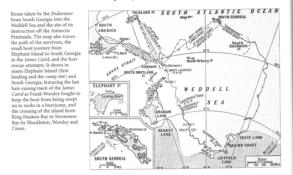 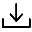 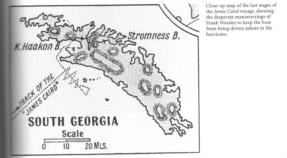 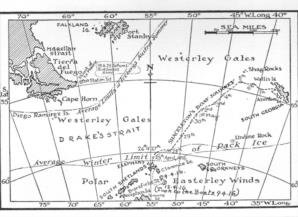 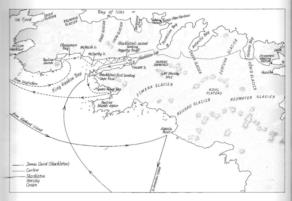 Re: Navigation and whaling
From: Frank Reed
Date: 2009 Feb 22, 05:31 -0800Source: fer3.com/arc/m2.aspx/Navigation-whaling-FrankReed-feb-2009-g7385"I will even offer up that exemplar of navigation, Frank Worsley, who navigated by time sights, on that famous sail from Elephant Island to South Georgia island in the 1900's.  His account is offered in his book and in his navigation log book which lives in a museum.  Was that appropriate 50 years after Sumner provided his method?  Some would argue that it wouldn't meet the navigation standard of the day, yet it is hard to argue with success."I would say that it's a common misconception that Sumner lines, or other celestial lines of position, came into use very soon after they were popularized in articles and books in the nineteenth century. But the evidence says otherwise. Worsley was not working below the navigational standard of the day. That WAS the navigational standard of the day. Indeed, even in the Second World War, a great many merchant vessels were navigated by that standard method of Noon Sun for latitude and time sights for longitude. They didn't plot celestial LOPs. Why this took so long is an interesting question. The short answer is presumably the obvious one: the "new navigation" offered no practical advantages.Re: Navigation and whaling
From: Frank Reed
Date: 2009 Feb 22, 05:36 -0800Source: fer3.com/arc/m2.aspx/Navigation-whaling-FrankReed-feb-2009-g7386 George H, you wrote:"I would go along with Brad, in presuming that Worsley had gone back tonavigational techniques of the previous century."Celestial lines of position were not the norm until well into the twentieth century. But it would be interesting to compare the navigation at earlier points in this expedition, before things became desperate. Did they use LOPs at any point? Or was it latitude by meridian altitudes and longitude by time sights even when they had the luxury of warm quarters and dry charts?-FERRe: Frank Worsley, Master Navigator
From: Brad Morris
Date: 2009 Feb 23, 10:18 -0800Source: fer3.com/arc/m2.aspx/Frank-Worsley-Master-Navigator-Morris-feb-2009-g7401Hi GeorgeI dug out my reproduction of Worsley's log for the voyage of the Caird.  Frank Worsley indicates that he only had 4 fixes for the entire journey.  I seem to be missing 2 pages so I can only confirm some of the data.  I have written to the Museum to get this rectified and when I have all of the data I will complete the story.  One further note, as George has pointed out, this data is extremely hard to read.  This is not some crisp typewritten log book.On 24 April 1916, Worsley takes the lower limb of the sun at Wild Camp (on Elephant Island) for the purposes of rating the chronometer.  62 deg S, 54.5 deg WOn 26 April, Worsley takes the lower limb of the sun.  I haven't figured out what he does with this yet.  59 deg 46' S, 50 deg 48' WOn 29 April, Worsley has an observation (not denoted) 58 deg 38' S 50 deg 0' Where is where the gap in my reproduction is...I will straighten this out!On 7 May, Worsley has 3 lower limbs of the sun, they give his position as 54 deg 26' S  40 deg 44' W, then 54 deg 23' S 39 deg 40'W and finally 54 deg 38' S 39 deg 36' W;  at various times of the dayOn 8 May, Worsley sights land at 12:30 and gives a neat sketch of the appearance of S.Georgia Island, and denotes that there is a glacier in one mountain pass.These seem to be in agreement with Worsley's chart as presented to the group by George.  Until we have that 4th observation and logbook, we will not truly know why he sailed a latitude line from 5 May to 8 May.  The predominant current in the Southern Ocean there is from west to east.  It appears as if he set out from Wild Camp (by his notes) NNE and sailed up until he reached the latitude of S.Georgia, and then headed due east.  Best RegardsBradRe: How Worsley Navigated [Was Navigation and Whaling]
From: Brad Morris
Date: 2009 Feb 23, 10:35 -0800Source: fer3.com/arc/m2.aspx/How-Worsley-Navigated-Morris-feb-2009-g7402Hi FrankIt is important to differentiate between various portions of the expedition.1) Boat navigation from New Zealand through the South Ocean and into the Pack Ice.2) Trapped in the Pack Ice.3) The phenomenal 800 mile journey in the James CairdI have not investigated (1), although Shackleton gives precise Lat Long coordinates.  I would be very surprised if Worsley used an alternate method here.  That is, I think he used noon latitude and AM/PM longitude.When trapped in the pack ice, Shackleton indicates that the team used a theodolite and his sextant (probably with an artificial horizon) to "equal effect", down to a temperature which he specifies but escapes my memory.  We have already briefly discussed lunar occultations, performed with a telescope.  There is no doubt that the expedition is very mathematically adept.  What form this is will have to wait until I get more log book data.When on the journey, Worsley used a Heath Hezzanith Sextant.  This sextant tours with the Caird.  The sextant has multiple features.  It has multiple scopes and an attachable binocular (!). Many of the scopes have the lines as indicated by Bowditch to be used to adjust the parallelism of the scope to the arc.  Further, there is a star scope and many eye piece filters.  Quite the advanced sextant, with so many options.  Best RegardsBradRe: How Worsley Navigated [Was Navigation and Whaling]
From: George Huxtable
Date: 2009 Feb 24, 00:08 -0000Source: fer3.com/arc/m2.aspx/How-Worsley-Navigated-Huxtable-feb-2009-g7403Brad wrote-"It is important to differentiate between various portions of theexpedition.1) Boat navigation from New Zealand through the South Ocean and into thePack Ice.2) Trapped in the Pack Ice.3) The phenomenal 800 mile journey in the James Caird."I would divide it further. During the period between Endurance being trappedand when she sank, they had access to all their chartroom gear, and couldnavigate just as when she was under way, using chartroom and chart-table.They had to leave much equipment behind after taking to the ice draggingboats.Then when they got out of the ice, there was real boat-navigation again, toreach Elephant Island."I have not investigated (1), although Shackleton gives precise Lat Longcoordinates.  I would be very surprised if Worsley used an alternate methodhere.  That is, I think he used noon latitude and AM/PM longitude."On ship, positions might have been obtained by crossing a morning positionline, drawn on a chart at right angles to the Sun's calculated azimuth, witha noon latitude line. Or they might have been obtained by trig calculationof longitude, knowing noon latitude, as was done in pre-Sumner days. Unlessthe working was shown, it might not be easy, just from the resultingposition, for us to decide on which method was in use.But once the vessel had sunk, and chartroom and chart-table had gone, thenchart-based plotting methods would have become far more difficult."When trapped in the pack ice, Shackleton indicates that the team used atheodolite and his sextant (probably with an artificial horizon) to "equaleffect", down to a temperature which he specifies but escapes my memory. "I wonder how near to the freezing point of Mercury his local temperaturesgot, and if he somehow needed to keep it warmed."When on the journey, Worsley used a Heath Hezzanith Sextant.  This sextanttours with the Caird.  The sextant has multiple features.  It has multiplescopes and an attachable binocular (!). Many of the scopes have the lines asindicated by Bowditch to be used to adjust the parallelism of the scope tothe arc.  Further, there is a star scope and many eye piece filters.  Quitethe advanced sextant, with so many options."We have to tread rather carefully here. Was Worsley, in those words,describing his own sextant? Because on the boat journey, he wrote about thesextant that was taken- "This sextant, one of Heath's, had been presented toHudson, Navigating Officer of the Endurance. I found it more convenient foruse in the boat than my own".George.Re: How Worsley Navigated [Was Navigation and Whaling]
From: Brad Morris
Date: 2009 Feb 23, 19:31 -0800Source: fer3.com/arc/m2.aspx/How-Worsley-Navigated-Morris-feb-2009-g7405Hi GeorgeThe type of sextant (Heath Hezzanith) and its use for the journey cannot be disputed.  The exact sextant used by Worsley tours with the James Caird and can be seen (but not handled) by visitors.  Who originally used it or owned that sextant prior to the journey, while technically correct, is IMHO kind of irrelevant.  It is the sextant that Worsley used on that journey, for his reasons.  I can see why Worsley chose this sextant, it has every feature you could ever dream of.So I went the additional step.  I took the photographic evidence of the sextant and tracked it down.  I found the same make and model sextant with all of the options as shown in the image.  It clearly is a high-end sextant as can be seen by all of the features and the arc accuracy presented herein.  Fantastically, all of those lines in the telescope tubes are present, just as Bowditch calls for and they are unbroken.  There are eyepiece shades in addition to the normal shades, as well as every other bit of kit (including the key and screw driver).  Paid an outrageous price for it and giggled all the way home.  It was mine!  Spent the next few months getting the mirrors re-silvered and then adjusting all of the optics per Bowditch's 1849 description.  The index and horizon mirrors are perpendicular to the arc and parallel to each other when the nonius is very close to zero.  The rising telescope feature is present and the telescopes are parallel to the arc, using Bowditch's method. I am thrilled, to say the least.There is a sight tube, two inverting scopes (4 & 11 powers) and two erect scopes (3.5 and 4 powers), one of which is a large aperture star scope.  It also has the binoculars which attach to the rising telescope feature.  I have shot lunars with it (you don't realize how heavy it is until you hold it at those weird angles for minutes at a time!) as well as the standard altitude shots.  The patent "greatest angle clamp" is there as well as the patented box clip that holds the sextant in place.The arc is divided to 150 degrees, yet the useful range is only to 125 degrees, as it is a vernier type.  The final divisions yield measurements to to 10".At this juncture, I would like to have the arc calibrated but as we all know, those services just don't exist anymore.  I keep hoping Frank will determine the economic feasibility of his calibration methodology alluded to in earlier posts. But until then, I am forced to use the National Physical Laboratory record of 1921 of my sextant, which shows ZERO minutes and ZERO seconds for every reading from 15 degrees to 120 degrees. Naturally, the device should have worn over the years.  Maybe Bill Morris can comment on the evenness of wear over the years.  Uneven wear would contribute to an eccentricity and may throw that unbelievable calibration certificate out.The National Physical Laboratory certificate claims it is a "CLASS A", does anyone know the classifications at the NPL?At this point, you have to ask yourself if Worsley chose poorly.  Given the feature set and the fact that the expedition would have obtained the greatest accuracy possible (zero point zero error) then this sextant is an obvious choice.Best RegardsBradRe: How Worsley Navigated [Was Navigation and Whaling]
From: Bill Morris
Date: 2009 Feb 24, 01:08 -0800Source: fer3.com/arc/m2.aspx/How-Worsley-Navigated-Morris-feb-2009-g7407G'day, BradOn the front cover of John Thomson's biography of Frank Worsley "Shackleton’s Captain", there is a painting showing Worsley taking a sight with a ladder- frame sextant. Can you confirm that this is a correct representation? I have a Heath Hezzanith three ring framed instrument from the same period without calibration certificate, so cannot see whether it has maintained its accuracy. However, I also have a Hughes ladder-frame sextant with an NPL certificate from 1920. Like yours, it has zero correction throughout the arc. This of course does not mean literally zero error, as the absolute limit of reading is 10 seconds. Even then, for me there is often uncertainty as to which of two or three pairs of graduations line up, despite being  aided by a stero-microscope at X 15 power. I will try to re-calibrate it over the next few days and will report back. Because of the uncertainty in reading the Vernier, I would not attach too much importance to the results.I would not expect a well-built and carefully maintained sextant to have much wear even after a life time of daily use. The bearing is lightly loaded and moves slowly over a small arc. A plain bearing in, say, an electric motor would be subject to  more wear under greater loading in ten minutes of running.Bill MorrisPukenuiNew ZealandRe: How Worsley Navigated [Was Navigation and Whaling]
From: George Huxtable
Date: 2009 Feb 24, 14:46 -0000Source: fer3.com/arc/m2.aspx/How-Worsley-Navigated-Huxtable-feb-2009-g7410Bill Morris wrote"On the front cover of John Thomson's biography of Frank Worsley"Shackleton’s Captain", there is a painting showing Worsley taking a sightwith a ladder- frame sextant. Can you confirm that this is a correctrepresentation?"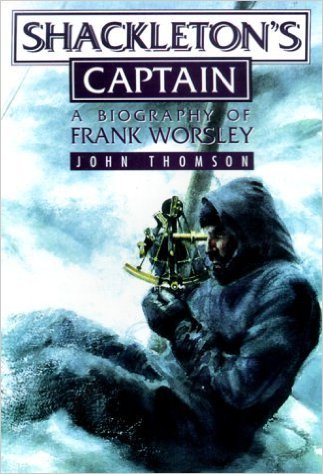 To see what Bill is talking about here, you can go to mazon.com, under "books" enter "shackleton's captain", and you will see a thumbnail picture of the cover. This you can enlarge, to see about as much detail as there is in the cover itself.There's nothing that I could find, within the book, to acknowledge who made that picture, but it appears that someone has at least gone to the trouble of picturing an instrument of the right era. From the angling of the fine-adjust knob, it looks to me like a clamp-on shoe type of Vernier, not an endless-tangent model.I can echo Bill's comment, about reading a Vernier sextant to within 10 arc-seconds-"Even then, for me there is often uncertainty as to which of two or threepairs of graduations line up, despite being  aided by a stero microscope atX 15 power." I haven't had such optical horse-power at hand, but haveexactly the same problems, using the magnifier that's fitted to my ownVernier sextant. It seems to be nearing the limit of perception. Howmariners managed to read such an instrument at night, in the dim glow of acabin lamp or a candle, quite defeats me.=========================Brad had some interesting words to say about his recent acquisition: indeed,something to take a pride in. It may well correspond with Worsley'sdescription of the Heath instrument that he used on the Caird, which hadpreviously been presented to Hudson. But why, I wonder, did Worsley find itmore convenient for use on the boat than his own?Brad wrote- "I can see why Worsley chose this sextant, it has every featureyou could ever dream of."and ended- "At this point, you have to ask yourself if Worsley chose poorly.Given the feature set and the fact that the expedition would have obtainedthe greatest accuracy possible (zero point zero error) then this sextant isan obvious choice."For Worsley's task in hand, none of that "feature set", range of optics,high accuracy, were in any way relevant. Indeed, for that job, of snatchinga rough altitude from a small craft in a big sea, he might just as wellhave removed the telescope altogether.==========================There's an comment from Worsley about his chronometer, for which he onlymanaged to get a rating from a glimpse of the Sun on their very last morningon Elephant Island. He wrote- "This English chronometer, an excellent one ofSmith's, was the sole survivor, in good going order, of the twenty-four withwhich we set out in the Endurance."Twenty four!! I suppose than not all would be the gimballed instruments inmahogany boxes that first come to mind. Many would be pocket chronometersfor the intended sledge journeys, which would be required to return to basefrom an expedition to the pole.George HuxtableRe: How Worsley Navigated [Was Navigation and Whaling]
From: Brad Morris
Date: 2009 Feb 24, 10:49 -0500Source: fer3.com/arc/m2.aspx/How-Worsley-Navigated-Morris-feb-2009-g7411GentlemenI have examined the book cover and yes, that appears to be theappropriate ladder sextant.  Since it is a painting (and clearly not aphotograph, hehehe, like they brought a camera) then we can permit theartist some degree of leniency with regards to the angle of the endlesstangent angle adjustment knob.  I will check tonight to see if my knobis at the same angle.In regards to reading the Vernier, there is a small sheet of translucentglass, mounted perpendicularly to the arc.  Its purpose is to diffusethe light over the arc where you are attempting to read it.  You holdthe light parallel to the arc, not pointed at the arc, rather at theback of the translucent glass.  I use a small red LED but I do agreewith George's point, it is a little tough to read.  Once you get used toit, it isn't so bad.  Am I reading it to 10"?  I doubt it, but I do takeextra-ordinary care to assess the reading.  I use the scintillation ofthe light on the graduations to make the final call and yes, it isalways a judgment call.  Thanks Bill for the assessment of wear andeccentricity.George makes an excellent point about which sextant.  I foolishlyassumed he picked the best one available.  Maybe it was the only oneavailable!  There was discussion about how overloaded the boats werewhen they journeyed from the ice to Elephant Island.  Perhaps theyditched the other sextants, retaining the best one?  The logbook doesnot carry down to seconds when the reduction is performed, only to thenearest minute of degrees. So clearly, he didn't use the terrificaccuracy inherent in the sextant.  There are two chronometers I have found images of which purport to bethe ones used by Worsley.  One is the box gimbaled type, while the otheris a pocket watch type.  I can lend no clarity which one is correct, inparticular which one was used on the journey.The log book has a note in the margin which states "Lat proved to becorrect within about 2m.  Long ditto but Chron was much slower than Ihad allowed which made us about 20 miles of distance further xxxx thanobs showed".  Try as I might, I could not read what word he has forxxxx, however, if the chronometer was slower than expected; then NavListcan tell me, was that east or west? The chronometer rate determined atElephant Island was 5 seconds slow per day.  I have been contacted by Canterbury Museum.  The missing page of the logis on its way!  Honorable folks. The page missing clearly contains 4May, 5 May and 6 May, so some more clarity will be had about thedecision making process Worsley entertained, when it arrives.Best RegardsBradImage of Sextant Used by Worsley
From: Brad Morris
Date: 2009 Feb 24, 08:40 -0800Source: fer3.com/arc/m2.aspx/Image-Sextant-Used-Worsley-Morris-feb-2009-g7412 Hi BillHere is an image of the sextant used by Worsley.  I did not take the image, but found it on the internet.  I contact the individual who took it and he confirmed that it is of the sextant that tours with the James CairdYou may judge for yourself as to the correctness of the painting on the cover of the book relative to this sextant.Best RegardsBradAttached File: 

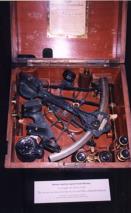 Re: Image of Sextant Used by Worsley
From: Clive Sutherland
Date: 2009 Feb 24, 22:00 -0000Source: fer3.com/arc/m2.aspx/Image-Sextant-Used-Worsley-Sutherland-feb-2009-g7418 This enlargement is taken from a photograph of Capt Worsley taking a sunsight (but not unfortunately from the James Caird). The caption given for this photo is copied below I  think that the sextant is probably the same one shown by Brad.CAPTION "Worsley, here pictured using a sextant,"Shackleton had written in South, 'I had avery high opinion of his accuracy andquickness as a navigator - an opinion thatwas only enhanced during our [open boat]journey.' CliveWorsley's Chronometer(s)?
From: Brad Morris
Date: 2009 Feb 24, 14:21 -0800Source: fer3.com/arc/m2.aspx/Worsleys-Chronometers-Morris-feb-2009-g7420 GentlemenI went back and present herein the two chronometers which claim to be the one used by Worsley.  Obviously, they both can't be right.This one is from the National Maritime Museum in Greenwich, England and is a Thomas Mercer boxed, gimbaled chronometer.  http://www.nmm.ac.uk/server/show/conMediaFile.2279This one is from the James Caird Society, a pocket watch  type chronometer http://www.jamescairdsociety.com/shackleton-news.php?id=102901  The James Caird Society article also contains an image of Worsley using the sextant without an artificial horizon to check his location, while trapped in the ice.  The US Navy published a book in the early 1950's called "Naval Arctic Operations Handbook" in which they indicate that this practice is feasible if you estimate the height of the ice around you and use that as your 'sea level'.  Then the height of your eye above the height of the ice around you will yield the correction for dip.Best RegardsBradRe: Image of Sextant Used by Worsley
From: Bill Morris
Date: 2009 Feb 24, 21:01 -0800Source: fer3.com/arc/m2.aspx/Image-Sextant-Used-Worsley-Morris-feb-2009-g7421 Thanks, Brad.It looks like a Mark I bell sextant frame with the Hezzanith rapid reader. It's the first time I've seen a sextant with five index shades. The Galilean star scope seems to have a relatively large objective for the time, with screw focusing.The painting, by Arthur Shilstone, is quite close and shows Worsley using a "X 1" 'scope, i.e. a sighting tube (pace George Huxtable). I hope I won't infringe copyright by posting an image of the front cover, for purposes of review...Calibration of similar quality Hughes sextant is proceeding - slowly.Bill MorrisPukenuiNew ZealandAttached File: 

   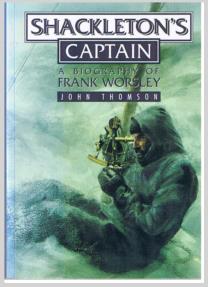 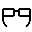 Re: How Worsley Navigated [Was Navigation and Whaling]
From: Brad Morris
Date: 2009 Feb 25, 09:57 -0500Source: fer3.com/arc/m2.aspx/How-Worsley-Navigated-Morris-feb-2009-g7425The missing page has arrived.  It is the muddiest image of all, so bearwith this.On 4 May, Worsley performs an observation and reduction.  He determineshis latitude to be 55 deg 31'S and his longitude to be 44 deg 13'WOn 5 May, Worsley estimates his position to be 54 deg 30'S and 42 deg36' W, by dead reckoning.  They see a bird.On 6 May, Worsley estimates his position to be 54 deg 26' S and 40 deg44' W, again by dead reckoning.I would like to revise my speculation at this point.  South GeorgiaIsland has a northern most point at Bird Island, around 54 deg 0'S.  Thesouthernmost point of SGI is around 54 deg 50'S.  It appears as ifGeorge was right, they tried to sail directly to SGI from ElephantIsland.  When they reached the appropriate mid-point of the latitude ofSGI (54 deg 30'S), they found no island!  Gasp! Was it east or west?With Bird Island just over 38 degrees W, I speculate that they chose tosteer east.Best RegardsBradRe: Image of Sextant Used by Worsley
From: Brad Morris
Date: 2009 Feb 25, 09:32 -0500Source: fer3.com/arc/m2.aspx/Image-Sextant-Used-Worsley-Morris-feb-2009-g7426 Hi BillOne of the 'shades' is clear. I haven't quite figured out what the useof that shade is.  The star scope suffers from an unfortunate mechanical weakness, in thatthe screw adjustment, while parallel to the longitudinal axis, is offsetfrom that axis. This provides a moment by which the mechanical fixingsat the attachment point have become loose.  The star scope can be used,but it takes quite a bit of time to get into focus as the adjustment nolonger works as desired.  I am considering having this tweaked at amachine shop so that it functions properly again.  There are two scopes which look nearly identical to the one presented inthe cover image.  One is exactly as you say, a sighting tube.  The otheris a low magnification scope.  They can be seen in the sextant image inthe lower left hand corner of the box.  The low magnification scope hasthe two parallel wires by which you can obtain the parallelism of thescope to the arc.  Which one was used for the painting would be veryhard to tell.Best RegardsBradRe: Image of Sextant Used by Worsley
From: Bill Morris
Date: 2009 Feb 25, 17:56 -0800Source: fer3.com/arc/m2.aspx/Image-Sextant-Used-Worsley-Morris-feb-2009-g7433Brad,Are you sure that the shade is clear glass? I wonder whether it might not be a cylindrical lens, used as an astigmatiser to draw out the image of a star into a line.In a previous post, of your Heath and Co sextant, you wrote :"At this juncture, I would like to have the arc calibrated but as we all know, those services just don't exist anymore.  I keep hoping Frank will determine the economic feasibility of his calibration methodology alluded to in earlier posts. But until then, I am forced to use the National Physical Laboratory record of 1921 of my sextant, which shows ZERO minutes and ZERO seconds for every reading from 15 degrees to 120 degrees. Naturally, the device should have worn over the years.  Maybe Bill Morris can comment on the evenness of wear over the years.  Uneven wear would contribute to an eccentricity and may throw that unbelievable calibration certificate out."To try to answer your question, I have recalibrated my Hughes and Son vernier sextant of the same period. It is a ladder frame instrument and has a Class A NPL certificate dated 1920, showing zero error every 15 degrees to 120 degrees. In a previous posting, I have commented that I would not expect much wear, and the zero error must take into account that the instrument cannot be read to  better than 10 arc seconds, probably rather less for most of us with older eyes. The graduations have nice sharp edges, without chatter marks in the depths, and are as easily readable as nearly any other vernier scale i have come across. I read them with the Ramsden magnifier provided and lots of blue-white light.Do not attach too much importance to my having given the error to the nearest second. This is justified probably only for the 15 degree reading which, on account of the method used, is in effect an average of 24 readings of the sextant. A better interpretation of the results might be "broadly in agreement with NPL certificate." Sextant Reading     Error    Degrees         arcseconds    0            0    15          -4    30          +7    45          +9    60          +3    75          -1    90          +6    105         +3    120         -7Bill MorrisPukenuiNew ZealandRe: Image of Sextant Used by Worsley
From: Brad Morris
Date: 2009 Feb 25, 19:52 -0800Source: fer3.com/arc/m2.aspx/Image-Sextant-Used-Worsley-Morris-feb-2009-g7434 Hi BillThe clear shade is an astigmatiser.  I just tried it on a star without worrying about the horizon.  Sure enough, I saw a line.  Reaching around, I rotated the clear shade out of the optical path and got the typical star point.  Just add that to the feature set.  Thanks for solving that little mystery for me, although in retrospect, it was silly of me not to think of that myself!  There is a small clamp that can be attached to the arc.  It is labeled the "greatest angle clamp".  I believe that the observer places it on the arc prior to meridian crossing, with the clamp pressed against the index arm. The clamp is not clamped, rather, it is loose on the arc. The observer takes sights as normal, which moves the greatest angle clamp to ever higher angles on the arc.  Eventually, the meridian crossing occurs.  The index arm no longer moves the clamp.  The observer tightens down the clamping screw and can then move the index arm precisely back to the greatest angle. Wonderful little feature for LAN.Thanks very much for the data on the calibration of your Class A sextant from NPL.  I do have some questions, if you don't mind.  Was that bidirectional or unidirectional?  A bi-directional set runs up the scale and then back down the scale, stopping in the same locations.   A unidirectional data set merely marches up (or down the scale), stopping in the same locations from the same direction.  For a micrometer type device, then the unidirectional approach would be preferred, due to gear lash and lost motion.  For a vernier device, the accuracy and repeatability is not affected by the gear lash in the same way, so I suggest a bidirectional approach might be more representative.  That is, the vernier reading is a function of the index arm on the arc.  How many bidirectional or unidirectional runs did your data consist of?  We need to differentiate between the accuracy of the data and the repeatability of the data.   The accuracy would be the numerical average while the repeatability at each point would be the statistical  3 sigma evaluation of all data for one arc location.  I suspect that the NPL merely provides us the accuracy figure of merit and not the repeatability, which would be affected by many factors, including temperature.Best RegardsBrad Re: How Worsley Navigated
From: George Huxtable
Date: 2009 Feb 26, 14:42 -0000Source: fer3.com/arc/m2.aspx/How-Worsley-Navigated-Huxtable-feb-2009-g7438 Brad Morris wrote-"I would like to revise my speculation at this point.  South GeorgiaIsland has a northern most point at Bird Island, around 54 deg 0'S.  Thesouthernmost point of SGI is around 54 deg 50'S.  It appears as ifGeorge was right, they tried to sail directly to SGI from ElephantIsland.  When they reached the appropriate mid-point of the latitude ofSGI (54 deg 30'S), they found no island!  Gasp! Was it east or west?With Bird Island just over 38 degrees W, I speculate that they chose tosteer east."================Why on Earth does Brad feel the need to speculate about this? With respect,his speculation makes no sense at all. He simply has to read what Worsleywrote; has he done that?As I explained before, the original intention was to head Northeasterly toround the NW corner of South Georgia (Willis Islands, Bird Island, CapeNorth), all rugged rocks, to reach the inhabited whaling stations in inletsalong the Northern coastline. To do that, the navigation had to be goodenough to keep North of those hazards, yet to ensure sighting the land toavoid being blown Eastwards past it by the prevailing wind. To achieve that,reasonable visibility would be called for. Worsley considered hisobservations were good to only 10 miles or so, and Shackleton decided thatwouldn't be sufficient accuracy. I reckon that was a seamanlike andpragmatic choice, even though the alternative was to change course Eastwardstoward the unknown and uninhabited South coast, and then cross the mountainsof the interior, as had never been done before.As Worsley's text and his map of the journey makes clear, that change ofplan, and change of course, was made some days before South Georgia wasexpected to show up. Not at all as Brad surmised.==================Let's try to clear up some other matters.Chronometers.Brad posted this-"I went back and present herein the two chronometers which claim to be theone used by Worsley.  Obviously, they both can't be right.This one is from the National Maritime Museum in Greenwich, England and is aThomas Mercer boxed, gimbaled chronometer.http://www.nmm.ac.uk/server/show/conMediaFile.2279This one is from the James Caird Society, a pocket watch  type chronometerhttp://www.jamescairdsociety.com/shackleton-news.php?id=102901 "Brad is right to be skeptical. Worsley's testimony is clear; that he used aSmith chronometer, just as illustrated by the James Caird Society. SamuelSmith specialized in such pocket instruments, though also made standardgimballed ship-chronometers. The Smith name survived to modern times asSmith's Industries. That pocket-chronometer, intended for sledging parties,would have been more appropriate for the small-boat journey than a bigmahogany box type.Worsley's words were, about the morning of the day on which they leftElephant Island "Immediately after breakfast the Sun came out obligingly. The first sunnyday with the horizon clear enough to get a sight reading for mychronometer.", with a footnote- " This English chronometer, an excellent oneof Smith's, was the sole survivor, in good going order, of the twenty-fourwith which we set out in Endurance".So the Greenwich museum claim seems quite unjustified, and I will contactRichard Dunn at NMM to point that out.Moral: don't accept anything without questioning. Be skeptical about whatanyone tells you; that includes what I tell you.=================The James Caird society's web page, that Brad referred to above, also showsWorsley perched on what is presumably the "lookout station" to take a Sunobservation. That's one of Hurley's superb pictures, in "South" (but not,unfortunately, in my cheapo paperback edition, published by Century, whichhad been shorn of all plates and of Shackleton's fold-out map).That lookout station must have been constructed when the expedition wasliving on the ice, a mile and a half away from where Endurance sank. Itwould have given a view of approaching leads in the ice or other movements.It would also serve the purpose for which Worsley was using it, of providingan elevated viewpoint for measuring altitudes, that allowed a clear view ofthe distant ice-horizon, clear of local ridges and hummocks. That wasimportant, because they needed to find out, from accurate celestialobservations, the speed and drift-direction of the ice that trapped them.They needed that, to discover if that motion on its own would take them outof the ice-trap, or if they needed to set off across the ice to escape (itwas the latter). That was also the purpose of the occultations, to determineany slow drift of their chronometers.The lookout must have provided an insecure perch when an Antarctic wind wasblowing. One false step would have had serious consequences.That Hurley photo doesn't provide enough detail to show much about thesextant in use, but the glimpse of the scope that it affords looks like animmense night-glass, similar to the scope shown in the photo that CliveSutherland enlarged in [7418]. That picture isn't in "South", from what Ican tell, but appears in Roland Huntford's "Shackleton's voyages", which Idon't have (yet). (That shouldn't be confused with the same author'sbiography of Shackleton, which I have.). The enormous telescope shown inthat picture looks rather inappropriate for the Sun job in hand, and out ofproportion with the area of the sextant's mirrors; it's a bit of a puzzle,to me. Contrary to Clive, the sextant shown in that picture looks to me tohave a frame that differs from the one in the box, that Brad copied to us.Clive has told me that photo seems to relate to Shackleton's last voyage on"Quest", the expedition on which he diad, of a heart attack, at Grytviken inSouth Georgia.Brad, could you tell us a bit more about the touring exhibition, please? Iam aware that Caird travels around the World a lot now, from her London homeat Dulwich College (Shackleton's old school) who own her. Where was she whenyou visited? (Can you still call a vessel named "James Caird a "she", Iwonder?).Some Caird exhibitions in the past have used a replica craft, not that I'msuggesting that here. I understand that one such exhibition was arrangedsome 10 years ago by the American Museum of Natural History (if I've gotthat right) with gee-whiz computer visuals, but a "replica" Caird.==========================When Brad has done with contemplating the angle of his knob, we wouldwelcome some information about the observations. Did Worsley provide timeand altitude for each sighting, and give any details of his working, toarrive at his quoted lat and long? Or did he just provide the result?George.Re: Worsley's Chronometer(s)?
From: Brad Morris
Date: 2009 Feb 26, 08:42 -0500Source: fer3.com/arc/m2.aspx/Worsleys-Chronometers-Morris-feb-2009-g7440 I wrote to the James Caird Society about the chronometers and here iswhat they had to say:The chronometer and a small watch were bequeathed to SPRI in 1943 byF.A. Worsley, with the information recorded in the accession registerthat they were used for navigation during the voyage of the lifeboatJames Caird from Elephant Island to South Georgia. Frank Worsleyrecorded that "this chronometer, an excellent one of Smith's, was thesole survivor, in good working order, of the twenty-four with which weset out in the Endurance."So Frank Worsley solves this little dilemma for us himself!Best RegardsBrad-----Original Message-----From: NavList@fer3.com [mailto:NavList@fer3.com] OnBehalf Of bmorris{at}tactronics.comSent: Tuesday, February 24, 2009 5:21 PMTo: NavList@fer3.comSubject: [NavList 7420] Worsley's Chronometer(s)?GentlemenI went back and present herein the two chronometers which claim to bethe one used by Worsley.  Obviously, they both can't be right.This one is from the National Maritime Museum in Greenwich, England andis a Thomas Mercer boxed, gimbaled chronometer.http://www.nmm.ac.uk/server/show/conMediaFile.2279This one is from the James Caird Society, a pocket watch  typechronometerhttp://www.jamescairdsociety.com/shackleton-news.php?id=102901  The James Caird Society article also contains an image of Worsley usingthe sextant without an artificial horizon to check his location, whiletrapped in the ice.  The US Navy published a book in the early 1950'scalled "Naval Arctic Operations Handbook" in which they indicate thatthis practice is feasible if you estimate the height of the ice aroundyou and use that as your 'sea level'.  Then the height of your eye abovethe height of the ice around you will yield the correction for dip.Best RegardsBradRe: How Worsley Navigated
From: Brad Morris
Date: 2009 Feb 26, 11:07 -0500Source: fer3.com/arc/m2.aspx/How-Worsley-Navigated-Morris-feb-2009-g7441 I surrender George.  With the dispute in maps, I wanted to see thenavigational log to attempt to resolve the dispute.  I retract myspeculation.  Yes, I have read the books, I just haven't referenced themrecently.I wish I knew the location of the Caird, so I could obtain better imagesof the sextant.  If we accept the image of the sextant used, then I cantell you that there almost no doubt in my mind that the sextant I haveis the twin of the one used.  Further, there are two components missing,for which we can see spaces in the box, now vacant.  The first componentmissing is a shade that attaches to the back of the telescope tubes.  Itgoes into a slot on the right hand wall.  The greatest angle clamp andone of the two eye shades are there.  The gap is visible right beyond itfor that second eye shade.  The other component missing from the sextantused is an inverting scope.  It is held in the block of wood with thelarge round hole, just over the index mirror.  I can see the othercomponents are present.  I can see nothing else missing.  Note that thebinoculars are standing in the case at the mounting location, but notheld in the case as designed.  Now that I am done "contemplating the angle of my knob" (hehehe), I caneasily give you one of the reductions, attached herein.Best RegardsBradRe: Image of Sextant Used by Worsley
From: Bill Morris
Date: 2009 Feb 26, 12:14 -0800Source: fer3.com/arc/m2.aspx/Image-Sextant-Used-Worsley-Morris-feb-2009-g7447 Brad, You wrote:"Thanks very much for the data on the calibration of your Class A sextant from NPL.  I do have some questions, if you don't mind.  "Was that bidirectional or unidirectional?  A bi-directional set runs up the scale and then back down the scale, stopping in the same locations.   A unidirectional data set merely marches up (or down the scale), stopping in the same locations from the same direction.  For a micrometer type device, then the unidirectional approach would be preferred, due to gear lash and lost motion.  For a vernier device, the accuracy and repeatability is not affected by the gear lash in the same way, so I suggest a bidirectional approach might be more representative.  That is, the vernier reading is a function of the index arm on the arc."How many bidirectional or unidirectional runs did your data consist of? " I'm not sure that I understand the question. I think it's to do with backlash (or gear lash). In a micrometer instrument, ideally the final motion should be such as to load the thrust face of the worm shaft bearing, rather than the anti-backlash spring (read my book, The Naked Nautical Sextant, for detailed anatomy). For most sextants, this is in the direction of reducing readings. In SNO-T/Freibergers and some Hughes sextants, it can be ignored as they rely on bearings in which backlash can be adjusted out. In the Hughes sextant I reported on, the vernier tangent screw is opposed by a spring-loaded plunger, the same sort of pattern as used in theodolites. I always made the final motion against the spring, in case the action of the spring was imperfect and perhaps provided a little more motion to the index arm after setting.I reported the actual method of calibration in NavList post number 4356. In essence, 15 degrees of the sextant scale are used as an optical caliper to subdivide a straight line (180 degrees) twenty-four times, so that two autocollimators end up with their axes at a nominal 7 1/2 degrees. This involved forty-eight settings of the vernier, twenty four at 0 degrees and twenty-four at 15 degrees. I can't think clearly enough about these matters to decide whether I should divide the standard deviation of 5.1 (see below) by the root of 24 or 48. The sextant error at 15 degrees is thus either 3.6 +/- 1or 3.6 +/-0.7. The corrected angular separation of the autocollimators is then used to calibrate each fifteen degree interval. I took each reading four times on the way up and only once on the way back down (this is tedious work and requires a lot of concentration). Of course, each fifteen degree interval could be done in the same way as the first fifteen degrees, but as the process takes about two hours of careful, plodding work, I ask to be excused the task.The least graduation on the Hilger and Watt autocollimators is 0.2 seconds. A mis-setting of 1 second is easy to see. I have checked their calibration using a small angle generator and slip gauges and am confident of their accuracy to one second.I suppose there is a possibility of bias, favoring approach of the vernier index more from one direction than the other, but  it would apply equally to the readings at each end of the interval and can therefore probably be ignored if the bias is truly systematic.You also wrote:"We need to differentiate between the accuracy of the data and the repeatability of the data.   The accuracy would be the numerical average while the repeatability at each point would be the statistical  3 sigma evaluation of all data for one arc location."To try to answer your question, I re-set the vernier to zero thirty times and recorded the variation with an autocollimator.n = 30; sample standard deviation = 5.1; standard error of the mean = 0.93.For the non-statistician (e.g. me), I think this means that in a series of results, about 64 % can be expected to fall into the range +/- 5 and 95 % into the range +/- 10 from the true value. If I'm wrong, I'm sure there are plenty of physicists waiting to pounce!"I suspect that the NPL merely provides us the accuracy figure of merit and not the repeatability, which would be affected by many factors, including temperature."I'm sure you're right. The collimators at the NPL were set up using a theodolite (we are not told with how many repetitions or the probable error of setting) and the error was taken from the reading of the instrument being tested. The temperature question was raised in the thread that followed from post 4356 and I gave a simple illustration.(If this discussion continues, should the thread name perhaps be changed?)Bill MorrisPukenuiNew ZealandFw: Re: How Worsley Navigated
From: George Huxtable
Date: 2009 Feb 28, 15:16 -0000Source: fer3.com/arc/m2.aspx/Fw-How-Worsley-Navigated-Huxtable-feb-2009-g7468The attachment Brad sent, showing Worsley's calculations when nearing (but still well out-of-sight-of) South Georgia, is intriguing. I've attached Brad's transcription again here.Those were crucial observations for the James Caird. That was the only day on which Worsley was able to observe both a noon Sun altitude, for latitude, and an away-from-noon Sun altitude, which with that latitude, could then provide longitude, though both were somewhat uncertain. It was because of those uncertainties that Shackleton decided to head for the South coast of the island, which then called for that famous mountain-crossing to be made.The attached page appears to deal only with the morning Sun sight, and I would guess that the reduction for the later noon observation has been detailed on another page. At noon, the Sun disc was unclear, so that Worsley had to do his best by observing the height of the center of the fuzz, rather than a limb.I am a bit hampered by not having a 1916 Nautical Almanac. Many such almanacs appear to have been digitized, but not, it seems, that one. I can look it up next visit to the Bodleian library in Oxford, but if anyone knows of a public source, or has a copy himself, that would be helpful; either the British or US version. All that's needed is, for May 7th (and for May 6th and 8th also) Sun declination and Equation of Time at Greenwich noon. Of course, such backwards predictions are available from modern sources, but it would be nice to see what the Almanac actually states. For comparison, I've just taken these quantities for the same day, May 7th, of a recent year, which will be within a few arc-minutes of the right value.Brad was right to deduce that the navigation was done by calculating a longitude numerically, and not by a St Hilaire technique calling for Sun azimuth and providing a position line. It would be interesting to discover whether Worsley had been using those same old techniques, rather than the "new navigation",  the previous year, at times when Endurance had been a real moving ship, and he had a full chartroom at his disposal.After all that it's been through, it's remarkable that the log can be read at all, and clearly Brad has made a good job of transcribing it, because much of the numbering seems to be consistent. However, there are several things about it that I don't understand (yet). With Brad's help, we might yet unravel the whole thing.==============================The following details are mainly for Brad, in the hope that he can use them to improve and annotate his transcription. It remains somewhat tentative, and calls out for corrections. Here goes-Left hand column. This first figure, 5.10.14, is, I expect, related to chronometer reading, in hours, minutes, seconds. Whether it's actually GMT, or perhaps time-to-go until noon GMT, I haven’t deduced yet (and suspect the latter). I presume the 13-minute adjustment must be a correction for presumed chronometer error, but if so, it's surprising that it's given only in whole minutes, not minutes-and-seconds. The next number will, I presume, be the correction for Equation of Time at noon of that day, to end up with a corrected time of 5h 26m 47s.For now, we will leave this column and move right to what I take to be the Sun lower-limb altitude reading of 9º49' The letters and numbers that follow it, (P.M. N68ºE14 5.2.13.0=23') make no sense to me.Below that is a correction of 8' (the 54º, crossed out, was presumably a mistake, as Brad states). It's likely that 8' is  Worsley's standard correction, made each time for a Sun altitude, combining semidiameter, dip, and his sextant's index error.Now things get interesting, as he computes the hour-angle of the Sun, from standard trig formulae. I will attach a page from "Norie's Navigation" (1900) page 326 that explains the procedure, which is his Method 1..Start with the corrected altitude, of 9º57'. Add to it the estimated latitude, of 54º 33' This differs a bit from his stated noon latitude of 54º 38', perhaps because of the Northing estimated in the interval to noon. Also add the South Polar distance, of 106º 52', to arrive at a sum, for the three, of 171º 22'. (I need to explain South Polar distance, which is the angle between the Sun's declination at that moment which is presumably 16º 52' N, and the South Pole, which is 90ºS, so therefore 90º +16º 52'. (To be accurate, what's required is thedeclination, not at Greenwich noon, but a few hours before then, when the observation was made. Without the right Almanac, I don't know whether or not that was made, but it probably was)).Those three angles added up to 171º 22' (I hope you're checking Worsley's arithmetic along with me). That sum is to be halved, to give 85º 11', which we can call the "half-sum", and the sum itself will not be used further. And next, we take away, from that half-sum, the number we first thought of, the altitude of 9º 57', to arrive at 75º 44', which we can call the "remainder". Now we have obtained all the necessary angles for the spherical-trig calculation, to be done by 5-figure logs. All the numbers are to be treated as positive ones.What Worsley had to do next is to add together the followinglatitude         54º 33'  log   sec = .23658polar dist.    	106º 52'  log cosec = .01910half-sum        	 85º 41'  log   cos = .87662remainder     	 75º 44'  log   sin = .98640   and adding all these together     =  .11870Check it yourself. You will note that in this operation Worsley simply discards any whole numbers that may arise to the left of the decimal point He just doesn't care. What any such integer would do is to multiply or divide the end-result by a factor of 10, and Worsley knows perfectly well (within that factor of 10) the ball-park figure in which his end-result has to lie. This was a common attitude taken by navigators, who are repeating, day after day, similar calculations in which only the fine details vary, and they always knew, more or less, what the answer was going to be.Of course, Worsley would have had (by that time, soggy with damp) tables giving directly logs of all the trig functions, which you may not own. But you can always get logs (to base 10) of angles (in degrees, not radians) in two successive steps of a scientific calculator, or a computer. Perhaps three steps, because you will probably need to get sec from 1 / cos, and cosec from 1 / sin.If you compare those columns of numbers, above, with the table Brad has provided, you will see that Brad has transcribed every digit correctly, but there are some intervening dots and colons which could be removed, and the log numbers near the bottom have slipped upwards a notch; there should be a blank space to the right of 171.22.I diverted when we had calculated that log of .11870, so let's get back to it now. This is actually the log haversine (log hav) of the hour angle. Worsley's log trig tables would have included such a table, for which you have to search for the value .11870, and find the hour angle, or the time before local apparent noon (at 1 hour = 15 º) that it corresponds to. For nearly the whole range of times that are practical with this method, the appropriate prefix integer was 9 (and Worsley would have known that well), so if we look up the time corresponding (or nearly so) tp 9.11870, we find that the nearest entry is for 9.118711, for 2hrs 50m 03sec, which was the result we needed  (or if you prefer, an equivalent angle of 42º 30' 45").Here we need another diversion, for those that haven't come across haversines before. The haversine is another trig function, which has the advantage that it never goes negative, so is particularly suitable for log calculations. Hav of angle A is defined as (1 - cos A) /2, and is always in the range 0 to +1. [You may occasionally come across the versine of an angle, which is (1 - cos A), in the range 0 to +2, and logically, a haversine is half of the versine.]  Occasionally a log hav table might also be named a "log sine square" table, because it also happens that hav A= (sin A/2) squared.Anyway, let's get back to the hour angle Worsley deduced, of 2hrs 50min 03sec. If we go back to the furthest left-hand column, we left off after writing down 5 26 27, which seems to be the time of that morning observation from Greenwich apparent noon. Now we see that below it, Worsley has written in his deduced time to local apparent noon, from the Sun altitude, 2 hrs 50 min 03 sec. And then he subtracts, to provide the time difference between them, 2hr 36 min 44 sec, which is the time difference between local apparent noon and Greenwich apparent noon. And then he has converted that into an angle difference, at 15º per hour, to be 39º 11', which is, of course, the local Westerly longitude.The next entry, adding another 25' to that longitude, is a bit of a puzzle to me. We see that the latitude he has underlined, in the top right corner, differs a bit from the value that was used in the previous calculation. Did this reflect a revision of the previous presumed latitude, which resulted from the noon observation? And then, did he somehow adjust the longitude to allow for that revision in latitude? That's one possibility, but there may be others. The revised value, marked "39º 34' Noon", can't reflect ground gained in the period up to noon, because it shows a 25-minute increase in Westerly longitude, and the Caird was travelling largely Eastward.I take it that the underlined values at top right of the page indicate Worsley's best estimates of position at noon on May 7th, and fit in, as far as one can tell, with the position marked on his map.Just below, the figures corresponding to Bird Island make little sense. Its modern position is 54º S, 38ºW, within a very few miles.Below that is a mention of "Laith Harb.", which should be Leith, and a figure 51, which might show its distance from Bird Island, and the 121 may represent a total estimate of miles-to-go, to Leith, before the plan changed. There's a lot of unwarranted supposition in that.I hope that the analysis I've provided will give Brad enough clues to tease out the final details, perhaps in conjunction with other pages from the log.. It's been an enjoyable bit of detective work, and may well have errors to be uncovered.George.----- Original Message ----- From: "Brad Morris" To: Sent: Thursday, February 26, 2009 4:07 PMSubject: [NavList 7441] Re: How Worsley NavigatedI surrender George.  With the dispute in maps, I wanted to see thenavigational log to attempt to resolve the dispute.  I retract myspeculation.  Yes, I have read the books, I just haven't referenced themrecently.I wish I knew the location of the Caird, so I could obtain better imagesof the sextant.  If we accept the image of the sextant used, then I cantell you that there almost no doubt in my mind that the sextant I haveis the twin of the one used.  Further, there are two components missing,for which we can see spaces in the box, now vacant.  The first componentmissing is a shade that attaches to the back of the telescope tubes.  Itgoes into a slot on the right hand wall.  The greatest angle clamp andone of the two eye shades are there.  The gap is visible right beyond itfor that second eye shade.  The other component missing from the sextantused is an inverting scope.  It is held in the block of wood with thelarge round hole, just over the index mirror.  I can see the othercomponents are present.  I can see nothing else missing.  Note that thebinoculars are standing in the case at the mounting location, but notheld in the case as designed.Now that I am done "contemplating the angle of my knob" (hehehe), I caneasily give you one of the reductions, attached herein.Best RegardsBradAttached File: 

   
Attached File: 


Attached File: 

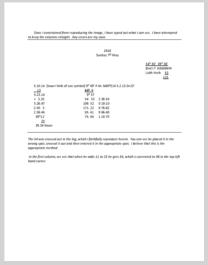 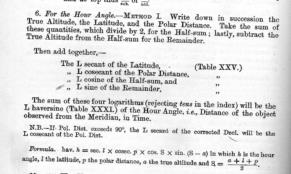 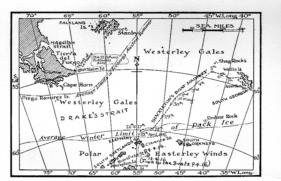 Re: Fw: Re: How Worsley Navigated
From: Frank Reed
Date: 2009 Feb 28, 10:11 -0800Source: fer3.com/arc/m2.aspx/Fw-How-Worsley-Navigated-FrankReed-feb-2009-g7474George H, you wrote:"All that's needed is, for May 7th (and for May 6th and 8th also) Sun declination and Equation of Time at Greenwich noon. Of course, such backwards predictions are available from modern sources, but it would be nice to see what the Almanac actually states."Any good modern source will differ only a few seconds of arc from printed almanac data for that era. As luck would have it, I have an American Nautical Almanac for 1916 within arm's reach. So here's the data for those dates from that almanac as well as the same from my online Nautical Almanac.From the AmNA(1916):GMT(old)   Dec       EqTMay 6 00h  16º 31.4' 3m27.8sMay 6 12   16º 39.7   3 30.0May 7 00   16º 48.1   3 32.2May 7 12   16º 56.3   3 34.1May 8 00   17º 04.5   3 36.0May 8 12   17º 12.6   3 37.6From my online NA:GMT(new)   Dec      GHA Sun   EqT(GHA Sun/15)May 6 12h  16º 31.4'  0º  51.9'  3m27.6sMay 7 00   16º 39.8 180º 52.5   3 30.0May 7 12   16º 48.1   0º 53.0   3 32.0 May 8 00   16º 56.4 180º 53.5   3 34.0May 8 12   17º 04.5   0º 54.0   3 36.0May 9 00   17º 12.7 180º 54.4   3 37.6Enjoy.-FERRe: How Worsley Navigated
From: Brad Morris
Date: 2009 Feb 28, 20:06 -0800Source: fer3.com/arc/m2.aspx/How-Worsley-Navigated-Morris-feb-2009-g7484Hi GeorgeFrank Worsley repeated exactly this form for each reduction on the journey.  That is, for each observation, the method by which he resolves his position is identical.  There are several days for which there are no observations, and Frank Worsley estimates his position via DR.  While it may take some time, I will get a complete transcription of the logbook for the journey up to the group.  It is quite difficult to tease some of the characters out of the text. These few pages are fascinating, and I urge you to get your copy from the Canterbury Museum in New Zealand.  There are some features which cannot be conveyed in a transcription, like the sketch of South Georgia Island as they approached.The reduction already transcribed was the easiest to read, and that took well over 1 hour to get right.  Every character must be letter perfect, or the desired detail is lost. I was determined to get it right.     Thanks very much for figuring out the reduction method.Best RegardsBradRe: How Worsley Navigated
From: George Huxtable
Date: 2009 Mar 1, 13:49 -0000Source: fer3.com/arc/m2.aspx/How-Worsley-Navigated-Huxtable-mar-2009-g7488This is a follow-up to my posting yesterday, trying to follow the details of a page in Worsley's log, from the James Caird's voyage to South Georgia. It's mainly for Brad, and for anyone else who may take an interest. Brad's transcript of that page is attached (again). Also, the corresponding page from Worsley's account, in his "Shackleton's boat journey". There seems to be a discrepancy between them, which I can't understand.The written account clearly says that a (poor) observation was made at 9.45 am, and then again at noon. The 9.45 must refer to local time, because at 9.45 am GMT, it was still dark. So he is talking about an initial observation, a couple of hours or so before noon, which is certainly getting a bit close to noon for a good time-sight; presumably why he refers to the "lateness of the hour" as a shortcoming. There's no mention of any other observation, later that dayHowever, the left column, of Brad's transcribed log, must surely be representing times. And a Greenwich time of 5.10.14 , if it represents chronometer time of 5hrs 10 min 14 sec, will be well AFTER local noon, which must be at about 2 hrs 40 min or so after Greenwich noon. So it's therefore an afternoon observation, not a morning one. Which presumably explains the "P.M.", written on the same line.That has no effect on the spherical trig calculation of local hour angle at the time of the observation, which ended up with 2hrs 50 min 03 sec, which is symmetrical about local noon, and would apply exactly the same pm as am, except that the hour-angle would be offset in the opposite direction. All this makes the time calculation, and the resulting longitude, a lot more understandable.An afternoon observation, made over 5 hours after Greenwich noon, also fits in better with the values that Worsley used for Sun declination and for Equation of time, which were roughly halfway between the predictions for Greenwich noon on 7 May and for the following midnight, based on the information Frank Reed provided.========================Yesterday, trying to understand the final adjustment that had been made to longitude, in the left-hand column, of 25', I wrote- "The revised value, marked "39º 34' Noon", can't reflect ground gained in the period up to noon, because it shows a 25-minute increase in Westerly longitude, and the Caird was travelling largely Eastward." That assumed that the time-sight had been made in the morning.However, if the longitude observation had been made after noon, not before (as now seems likely), and Worsley wanted to back-track it to estimate the position they had been in at their local noon, then as they were travelling Eastwards, that would require shifting their position further West, just as he actually did. Such a 25' change would presume a speed of Easting of 5 knots, which does seem rather much for such an under-canvassed craft as Caird.========================But if this reassessment, that it was an afternoon time-sight, is correct, why on Earth did Worsley write that it was at 9.45 am?  Was he, I wonder, writing from memory, and separated from his log-book? It's very strange. Any ideas?George.contact George Huxtable, at  george{at}hux.me.ukor at +44 1865 820222 (from UK, 01865 820222)or at 1 Sandy Lane, Southmoor, Abingdon, Oxon OX13 5HX, UK. Attached File: 

   
Attached File: 

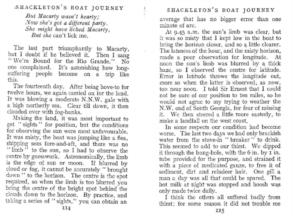 Re: How Worsley Navigated
From: Brad Morris
Date: 2009 Mar 1, 13:25 -0800Source: fer3.com/arc/m2.aspx/How-Worsley-Navigated-Morris-mar-2009-g7496
Hi GeorgeThere are three observations and therefore 3 reductions on that day and page.  I chose the last one, because it was the easiest to transcribe. Ha!  It’s all relative, you should see some of the pages. The reduction provided was not the 9:45 AM reduction, and yes, there is a notation in the log about how indistint the sun was for that observation.  There is a second observation around noon, also not provided in the transcription. Finally, there is the third observation this day, which is part of the transcript provided.  Worsley is not consistent with regards to the page/day scheme.  Some pages have as many as three days.  This page has three observations.I wanted to help your understanding.  It is clear that the written accounts in the books are not providing line for line accuracy relative to the logbook.  This is clearly a case of just that kind of writer's license.  To re-iterate, there are 3 observations on this day.  This is a PM observation.  I have not provided a transcript of the entire page, rather, just the one that was easiest (ha!) to transcribe.  Best RegardsBradRe: How Worsley Navigated
From: George Huxtable
Date: 2009 Mar 2, 00:22 -0000Source: fer3.com/arc/m2.aspx/How-Worsley-Navigated-Huxtable-mar-2009-g7499Brad has now clarified that Worsley observation for 7 May, and things are starting to fit together. I look forward to seeing a transcription of the rest of that page to fill in the jigsaw.A few more suggestions for Brad to ponder-At the top, against "Bird Island", he has given N56E68W. I wonder if this might instead be transcribed as N56E (that is, a course of 56º E from North, or 056º), followed by 68 M, rather than 68W. That might correspond to course-and-distance to Bird Island, and then another 53 miles to Leith, adding up to 121 miles altogether to Leith. Just a thought.At the right-hand end of a long line of obscure numbers, ending with 13.0 = 23', is this perhaps stating that at that latitude, 13.0 miles corresponds to 23' of longitude, which is nearly, if not precisely, true. Just before that does it perhaps read N68º E, corresponding to a course being made?Just below the chronometer reading is the figure of 13, which I take to be chronometer error of exactly 13 minutes and zero seconds. It would be interesting to see if this number changes each day by a few seconds, due to the chronometer rate being inexact.Just below the sextant reading is a figure of 8', which I expect might be Worsley's routine figure for overall sextant correction, in which case it should be just about the same each time, except perhaps for a bit of refraction.Brad might keep an eye open for these matters.Brad wrote- "The reduction provided was not the 9:45 AM reduction, and yes, there is a notation in the log about how indistint the sun was for that observation."In Worsley's text, what he said was that it was the horizon that was misty at 9.45 am, and then the Sun limb was clear. It was the noon observation that was affected by a blurry Sun.George.Transcription of Worsley's Log
From: Brad Morris
Date: 2009 Mar 2, 11:16 -0800Source: fer3.com/arc/m2.aspx/Transcription-Worsleys-Log-Morris-mar-2009-g7512Hi GeorgeRather than keep you on pins and needles, waiting for an entire transcription, I thought I would give an each day as I go.Herein find 24 April 1916, where Worsley attempts to rate his chronometer. This is the first day, when he makes his departure from Wild Camp.  In the previous day he writes "Cape Belsham" but in this day he writes "C.Belsxxxx", I assumed he was making reference to the same location.There are several places where I cannot read his handwriting or there is a smudge in the text, making it most illegible.  Perhaps we can tease it out by inference.  The hardest part is to place the characters as he has them in his log. He strays from the lines from time to time, making this not exactly as it appears in the images I have.Anyway, here is the first installment! Best RegardsBradAttached File: 

   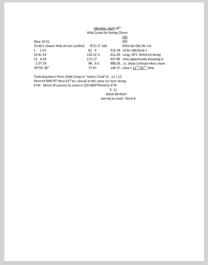 Re: Transcription of Worsley's Log
From: Brad Morris
Date: 2009 Mar 3, 07:22 -0800Source: fer3.com/arc/m2.aspx/Transcription-Worsleys-Log-Morris-mar-2009-g7536Here is today's installment of Worsley's LogIt now is inclusive of dates 24April -> 26April, 1916Best RegardsBradAttached File: 

   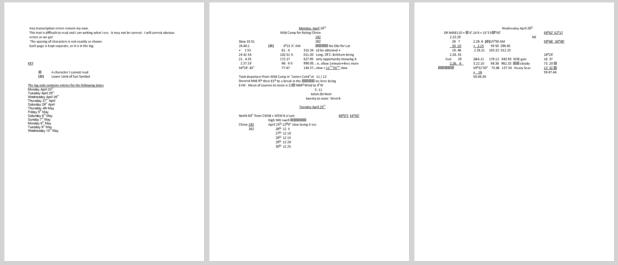 Re: How Worsley Navigated
From: Brad Morris
Date: 2009 Mar 3, 07:32 -0800Source: fer3.com/arc/m2.aspx/How-Worsley-Navigated-Morris-mar-2009-g7538George is 100% correct, the notation by Bird Island is N56E 68 M.  Worsley's handwriting isn't exactly the best, nor is my eyesight!Whoops!Best RegardsBradRe: How Worsley Navigated
From: George Huxtable
Date: 2009 Mar 3, 23:39 -0000Source: fer3.com/arc/m2.aspx/How-Worsley-Navigated-Huxtable-mar-2009-g7549Brad has kindly sent further transcribed pages, from Worsley's log of theCaird voyage, and I propose to do my best to decode them. Now we havelargely cracked the working of one observation, I expect the others willfollow without too much hassle.But there are quite a few pages, so this is likely to run and run.Which leads me to this question. Is this a dialogue just between Brad andme, or is anyone else taking an interest? If anyone else is following thematter, please post a note to say so (even just one such request will do).Otherwise we will, if Brad agrees, take the discussion off-list.I've been following up a few contacts. I have an old friend who has actuallycrossed South Georgia, in Shackleton's tracks, about 25 years ago. He hasalerted me to a publication, in a Geographical Journal, of an articledescribing a survey of Elephant Island in 1970, with fold-out map. I hope acopy will arrive soon. He has also pointed me to a book by Dunnett, founderof the James Caird Society, called "Shackleton's Boat", ISBN 0948028025.This appears to be now out of print, and available second-hand (from the US,mostly) at an eye-watering price. I've located a copy that's a bit lesseye-watering, and hope to see it soon. I am told that it containstranscriptions from the Worsley log (about which more anon).I've also made some enquiries of my own at Canterbury Museum, where theoriginal log is held. Explaining my interest, I asked if anyone else hadanalyzed those observations, as there's no point in the same thing beingdone twice. They told me that an American had made enquiries , back inNovember, and kindly offered to put us in touch. This evening, he phoned me,and it turns out to be a navigator with whom I had had dealings some yearsago, concerning the Lewis and Clark expedition. It is a small world weoccupy, those interested in celestial nav. It turns out that he has a copyof the Dunnett book, in which he tells me that Worsley's log has beenincompetently transcribed, by someone who clearly had no idea what all thosenumbers meant. Anyway, he and I and Brad seem to be thinking along similarlines. I will try to entice him into Navlist.George.Fw: Transcription of Worsley's Log
From: George Huxtable
Date: 2009 Mar 4, 14:15 -0000Source: fer3.com/arc/m2.aspx/Fw-Transcription-Worsleys-Log-Huxtable-mar-2009-g7559Following an expression of continuing interest from Bob Stacy, I'll keep this discussion on-list, then.Brad has kindly provided further pages of transcription, on website http://www.fer3.com/arc/imgx/f1-The-Log.pdf .I will start with the day of departure of the James Caird from Elephant Island, April 24 1916. There seem to be minor discrepancies between what Worsley wrote in his book "Shackleton's Boat Journey", and the log account (for example, he says they started half an hour after noon, but the log seems to differ, unless we should be reading the numbers for departure time as 12 1/2 rather than 11/12. Discrepancies shouldn't surprise us much. These events happened in 1916; Worsley first wrote about them in 1931, in "Endurance", with little navigational detail, but his boat journey account didn't appear until 1940. He may not even have had his log to hand to refresh his memory of events 24 years earlier.Much of what I will write below is somewhat tentative, but I'm getting increasingly confident that the jigsaw is falling into place, bit by bit.There seems to be a clear error in Brad's transcription (or in Worsley's figuring) in the left column, where 2.37.19 is written when it should be 3hrs 37 min 19 sec, the difference between the two times written above it.It appears that by that date, Worsley was reckoning his chronometer to be late on GMT by 10 min 52 sec. The log for earlier parts of the journey, which Brad may not have, might explain how he arrived at that figure. Star occultations, as we have discussed already, may have played a part in the process.Worsley talks about an observation for "rating" his chronometer on that day, but there's a subtle difference between what he was doing, which was finding out the error of his chronometer on GMT, and what we normally understand by "rating".Rating normally calls for at least two observations of Sun or star, taken at the same spot but one or more days apart in time, to determine how much each day the chronometer was gaining or losing. From the entries on the next page, he appears to be assessing the chronometer as losing 5 seconds per day; that's what we refer to as its "rate", and presumably it had been so assessed from its previous history. [That explains the question that arose in an earlier posting [7468], where the chronometer error for May 7th was given as 13 minutes, no seconds being stated. I didn't expect that Worsley was just using a whole number of minutes as a rough approximation. He could, and perhaps should, have stated it to be 13 min 0 sec. It fits together, now.]Just before departure, on the morning of April 24th, came the only opportunity to observe the Sun. Such a single observation provided no chance to reassess the rate, so he had to stick with 5 sec losing per day. What Worsley had to do that morning, his first sight of the Sun since he arrived on land for the first time for a year, was to assess his longitude as best he could from the known geography of Elephant Island at that time, and compare that with the longitude obtained from an observation of the Sun, away from noon. Any divergence must relate to an error of the chronometer. That's the calculation that all those numbers for 24th April refer to.The calculation he had to make required accurate knowledge of his latitude. But around noon they were frantically busy loading Caird and setting off; no chance of a noon Sun observation then. So Worsley had to rely on whatever paper records of the position of Elephant Island they possessed. Remember, there was no initial intention for the expedition to go anywhere near it. Presumably, he would have it on a chart, but at what scale? It's given as a stated position in the tables with Norie's  Navigation (1914), which they were likely to possess, as "summit  61º 11' S, 54º  50' W". There are indeed several summits, some distance apart, so that information is less helpful than it might be. Worsley needed the position for Camp Wild, on the Northern coast, rather toward the Eastern end.After that preamble, let's look at his numbers for that day.The left column starts with his initially-presumed chronometer error, and the chronometer reading at the moment of observation. There is no pair of times, observed and corrected, such as we saw recorded on May 7th, so presuming Worsley accounted for that error, he must on this occasion have made the correction "in his head", and noted only the corrected time. Anyway, that's what we will assume for now, but note that it's an assumption.Next is a correction for equation of time, which looks about right, so 24hrs 41 m 54 sec should be the Greenwich Time of apparent noon, if the chronometer error is exact..Now go to the next column, which gives the recorded Sun altitude to be 8º  21 1/2' , and that it's an a.m. sight. Note that there's no stated correction for index error, dip, refraction, so all we can assume here is that Worsley has made any necessary correction before noting the result. Not recommended practice, and not how he works on May 7th, but there it is.Then, working down that column- The next figure is the assumed latitude, taken from Worsley's best estimates of the geography of Elephant Island, in the absence of an observation. Here I think Worsley's figure of 61º 04' is a bit in error. From more modern mapping, I would put Wild camp at something like 61º  08'S, which is quite a serious discrepancy, as  that gives rise to a clock-error that causes an error in longitude of several times that 4' error in latitude. So already, before Caird even sets off, there is a potential error in her longitude, of the order of 10' or so. I hope to get more definitive mapping for Elephant Island, soon.Next, we have the Sun's South Polar distance, or 90º  + Sun dec, of 102º 51 1/2', which corresponds, then, to Sun dec. of 12º 51 1/2', a reasonable value for that date. Next is the sum of the three angles above, next is that sum halved, and finally, the remainder after the original Sun altitude has been subtracted from the half-sum. This is exactly the same pattern as we saw for May 7th.And now to the right-most column for some five-figure log-trig values, just as for May 7th, as follows-log sec lat; log cosec polar distance; a gap opposite sum-of-three; log cos half-sum; and log sine remainder, the overall  sum of these logs amounting to x.14437, where we neither know or care much about calculating the value of x, as the log simply has to end up as somewhere near 9.Next we look up, in the log haversine table, the angle, or equivalent time, for which the log hav turns out to be 9.14437, and we get 2h 55m 25  sec. Seeing that it's before noon, we subtract from 24, to give 21h 4m 35 sec, the time with respect to local apparent noon. (Remember that in the conventions of those days, 24 h corresponded to noon, not midnight)The difference between those times, converted to degrees at 15 degrees per hour, should correspond to the longitude of the observation point, worked out by Worsley to be 54º 19' 45".  Worsley doesn't lell us what true longitude he took for his observation point, but from the result concludes that his chronometer was actually more slow, by 1 minute 4 sec, than the 10 min 51 sec he had been assuming, or 11min 55 all told. That, then, becomes the basis for the chronometer correction from then on, but increasing by 5 sec each day.Near the bottom, Brad shows "mean of couses to noon is 22XN64m Wind to 4'". I can't make much sense of all that but invite to consider whether it might start with "NExN..." instead. I don't want to put letters into his mouth, but Northeast by North would be pretty near to the overall course after steering 8miles North northeast, then 1 mile East. Is that a plausible reading?I will leave it there for now.George.Re: Fw: Transcription of Worsley's Log
From: Brad Morris
Date: 2009 Mar 4, 07:36 -0800Source: fer3.com/arc/m2.aspx/Fw-Transcription-Worsleys-Log-Morris-mar-2009-g7561The time of departure from Wild on the 24th is very close to the margin and quite muddled.  I can't be sure exactly what it says.  This might take another set of eyes on the reproduction (or perhaps the color reproduction, which I did not purchase). Canterbury Museum prohibits further reproduction and I chose to respect that. For now, I will leave this alone in the log.The left hand column, where I had transcribed 2.37.19, should read 3.37.19   Worsley's twos and threes look very much alike and in particular, this is very lightly written.  Since I expect that Worsley knows how to subtract two numbers, I have corrected this item.  My error.I don't have other parts of Worsley's log and so am unable to determine how he knows his chronometer is late by 10m52s.  When we get through this, I will approach Canterbury Museum around the occultation dates given so we can see how he treats this data.  For now, we must accept his rating.  He is, after all, the navigator and we are just along for the ride.I have the very latest charts for the Antarctic Peninsula, to include Elephant Island.  That will have to wait until I can scan it in and post.  I need a few days for this, so bear with me.At the bottom of 24 April, there is jumble of characters which is crammed into a very small space.  It appears to be keeping track of course and speed for his DR.  It is most assuredly a mess and incredibly hard to transcribe..  I have changed the 22 into illegible characters. The dots appear quite plainly in his logarithmic values.  They look to be placeholder marks so he doesn't add up the wrong numbers.  That is, when he writes 298.85 (corresponding to 59Deg50Min), the dot is there.  It appears midway up, not exactly at the base, but the intention is plain.I have updated the log to get us as far as 28 April.  Enjoy!Best RegardsBrad Attached File: 

   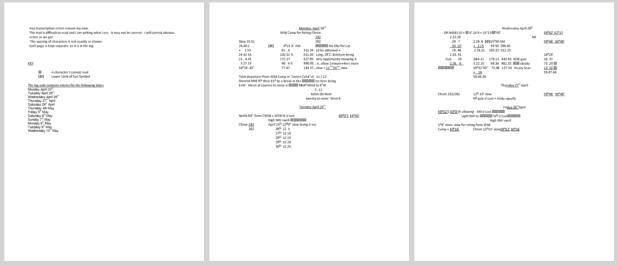 Re: Transcription of Worsley's Log
From: George Huxtable
Date: 2009 Mar 5, 17:20 -0000Source: fer3.com/arc/m2.aspx/Transcription-Worsleys-Log-Huxtable-mar-2009-g7565A few further notes about Worsley's log pages of the boat journey with Shackleton from Elephant Island to South Georgia in 1916.Brad has added to his pages of transcription, on websitehttp://www.fer3.com/arc/imgx/f1-The-Log.pdf .Referring to the log for the date 24th April-Brad's transcription refers to a "break in the xxxxx ice". I wonder if that might be pack ice, possibly brash ice; might either fit?The time of the observation is given as 24.40 1, which I expect is the GMT, from the chronometer, and we have presumed that the correction for the chronometer being slow by 10 min 51 sec has already been made.That's an odd way to denote a Greenwich time after Greenwich noon, isn't it? Remember, in those days, the Greenwich day started at Greenwich mean noon, so 0 hrs GMT for 24th April corresponded to noon, halfway through the civil day of  24th April. That was the way Greenwich dates and times were noted in almanacs of that era, recorded in Astronomical Time, which ran 12 hours later than ordinary civil time. To everyone's confusion, though I imagine that navigators had got accustomed to it, and thought it to be the natural and unchangeable order of things.But it seems odd that Worsley notes a time, 40 minutes after Greenwich noon, as 24.40.01, and not 00.40.01 . I suppose it's no more illogical that our present habit of referring to 40 minutes after noon as 12:40 pm rather than 00:40 pm. Perhaps it's the old reluctance to use zero as a number on its own, that I suspect relates to Roman numerals, which were always used on clock dials, and which lacked a symbol for zero. Presumably, for Worsley the GMT, twenty minutes later, would suddenly change from 24.59.59 to 01.00.00.Anyway, it's convenient that the time has in that way been enhanced by 24 hours, because it then makes it simpler to subtract from it the Local Apparent Time of 21 hrs 04 min 35 sec, derived from the observation of the Sun.From the difference between Greenwich Apparent Time, 24 hrs 41 min 54 sec, and that Local Apparent Time, Worsley deduced the longitude of his observation point to be 54º 19' 45" West, but that depends on the value assumed for chronometer error, 10 min 51 sec, being correct. If it was, that longitude would correspond with the longitude of his observation point. He doesn't tell us, on that page, what value he has taken for the longitude of Wild Camp; does he do so elsewhere, I wonder? Perhaps we can work it backwards, from that deduced longitude, and the correction he found it necessary to make to the chronometer, of 64 sec of time. That implies a change of 16' of longitude, which means, if I've applied it in the right direction, that Worsley thought his true longitude, at Wild camp, to be 54º  45' 45".Now I have received a copy of the Geographical Journal for September 1972, with a nice report of a British Joint Services expedition to Elephant Island in 1970, with a superbly detailed fold-out contoured map and claiming accurate survey. That confirms, pretty well, the latitude of Wild Camp that I suggested in a previous posting as 61º 08' S (though now I would revise my estimate to 61º 07') and which Worsley had taken to be 61º 04'. And that map provides a true longitude of 54º 52' for the camp, 6 miles further West that Worsley seems to have thought it was. That wouldn't, in itself, be a great surprise. I doubt whether such obscure Antarctic islands had been systematic surveyed with any great accuracy, especially for longitude.So if he had a modern value for the longitude of Wild camp, then he would have increased his chronometer error by another 24 sec to adjust for that extra 6 miles, to make the chronometer error on that day 12 min 19 sec, not 11 min 55 sec. Then that would increase by 5 sec per day, as before.If Worsley was setting off with such an discrepancy in his initial longitude, affecting has assessment of chronometer error, that would stay with him all the way to South Georgia. Not Worsley's fault, and there was nothing he could do to fix it. When he admitted to Shackleton, nearing South Georgia, that he couldn't be sure of his position to within 10 miles, quite a lot of that error must have been inbuilt from the start.George.Re: Transcription of Worsley's Log
From: Paul Hirose
Date: 2009 Mar 05, 15:08 -0800Source: fer3.com/arc/m2.aspx/Transcription-Worsleys-Log-Hirose-mar-2009-g7568George Huxtable wrote:> That's an odd way to denote a Greenwich time after Greenwich noon, isn't it?> Remember, in those days, the Greenwich day started at Greenwich mean noon,> so 0 hrs GMT for 24th April corresponded to noon, halfway through the civil> day of  24th April. That was the way Greenwich dates and times were noted in> almanacs of that era, recorded in Astronomical Time, which ran 12 hours> later than ordinary civil time.You're correct that zero hours astronomical time came 12 hours afterzero hours civil time of the same date. But that made the astronomicaltime of an event 12 hours *earlier* (i.e., less than) than thecorresponding civil time.One way to remember the difference between the astronomical, civil, andnautical day is to arrange the names in alphabetical order: 0000astronomical = 1200 civil = 2400 nautical (same date for all).The change to the meaning of GMT commencing in 1925 was controversial.For example, in 1921 The Observatory published several letters to theeditor on the subject:http://adsabs.harvard.edu/cgi-bin/nph-abs_connect?ref_stems=Obs....44&jou_pick=YES&return_req=no_params&end_year=2009(Search the page for the word "time", and note that the articles are inreverse chronolgical order.)--I filter out messages with attachments or HTML.Astronomical Time. was Re: Transcription of Worsley's Log
From: George Huxtable
Date: 2009 Mar 6, 11:17 -0000Source: fer3.com/arc/m2.aspx/Astronomical-Time-was-Transcription-Worsleys-Log-Huxtable-mar-2009-g7570Thanks to Paul Hirose for correcting my statement that "Astronomical Time ran12 hours later than ordinary civil time." He is, as usual, absolutelycorrect. The Astronomical day started at noon, 12 hours after thecorresponding civil day started, so from then on the Astromical Times on thesame day were 12 hours less.Perhaps I should add the astronomical time at midnight was 12 hours, andafter midnight it continued to increase up to 24 hours as the next noonapproached. But over that morning , midnight to noon, when astronomical timewas 12 hours greater than civil time, the dates differed by one. The civildate changed at midnight, just as we're used to now, but the astronomicaldate didn't (until noon), so over the morning the astronomical date lagged,by a day less than the civil (calendar) date.I find the whole business dreadfully confusing, and hope I haven't spread myown confusion to Navlist, too badly.What I haven't resolved in my mind is how day-names were treated in analmanac which worked in astronomical time, before 1925. Surely, Sundaydidn't turn into Monday on the stroke of noon, or they wouldn't have beenable to hold morning and evening church Sunday services on the same day.How, then, did they tie together date (day number of month) with day-name,in Astronomical time?George.Fw: Image of Sextant Used by Worsley
From: George Huxtable
Date: 2009 Mar 6, 23:03 -0000Source: fer3.com/arc/m2.aspx/Fw-Image-Sextant-Used-Worsley-Huxtable-mar-2009-g7574Brad wrote, about the sextant that had been used on the Caird voyage-| Here is an image of the sextant used by Worsley.  I did not take theimage, but found it on the internet.  I contact the individual who took itand he confirmed that it is of the sextant that tours with the James Caird|| You may judge for yourself as to the correctness of the painting on thecover of the book relative to this sextant.I now have a copy of "Shackleton's Boat", by H M Dunnett, who founded theJames Caird Society. That provides a picture of the sextant that they claimwas used by Worsley on the voyage. Not Worsley's own sextant, however; hestated that he borrowed Hudson's (Endurance's navigator) for the voyage,because he found it easier to use on the boat (without saying why). The twopictures are not identical, but it looks as though the sextant is. It allfits.That instrument, you can tell from the angle of the spindle for theadjustment knob, is a Heath Hezzanith "endless tangent" model, which doesn'tuse a shoe and clamp, which would call for resetting when it reached the endof its range. It was constructed just like a micromter sextant, except thatits angle wasn't measured by turns of a calibrated drum, but by a Vernierscale. Indeed, one turn of the drum didn't need to correspond to one degreeof observed angle; the pitch of the rack could be (and usually was) muchfiner than that. It was a half-way step in the transition from Vernier tomicrometer sextant, but made no great demands for accurate machining of rackand worm. I wonder if the endless tangent was the feature that Worsleyliked, which his own sextant didn't provide?George.Attached File: 


Attached File: 

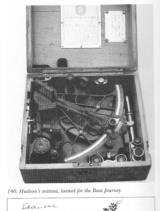 Re: Fw: Transcription of Worsley's Log
From: George Huxtable
Date: 2009 Mar 6, 23:46 -0000Source: fer3.com/arc/m2.aspx/Fw-Transcription-Worsleys-Log-Huxtable-mar-2009-g7575Now that I have a copy of H M Dunnet's "Shackleton's Boat" (1996), I canreport on what it says about "Worsley's log of the boat journey" in part V.He starts by claiming "Worsley's log of the boat journey is preserved at theScott Polar Research Institute.  It was found in a suitcase full of papersbequeathed to the Institute by Sir James Wordie's successors".and later "Worsley's log. Transcribed  by J M Wordie ... from the originalin Worsley's second work book."That's a bit of a surprise, in view of the evidence that the originalmanuscript log was available to Brad from the Canterbury museum in NewZealand. There can't be two such originals.I've tackled the curator of the library of the Scott Institute about this,and she accepts that what they have there may be a "fair copy" of that log,not the original itself. Unfortunately, their archive is in a state ofupheaval at present, and won't be accessible again until July.I won't reproduce Dunnet's 6 pages of log transcripts here, but will copy itto Brad, who will find it helpful, off-list . It looks as if Wordie has beenable to transcribe words that have eluded Brad (he may have been familiarwith Worsley's handwriting / figuring, and closer in touch with the eventsand terminology) so putting the two documents together should be productive.However Dunnet omits all of Worsley's spherical-trig calculations that havebeen providing us with a bit of fun. I wonder when they got left off? Arethey in Wordie's own transcript? Just a set of boring old numbers thatnobody can understand, perhaps?One of the quantities that has puzzled me is that on two occasions whenWorsley refers to his chronometer he provides the numbers "192 / 262",without explanation. What I suspect now is that this may just be a serialnumber which identifies that chronometer (even if it was the only oneaboard).George.Re: Fw: Image of Sextant Used by Worsley
From: Brad Morris
Date: 2009 Mar 6, 17:00 -0800Source: fer3.com/arc/m2.aspx/Fw-Image-Sextant-Used-byWorsley-Morris-mar-2009-g7577Hi GeorgeThe helical screw is mounted on a spring mounted hinge, which keeps the screw in contact with the teeth milled into the back of the arc.When you press the release, the screw lifts off of the arc and you can easily move the helical screw to another section of the arc.You could (with a lot of effort) use the adjusting knob to move the vernier from one end of the arc to the other, but who would want to?Best RegardsBradRe: Fw: Transcription of Worsley's Log
From: Brad Morris
Date: 2009 Mar 6, 17:04 -0800Source: fer3.com/arc/m2.aspx/Fw-Transcription-Worsleys-Log-Morris-mar-2009-g7578Hi GeorgeI will go with that assessment of the numbers 192/262.  They do seem to be some sort of identifying mark in the log, without other meaning.  It always follows the "Chron." word, without fail.I would hazard a guess that his habit was to identify WHICH chronometer he was dealing with.  Other sections of the log would clear this up, when multiple chronometers were available.Best RegardsBradRe: Image of Sextant Used by Worsley
From: George Huxtable
Date: 2009 Mar 7, 07:16 -0000Source: fer3.com/arc/m2.aspx/Image-Sextant-Used-Worsley-Huxtable-mar-2009-g7579Brad wrote, about his sextantThe helical screw is mounted on a spring mounted hinge, which keeps thescrew in contact with the teeth milled into the back of the arc.When you press the release, the screw lifts off of the arc and you caneasily move the helical screw to another section of the arc.You could (with a lot of effort) use the adjusting knob to move thevernier from one end of the arc to the other, but who would want to?=================What Brad has described above is the standard arrangement for engaging wormwith rack, which applies to every micrometer sextant, and to some Verniersextants; those with the "endless tangent screw" feature.Other Vernier instruments used a short screw for fine positioning of thearm, that usually worked against a spring, in a shoe which could be clampedon to the arc in an appropriate spot, allowing a few degrees of adjustmentbefore the screw ran out of thread. To make big changes, to get the indexarm to roughly the right place, you freed the clamp and shifted the armwithout using the screw.This arrangement could be frustrating if you are following an object as it'scontinually rising or descending, as eventually the fine-adjustment runs outof range, forcing you to slacken the clamp, readjust the screw to bring itto mid-range again, then reclamp. Indeed, the standard adjusting screw andclamp screw were often fiddly objects, which would be hard to work withgloves on. I can see the particular advantage of the endless tangent inthose cold waters.The endless tangent, and the standard micrometer arrangement, both avoidthis difficulty; they never run out of range. And just as Brad says, to makebig changes, you press a button or lever to disengage the worm from therack, which allows the arm to swing freely; then release, when the wormclicks in to the nearest notch in the rack. It's far more convenient.George.Re: Fw: Image of Sextant Used by Worsley
From: Bill Morris
Date: 2009 Mar 7, 11:18 -0800Source: fer3.com/arc/m2.aspx/Fw-Image-Sextant-Used-byWorsley-Morris-mar-2009-g7583Here's a labelled photo of a Heath sextant of the same period, to supplement Brad's explanation.Bill MorrisPukenuiNew ZealandAttached File: 

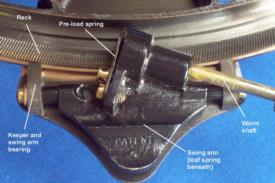 Re: Fw: Transcription of Worsley's Log
From: Brad Morris
Date: 2009 Mar 7, 20:33 -0800Source: fer3.com/arc/m2.aspx/Fw-Transcription-Worsleys-Log-Morris-mar-2009-g7587Hi George (and to all those folks following Worsley's Journey)First I want to thank you for the Dennett Transcription, but it is clear that the person who did that equally had trouble.  For example, on the 24th of April, the transcription has them "rathing" the chronometer, not rating the chronometer.  Further, not one of the reductions is given, just a note that there is an observation.  The Dennett Transcription has helped me with a few words I could not read however, and for that I am grateful.  On the 24th, Worsley talks about a break in the XXXXX ice.  Dennett has that as "stream" ice.  It may very well be that word, but H.O.Pub 609 "Functional Glossary of Ice Terminology" 1952 has no entry for "stream ice".  In my copy of "Endurance, An Epic of Polar Adventure" Worsley ;1933 Worsley refers to this as an "encircling line of pack ice".  Since "stream" could be the word, I have made it so.An interesting bit is that the Dennett Transcription shows log entries for 30 April thru the 3rd of May, something Canterbury Museum said that they did not have.  I will approach them for resolutionThe log is now updated to the 6th of May 1916.  The data for 4 May is nearly a black blob.  At best, we only can get a partial reconstruction of the data.  This is the worst of the lot.  Other dates are much clearer.  I beg forgiveness for all the errors I have probably made, the log book is a mess.Best RegardsBradAttached File: 

   Re: Fw: Transcription of Worsley's Log
From: George Huxtable
Date: 2009 Mar 8, 09:02 -0000Source: fer3.com/arc/m2.aspx/Fw-Transcription-Worsleys-Log-Huxtable-mar-2009-g7591Frank wrote-Brad, you wrote:"Dennett has that as "stream" ice.  It may very well be that word, butH.O.Pub 609 "Functional Glossary of Ice Terminology" 1952 has no entry for"stream ice".  "If you go to the Google Books Advanced Search page and enter "stream ice"in the exact phrase box and then set the max date to, say, 1920, you willfind a number of hits that define this term. Maybe it's no longer acceptedterminology?As long as it fits the crossword-puzzle, "stream-ice" is certainly thecorrect reading. But there's no need to stray so far from Worsley's text tofind that term; it occurs several times in his "Shackleton's boat journey",though not, I think, in his "Endurance". For technical detail, "BoatJourney" is certainly the best book to read.Shortly before departure, Worsley with Shackleton had ascended a 150 ft rockto take a look around. They saw a broad band of ice, about 2 miles offshore,that threatened to surround the island. These were broken-up floes andstreams of ice carried on the current from Bransfield Strait. "Groundedbergs indicated shoal patches, but troubled us not at all. They served uswell by breaking the line of stream ice and making two gaps, one of whichlooked a promising opening through the imprisoning ice-chain which encircledthis isle of desolation."George.Re: Transcription of Worsley's Log
From: Frank Reed
Date: 2009 Mar 8, 13:10 -0700Source: fer3.com/arc/m2.aspx/Transcription-Worsleys-Log-FrankReed-mar-2009-g7594Henry H, you wrote:"The word "stream", as you all undoubtedly know, has many nautical connotations. According to HO 220, it may be used in connection with ice to describe ... "A long narrow area of drift ice, usually consisting of small fragments detached from the main belt, and drifting under the influence of wind or current." ... My copy of this pub is dated 1956."Yes, that fits well with the definitions from the period. The "Sailor's Word-book" by Smyth and Belcher (1867) has, "STREAM-ICE. A collection of pieces of drift or bay ice, joining each other in a ridge following in the line of current. (See Sea-stream.)" and for the latter, "SEA-STREAM. In polar parlance, is when a collection of bay-ice is exposed on one side to the ocean, and affords shelter from the sea to whatever is within it."-FERRe: Fw: Image of Sextant Used by Worsley
From: Brad Morris
Date: 2009 Mar 9, 08:33 -0700Source: fer3.com/arc/m2.aspx/Fw-Image-Sextant-Used-byWorsley-Morris-mar-2009-g7604Hi BillThat is functionally identical to the construction on (what we now accept to be the same model as) Worsley's Sextant.There are some slight differences in materials, in that there is more shiny brass, but this is inconsequential.Thanks for clarifying this to the group.  I should have thought to add a picture.Best RegardsBradRe: Transcription of Worsley's Log
From: Brad Morris
Date: 2009 Mar 9, 08:30 -0700Source: fer3.com/arc/m2.aspx/Transcription-Worsleys-Log-Morris-mar-2009-g7605I accept the group consensus.  "Stream Ice" it is!I have updated the log to include 7May1916.  This date has THREE observations.  In places where I was unable to make out the characters, the Dennett Transcription provided guidance and yes, the words then make a little more sense (Thanks George!)Before the entire list tells me I have a typographical error on 7May, the log really shows 54D38'39D3'6  (not 54D38' 39D36' which you would expect).  I believe that Worsley just had some sloppy penmanship here.  Note the number of cross outs on the PM observation.  It looks like Worsley couldn't make up his mind which one he liked, but finally settled on .14   Likewise, he crosses out the 54, which is in the wrong place.On the 4th and the 7th, Worsley makes the notation "BC" or "B.C."  Does anyone know what this means?I think it fairly clear now that Worsley was steering directly to Bird Island on a great circle route, and then on to Leith Harbor on the other side of South Georgia Island.  In several places in the log, he determines direction and distance to Bird Island and then adds the 53 miles more to Leith Harbor.Best RegardsBradAttached File: 

   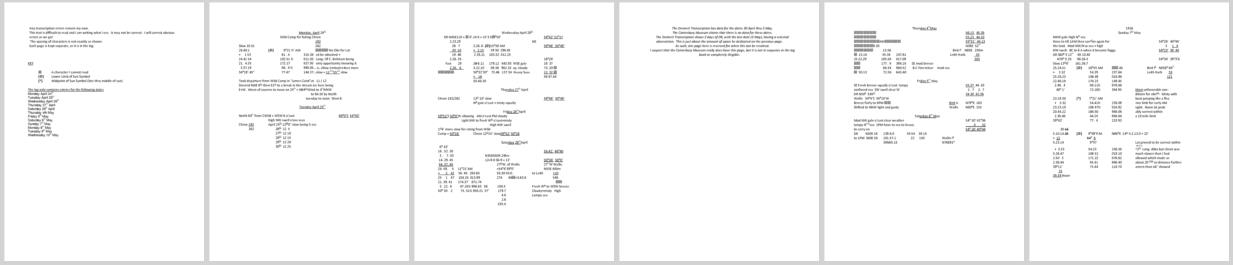 Re: Transcription of Worsley's Log
From: George Huxtable
Date: 2009 Mar 10, 19:26 -0000Source: fer3.com/arc/m2.aspx/Transcription-Worsleys-Log-Huxtable-mar-2009-g7621Comments on Brad's latest conclusions, which seem to be coming togethernicely, at-Attached File: 

   
..About the numbers 192 / 262, which occurred more than once when thechronometer was mentioned, and which we speculated might be some sort ofidentification number for that instrument-In [7420], Brad had written, about what we've been taking to be Worsley'spocket chronometer-This one is from the James Caird Society, a pocket watch  type chronometerhttp://www.jamescairdsociety.com/shackleton-news.php?id=102901If you follow that link to see the face of that chronometer, down the page,and expand it up, take a look at the number printed on the face. It'sspeculation no longer.Brad surmised that the plan had originally been to round Bird Island,because the distance to Bird Island is noted, a number of times. I would notdisagree, but Wallis Island, further West, is also noted in a similarcontext. Was Worsley heading for the wide gap between those two islands, inthe first place? In the end, of course, he had to strike for the South coastinstead.George.Re: Transcription of Worsley's Log
From: Jeremy C
Date: 2009 Mar 10, 13:42 -0700Source: fer3.com/arc/m2.aspx/Transcription-Worsleys-Log-JeremyC-mar-2009-g7623It was common up until a few years ago in chronometer rate books tolabel each one by serial number in the book as they were often thesame make and model, as well as very close in serial number, if notsequential.I have noticed that this has changed recently since ships rarely carrymore than one chronometer these days.With various time ticks available, and the explosion of logs that needto be maintained, the chronometer error log has been abandoned.  Thelast one I saw kept was in 2001 and we had but one chronometer onboard.My current ship has a chronometer, but it is not treated as such, andmerely serves as a wall clock.JCARe: Transcription of Worsley's Log
From: Brad Morris
Date: 2009 Mar 10, 15:27 -0700Source: fer3.com/arc/m2.aspx/Transcription-Worsleys-Log-Morris-mar-2009-g7624Hi GeorgeI had yet one more look at the pocket watch chronometer.  You are 100% correct.  There is no doubt now regarding which chronometer he used, which was the Smith and Son Chronometer 192-262, just like the log states.  Sorted!Further the UK National Maritime Museum's boxed Mercer chronometer is clearly NOT the one used on the journey. It may have been used on other parts of the expedition or for raising funds, but it wasn't used on the journey of the Caird. I would hope that the NMM will re-title the Mercer chronometer to be something other than "used on the boat journey".  They have a very weak case now.Nice detective work!Best RegardsBradRe: Transcription of Worsley's Log
From: Brad Morris
Date: 2009 Mar 13, 09:56 -070Source: fer3.com/arc/m2.aspx/Transcription-Worsleys-Log-Morris-mar-2009-g7642Hi GeorgeI have created a spreadsheet which computes the reductions in the same manner that Worsley did.  I used 6 place logarthmic values instead of 5, since I found the rounding was not identical to the values he used. Further, the spreadsheet computes the reduction with the characteristic present in the nautical sense.  I have attached this spreadsheet for the general amusement of the crowd!One great interest in this is the correction of the transcript.  Since the images of the log are muddled, it is difficult to make out numerical values at times and some of the notations that I injected into the transcript may just be artifacts of the image.  I have corrected the log for about 4 digits and 3 notations as a function of the spreadsheet.The next interest would be in the recreation of the 4 May 1916 data, because the log image only offers partially readable data.  I did not correct the transcript here because it is still subjective, but I can safely assign some digits.  More to come on this later.One interesting point came in the reduction of 26 April 1916.  The numbers just didn't seem to make sense, until I realized that the arc-haversine value he obtained, he mentally performed a supplement computation to get the time from noon.  The arc haversine yields 53 minutes 49 seconds, but he wrote down 23 hours 6 minutes and 11 seconds.  Further, when he performed the subtraction of arc-haversine time from chronometer time, he added 24 hours to 2.28.21, so his result was 3.22.10.  This was a puzzlement until I came to the realization and is now clear.The updated transcript is attached.Best RegardsBradAttached File: 
Worsley-Method.xls
Attached File: 

   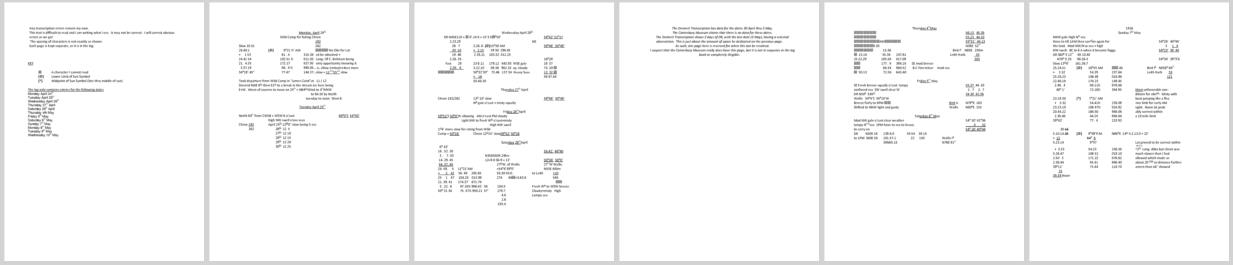 Re: Transcription of Worsley's Log
From: Brad Morris
Date: 2009 Mar 16, 17:58 -0700Source: fer3.com/arc/m2.aspx/Transcription-Worsleys-Log-Morris-mar-2009-g7657Hi GeorgeNow that I have some confidence in the digits and have the spreadsheet, I can next investigate his chronometer and chronometer error.  On 7May1916, Worsley indicates that his "chron[ometer] was much slower than I had allowed"..  While we can only estimate his rate, we can certainly investigate his initial error.On 24Apr1916, Worsley writes that the longitude of Cape Belsham is his only opportunity of "rating" his chronometer.  The important criteria in this calculation are an exact knowledge of his latitude, longitude, the alitutde of the body and the chronometer reading.I examined my navigational charts of the Antarctic Penninsula and extracted the position of Cape Belsham.  The chart number is 29104 (NSN 7642014012241) "King George Island to Clarence Island" with Elephant Island smack in the middle of the chart.  Cape Belsham is clearly marked.  I make the latitude to be South 61 degrees 6 minutes 22 seconds and the longitude to be West 54 degrees 53 minutes 45 seconds.Next, I used my spreadsheet to enter exact values.  On 24Apr1916, Worsley writes that his chronometer was slow by 10 minutes 51 seconds and then proceeds to use 24.40.1 as his chronometer reading.  From this we can expect that his chronometer actually read 24.29.10 (+10.51 = 24.40.1).  Using 24.29..10; the equation of time for the day 1 minute 53 seconds and the exact latitude, I can vary the chronometer error until the precise longitude is obtained.To obtain the precise longitude, I must use 13 minutes 28 1/2 seconds.  That is, while Worsley makes his chronometer 11 minutes 55 seconds slow, I am an ADDITIONAL 2 minutes 33 1/2 seconds slower.  That is a substantial difference, to say the least.  Best RegardsBradRe: Transcription of Worsley's Log
From: Brad Morris
Date: 2009 Mar 17, 07:50 -0700Source: fer3.com/arc/m2.aspx/Transcription-Worsleys-Log-Morris-mar-2009-g7661Hi GeorgeI make the error in displacement to be 18.54 miles further west.  Allow me to explain.The miles for one degree of longitude, at latitude, can be found by     A = Cos(latitude)*60.   {Dutton, article 202}So for the equator, we have 60 miles for one degree.  Then we can determine the number of miles in 15 degrees, 15*A.  For the equator this is 900 miles.    B = A*15Since 15 degrees in longitude is one hour, we can resolve the number of miles per second    MPS = B/3600For the equator, this resolves to 0.25 miles per second.  Inverting, we get 4 seconds per mile, that familiar saw.Now let me insert the latitude of Cape Belsham on Elephant Island.      A=Cos(61.10611)*60 = 28.991 miles for one degree of longitude    B = 28.991 * 15 = 434.870 miles for 15 degrees    MPS = B/3600 = 0.12079 miles per second    Inverting, we get 8.279 seconds per mileFinally, we have Worsley's (to him unknown) chronometer error of 2 minutes 33.5 seconds.  This is 153.5 seconds.  Divide 153.5 by 8.279 and you get 18..54 miles.We can see the result of this on 8 May1916, when he makes his position to be South 54 degrees 19 minutes West 39 degrees 36 minutes.  He should be able to reach out and touch South Georgia Island.  Yet he cannot see it.  At 12:30 that day, he finally does,  at an estimated distance of 9 miles.  Best RegardsBradRe: Transcription of Worsley's Log
From: Brad Morris
Date: 2009 Mar 17, 18:19 -0700Source: fer3.com/arc/m2.aspx/Transcription-Worsleys-Log-Morris-mar-2009-g7664Hi GeorgeI have calculated the chronometer error for Point Wild.  While not a substantial difference for the result from Cape Belsham, it continues show that Worsley had injected an error from the start.From Navigational chart 29104 "King George Island to Clarence Island", I determined the location of Point Wild to be Latitude South 61 degress 6 minutes and 15 seconds, Longitude West 54 degrees 52 minutes 12 seconds.  Point Wild is clearly marked on the chart.  I took the northernmost tip to be Worsley's location.With this location, we can solve for the chronometer error by injecting the correct latitude, altitude and chronometer value to solve for the correct longitude.The value I obtain is 13 minutes 21.2 seconds.  Since Worsley would not have been able to distinguish 0.2 seconds, lets call it 13 minutes 21 seconds even.  Compare this to 13 minutes 28.5 seconds for Cape Belsham, about 1 mile away.  Further, compare this to Worsley's value of 11 minutes 55 seconds.  Subtracting 11-55 from 13-21 yields 1 minute 26 seconds.  At 8.27 seconds per mile, he thinks he is about 11 miles further to the east than he really is. That disagrees with my earlier posting on miles, wherein I in-advertently added in a minute due to poor arithmetic skills.  Best RegardsBradBest Regards BradRe: Transcription of Worsley's Log
From: Henry Halboth
Date: 2009 Mar 18, 08:24 -0700Source: fer3.com/arc/m2.aspx/Transcription-Worsleys-Log-Halboth-mar-2009-g7667Re: Transcription of Worsley's Log, Updated
From: NavList
Date: 2009 Mar 18, 12:18 -0700Source: fer3.com/arc/m2.aspx/Transcription-Worsleys-Log-Updated-NavList-mar-2009-g7672GentlemenAttached, please find the updated Transcription of Worsley's Log.Canterbury Museum found the missing page.  The transcript now includes the missing dates of 30 April through 3 May 1916, inclusive.Best RegardsBradAttached File: 

   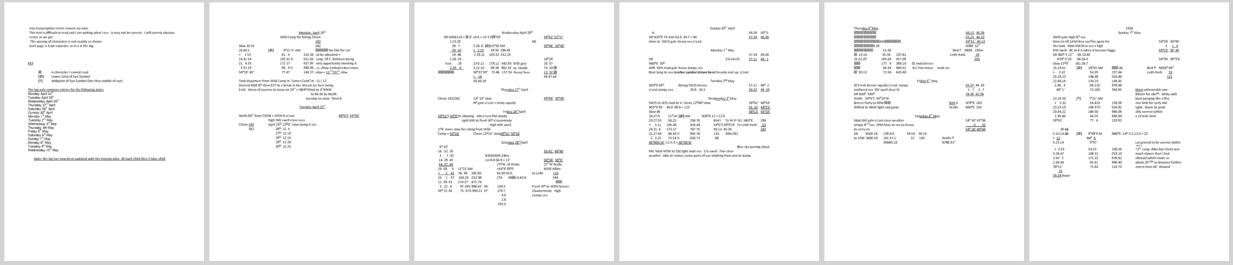 Re: Transcription of Worsley's Log
From: Frank Reed
Date: 2009 Mar 18, 15:11 -0700Source: fer3.com/arc/m2.aspx/Transcription-Worsleys-Log-FrankReed-mar-2009-g7673Well, what positions were on record for Elephant Island at that time? Presumably Worsley was well aware that positions in this region could only be trusted to the nearest five or ten nautical miles. That's good enough for their purposes.Here are some quotations from an old guide book to the southern ocean (google a phrase to find it):First, the position of the cape:"Cape Belsham, north point of Elephant Island  60d 57' S 54d 56' W."Second, from the same source, some general comments on sources of positions (it is not at all uncommon in the 19th and early 20th centuries to find that the positions from Cook's voyage are still considered the best available):"7. South Georgia.-Adventure Bay, near the N.W. end of Georgia, and South of Cape North, is given as described by Captain Weddell. The other points are given from Captain Cook's Second Voyage, January, 1775.8. Sandwich Lands.-The Candlemas Isles, Cape Montague, and Southern Thule, arc given in the Table from Captain Cook's Second Voyage, January and February, 1775; but Captain Biscoe states that the longitudes are about 50' to the West, which we are apprehensive, requires confirmation.9. South Shetlands.-The position of these islands are generally unsatisfactory, with the exception of Deception Island, the station of Captain Foster's pendulum experiment*. A chart, published by the Hydrographic Office, exhibits them much to the eastward, in some cases nearly to the amount of 2�. In these high latitudes it is without doubt, a difficult task to fix meridional distances, or absolute positions, with that degree of accuracy that can be attained in lower latitudes and less rigorous climates. In the absence of more certain authorities, we have repeated the positions as given in the former edition." (printed c.1885, the "former edition" was from the 1850s)-FERRe: Transcription of Worsley's Log
From: George Huxtable
Date: 2009 Mar 19, 00:42 -0000Source: fer3.com/arc/m2.aspx/Transcription-Worsleys-Log-Huxtable-mar-2009-g7676Frank wrote-"Well, what positions were on record for Elephant Island at that time? Presumably Worsley was well aware that positions in this region could only be trusted to the nearest five or ten nautical miles. That's good enough for their purposes."Yes. They had to accept what they could get. Any error in Elephant Island, latitude or longitude, would transmit, through consequent chronometer error, to a continuing error in longitude. We are trying to assess the extent that such error contributed to his overall longitude error, which he assessed, (perhaps retrospectively) in his log entry for 7 May as "about 20 miles", as South Georgia was neared.Frank added "some quotations from an old guide book to the southern ocean (google a phrase to find it):"Frank omitted to provide a title and date for that "old guide book". I have tried the googling that was suggested, without success.Worsley is likely to have carried on Endurance up-to date charting of the area, though we don't know which charts had made their way to Elephant Island. I would expect that all charts relevant to their likely escape-route would have been taken. It would make an interesting study to discover what these might have been, in 1915. (Worsley described the best charting of South Georgia as being German, to my surprise.) Anyway, to Worsley, charts are likely to have been more relevant, accurate, and up-to-date than an "old guide book", unspecified.My copy of Norie's Navigation has the Tables section dated 1914, and in that, a position is given for "Elephant Island, summit", at S 61� 11', W 51� 50', but this is particularly unhelpful, as Elephant Island has three well-separated summits, 10 miles or so apart, of similar height.George.Re: Transcription of Worsley's Log
From: George Huxtable
Date: 2009 Mar 19, 00:51 -0000Source: fer3.com/arc/m2.aspx/Transcription-Worsleys-Log-Huxtable-mar-2009-g7677I was just getting round to replying to Henry Halboth's posting aboutWorsley's navigation, when a second posting appeared, stating-"I believe that I have deciphered Worsley's numbers for April 25th. He isusing the old style format for a Longitude time sight at Latitude 61.4 S,which I presume to mean 61-04 S. The numbers in the right hand column,although separated by decimal points are actually the logarithmic valuesapplicable to the formula employed. I will recalculate and let you know theresults asap. Depending on the sun's azimith at the time of observation, theLatitude used may not be that important to the correctness of the Longitudedetermined.By the way, until quiet recently at least, there appears to be aninternational difference of opinion as respects positions on ElephantIsland."======================That's interesting, on several counts.Worsley is turning his back on "New Navigation", and instead, just as Henrysays, deriving longitude from an old-style time-sight of the Sun, away fromNoon.Brad and I, between us, have worked out how he implemented this calculation,following exactly Norie's "first method" for time-at-place. This appeared inposting [7468], with the relevant section from Norie's Navigator (1900)attached. I attach it again, and ask Henry if this corresponds with themethod he was familiar with, in his days on the bridge. There were many suchmethods in use, and navigators had their own favourites. Brad has puttogether an Excel spreadsheet that reproduces Worsley's method, logs andall.We're able to follow every detail of many of these calculations of localhour angle of the Sun. This could  provide either a measure of chronometererror if longitude was known (as for Elephant Island) or a measure of oflongitude, assuming the chronometer had been corrected. But thesecalculations required a good knowlege of latitude, because at that latitudeand time-of-year, the Sun didn't appear anywhere near the prime vertical.Worsley had serious problems in establishing his latitudes. He only hadoccasional glimpses of the Sun, and an accurate latitude could be deducedonly when the Sun could be seen at or near noon, which happened rarely.. Onthe day of departure, 24 April, the Sun made its first appearance sincetheir arrival on Elephant Island, allowing a morning Sun altitude for atime-sight to be observed, but a noon observation for latitude wasimpossible, as the Caird was loading-up and setting-off at around that time.So the calculation depended on assumed values for lat and long of Cape Wild,Elephant Island.. Because the time-sight was less than 3 hours before localnoon, it was very sensitive to the accuracy of that latitude.===================It interests me that in the era when radio time checks were widely availablefor a chronometer, navigators in Henry Halboth's days were still usingtime-sights of the Sun. Was this just a matter of going through a ritualthat was by-then already ancient, I wonder, or were those results takenseriously? I'm sure Henry has many insights of how things were done in daysbefore the War up his sleeve, if we could persuade him to tell us aboutthem.George.Attached File: 

Re: Transcription of Worsley's Log
From: Brad Morris
Date: 2009 Mar 18, 18:03 -0700Source: fer3.com/arc/m2.aspx/Transcription-Worsleys-Log-Morris-mar-2009-g7680Hi FrankValid points all.The determination of chronometer error by the method selected is subject to errors in the input values, which are (1) latitude (2) altitude and the estimation of the error is subject to the knowledge of the longitude, so that the navigational triangle can be solved.  Injecting a 1 arc-minute error in latitude gave me a three arc minute error in longitude for example.  Guessing at or improper knowledge of the values will yield improper chronometer error determinations.  Even Worsley states that his chronometer was slower than he thought.  He must have been aware of this issue.Your point regarding 'how well he could have known his position" is true.  My library doesn't have the requisite tomes to do the research here, so I will send a general appeal to the NavList.  The expedition sets off from South Georgia Island on 5 December 1914, two years before the log we are investigating.  This is an outside terminus for published information. If your information about Cape Belsham predates that, even by alot, it is worth while knowing.  Calling all NavList members, what do you have for either Cape Belsham or Point Wild, both about a mile apart on Elephant Island.  I will offer my copy of Norie's "Epitome of Navigation" 1848, in which Elephant Island - Cape Valentine is given as South 61 degrees 5 minutes West 54 degrees 55 minutes.  Cape Valentine is the easternmost portion of Elephant Island.  Navigation Chart 29104 gives this as South 61 degrees 7 minutes 15 seconds West 54 degrees 38 minutes 15 seconds.  There is a significant discrepancy in longitude there, about 17 arc minutes.  Without an accurate chart, however, Worsley would not have been able to determine the lat lon of Point Wild with any degree of accuracy. Why Norie's and not Bowditch?  Because this was an English expedition.  Bowditch was from those upstart colonies hehehe.  The grail of all of this would be the chart(s) that Worsley used.  Perhaps we can share that type of data with the list.  If we could see what he used, then we would have an understanding of the values.This all begs the point of what Worsley's chronometer error SHOULD have been.  For this I have used the modern navigation chart 29104.  Henry has indicated some international intrigue about some other value and I am sure he will share that with us.  From this we can see what his chronometer error really was and why he thought he was further east than he really was.Best RegardsBradRe: Transcription of Worsley's Log
From: Brad Morris
Date: 2009 Mar 20, 15:26 -0400Source: fer3.com/arc/m2.aspx/Transcription-Worsleys-Log-Morris-mar-2009-g7709Hi HenryThank you very much for your independent confirmation of George’s original assessment of the issue.   The methodology is now un-disputed!   There are some very minor discrepancies in values which attract my attention.  When Worsley writes down his polar distance, he gets 102 degrees 51 ½ minutes.  We can subtract the 90 degrees for the South Pole, leaving a North Declination of 12 degrees 51 ½ minutes.    This is marginally different from the value you used to determine his GAT in part one of your equations of 12 degrees 51 minutes 17 seconds (for a difference of 13 seconds).  I wonder why Worsley would have disregarded the more accurate answer you have provided?In part two of your explanation, we have exact agreement across the board.  We all get precisely the same logarithmic values.  The sum of the four logarithmic values is also the same.  However, when Worsley looks up (and I calculate) the arc-Haversine of 9.14437, we both get time values of 21-4-36, while you obtain 9-4-35.4.   This is due to rounding on my part, if the resolution is extended I obtain 35.51.  I think this just noise at the truncation point of the logarithmic values (5 places, 6 places, etc).   My question is more basic.  Worsley writes down 21-4-36, rounding off to a whole second.  Would that be prudent for the purposes of determination of chronometer error in his day?  Didn’t the arc-Haversine tables show only  the nearest second?George and I now concur that Worsley must have taken his observation from Point Wild, which on modern charts is South 61 degrees 5 minutes 22 seconds West 54 degrees 53 minutes 45 seconds.  Worsley used the location of Cape Belsham.  I think he did this because it is so very close by  to Point Wild and because Cape Belsham is listed in some tables as the northernmost point of Elephant Island.    Of course, his tables or charts may have suffered from the difficulty of ascertaining lat lon, in his day, in the polar regions.Best RegardsBradRe: Transcription of Worsley's Log
From: George Huxtable
Date: 2009 Mar 20, 23:13 -0000Source: fer3.com/arc/m2.aspx/Transcription-Worsleys-Log-Huxtable-mar-2009-g7710Thanks to Henry Halboth for confirming Worsley's calculations of the localtime of his morning Sun observation at Elephant Island, before he set off onthe boat journey to South Georgia. It confirms our own calculations too.There's complete agreement between us all, confirming Worsley's use ofNorie's method 1, fot time-at-place, and the exactness of his calculations.A look at Brad's transcription, for 24 April, in -http://www.fer3.com/arc/imgx/f7-The-Log.pdfand comparison with Henry's numbers, will make that clearWe're most grateful for Henry for adding to our confidence in that way.However, the relevant location was not, quite, at Cape Belsham, but at CampWild, a couple of miles to the East. That was the beach from which Worsleymade his morning Sun altitude. Cape Belsham came in later, because it was aprominent headland which would remain identifiably in sight from some wayoff, after departure. It's splitting hairs, of course, to distinguishbetween two locations so closely spaced. but we are trying to tie downWorsley's chronometer errors as closely as we can.Worsley wasn't able to observe his latitude by a noon Sun sight, so had totake the best value he could for Camp Wild, presumably from a chart, and hislog tells us that he presumed a value of S61º 04'. Unfortunately, becausethe morning observation was made within 3 hours of local noon, the resultingchronometer error was rather sensitive to the correctness of that assumedlatitude. It also depended on the correctness of the assumed longitude ofWild Camp, which Worsley took to be W 54º 19' 45", according to the log.Using modern charting (29104), Brad has found, with hindsight, thatWorsley's position was at, or near, South 61 degrees 6 minutes and 15seconds, Longitude West 54 degrees 52 minutes 12 seconds; see Navlist[7664]. With that assumption, he has recalculated the actual chronometererror to be 13 minutes 21.2 seconds, rather than the Worsley assumption of11 minutes 55 seconds. That timing discrepancy of 86 seconds would stay withhim for the duration of the boat journey. If anyone, such as Henry, isinterested enough, and kind enough, to check over those numbers, Brad and Iwould be grateful.=====================Things are falling into place nicely now. We're grateful for an off-listemail from occasional Navlist poster Lars Bergman. He has helped us tointerpret the otherwise-runic character string "N68E14 5.2.13.0=23'  " as,successively, course, distance, dlat, departure, and dlong, the quantitiesthat come straight from a traverse table calculation.George.Re: Transcription of Worsley's Log
From: Henry Halboth
Date: 2009 Mar 21, 18:31 -0700Source: fer3.com/arc/m2.aspx/Transcription-Worsleys-Log-Halboth-mar-2009-g7714Re: Transcription of Worsley's Log
From: Brad Morris
Date: 2009 Mar 21, 19:44 -0700Source: fer3.com/arc/m2.aspx/Transcription-Worsleys-Log-Morris-mar-2009-g7715Hi GeorgeI have investigated Lars Bergman's statement that Worsley is using a traverse table for that runic string N68E14 5.2.13.0=23'I went to Bowditch, 1849.  There are several methods of Mercator Sailing.  Worsley most certainly is using Bowditch Case III, "one latitude, course and distance given, to find the difference of latitude and difference of longitude".  There are three solutions offered (1) by projection (2) by logarithms (3) by Gunter and (4) by inspection.  Upon spot checking a few cases, it was clear that Lars has it right.I immediately went ahead and wrote an Excel spreadsheet for each traverse given.  There are quite a few days Worsley uses this method.  It appears that he starts out writing his Lon Lat in the upper right hand corner of the page.  Then he calculates is DR, using the traverse, which yields a new latitude.  This new latitude is used in observation reductions or directly applied to the top right hand Lon Lat to get a new Lon Lat.The spreadsheet is attached.  You enter values in the white boxes.  The boxes in yellow are the solution by logarithms.  The boxes in tan should match the log book and are simply the table in the form of a formula (sine and cosine, per Bowditch!)In doing so, I caught quite a few typographical errors, mostly the decimal points were in the wrong spot.  However, overwhelming majority of the digits were correct.  Because of this, I agree with Lars.  He has it right.  I calculated each traverse and examined the logbook images in fine detail, blown up to absurd character sizes.  In some cases, I clearly just typed the wrong character.  I have updated the Log, attached.  I have added a suffix of "traverse corrections" to the filename to differentiate it.There were some very small discrepancies in comparison of the calculation and Worsley's log.  These three cases are off in the last digit, which is probably the result of rounding in the tables.  This is not significant, however, I used Worsley's digits in these cases rather than the correct mathematical value.------I would also like to propose that Worsley used another Bowditch case to determine the direction and distance to Bird Island, given several times in the log.  I was puzzled about how he know which way to go, until investigating the traverse.  I came across "the latitudes and longitudes of two places given, to find the direct course and distance between them."  Whilst I have not checked this yet, since Worsley was clearly using Mercator Sailing and this is another case of Mercator Sailing,logically this could be it.  More to follow on this.Best RegardsBradAttached File: 
Worsley-Traverse.xlsx
Attached File: 

   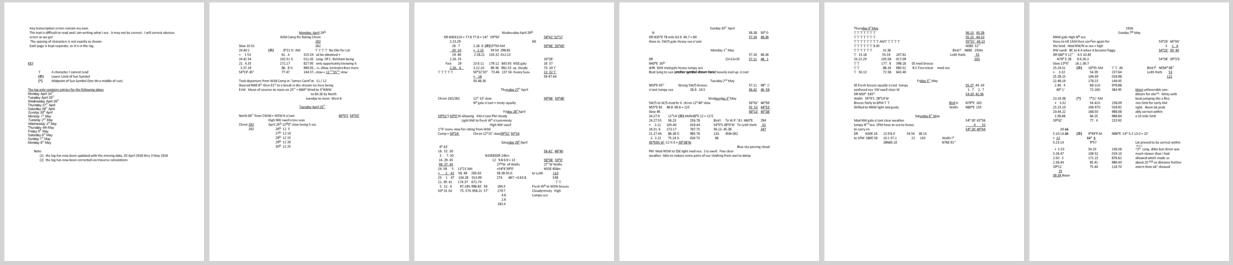 Re: Transcription of Worsley's Log
From: George Huxtable
Date: 2009 Mar 22, 10:02 -0000Source: fer3.com/arc/m2.aspx/Transcription-Worsleys-Log-Huxtable-mar-2009-g7716Thanks to Henry for posting his confirmation of Worsley's calculation ofchronometer error, on departure from Elephant Island.He wrote-"My analysis is based on an assumption that his DLo of 1 minute + 4 secondsis to be read as time units as opposed to arc."That's surely correct.What Henry requires is a definitive map of Elephant Island. I have uneartheda map of Elephant Island, made by a UK joint services expedition in 1970,which must be about as precise as it's possible to get. It'a a fold-out fromthe Geographical Journal, September 1972, part of a paper by the teamleader, Malcolm Burley. That survey is probably the basis for the BritishAntarctic Survey data that Henry has mentioned. I will send a scan, coveringthe relevant part of the island, directly to Henry, and to anyone else whoasks, rather than publishing such copyright stuff to the list.I will add a couple of pages of description of the location of Wild camp, asfound in 1970, which includes an amusing account of the conflicts betweenthe hard-bitten military team and the local wildlife for occupation of thelimited space available. And a page from the diary of Orde-Lees, one ofthose who had to await Shackleton's return to Elephant Island.That Burley map allows the true location of Worsley's observation spot, inlatitude and longitude, to be rather precisely located. As I've written inearlier mailings, the latitude is important, as Worsley wasn't able to makea noon observation to measure it, so had to assume the best figure he couldfind, presumably from a chart.With that new data, latitude as well as longitude, we can reassess Worsley'sestimate of chronometer error, based as it was on inaccurate information, ofposition of a somewhat different spot from the actual observation site.Armed with that information, I invite Henry to recalculate Worsley'schronometer error, to check Brad's calculations, of what Worsley would havemade that error to be if he had known, then, as much about the localgeography as we know, now.Henry wrote, in his attachment-"Regardless, because of a simple lack of concrete information, assumptionshave to be made in assessing Worsley's calculations or the whole quest givenup. Anybody's guess is probably as good as mine. He, however, is said tohave been a good navigator and it seems hardly likely that he would havemade as serious an error as has been otherwise postulated."Nobody is postulating any error in Worsley's work. Indeed, we have found itto be a textbook example of precision in the most difficult circumstances.The difference we have deduced from his own assessment of chronometer error(of no more than a minute-and-a-bit, in time) is due to inaccuracies in thegeographical data available to him, which in the circumstances he could donothing about.George.Re: Transcription of Worsley's Log
From: Brad Morris
Date: 2009 Mar 22, 15:08 -0700Source: fer3.com/arc/m2.aspx/Transcription-Worsleys-Log-Morris-mar-2009-g7721Hi HenryI measure the delta between Point Wild and Cape Belsham, both on Elephant Island, to be 1.5 arcminutes (90 arc seconds) in arc (longitude, not time).  This is based upon the modern chart 29104http://data.aad.gov.au/aadc/mapcat/display_map.cfm?map_id=5823--------------Worsley's definition of the latitude and longitude of Cape Belsham is directly in front of us.  On 24 April 1916, he indicates that the distance made good to noon on 25 April 1916 is NORTH 64 miles.  He carefully records his latitude on 25 April as South 60 degrees 0 minutes and his longitude as West 54 degrees 50 minutes.  His latitude on 24 April was 61 degrees 4 minutes.  Hence we can deduce what he thought his longitude of Cape Belsham.Worsley's Est of Cape Belsham                        South 61 deg 4 minutes    West 54 deg 50 minModern (Chart 29104) of same                         South 61 deg 6 min 22 sec West 54 deg 53 min 45 secDisplacement between the two                     3.43 kilometers (2.13 miles)-------------What is terrifically interesting is that Worsley, on 24 April 1916, calculates the longitude at West 54 deg 19 min 45 sec.  His estimate of the longitude of Cape Belsham is West 54 deg 50 min.  Thus the delta is 30 min 15 sec.  By simple conversion formulas, this should be 2 minutes 1 second of time.Yet he records 1 minute 4 seconds of time.  Perhaps he understands just how much trouble he is in when he states "No observation for latitude could be obtained.  Longitude of Cape Belsham is only opportunity of know it is, allow 1 minute 4 second more  slow = 11 minute 55 second slow."This is a 57 second error, using his own estimate of Cape Belsham.When we inject the modern longitude of Cape Belsham, the error grows.Best RegardsBradRe: Updated Transcript of Worsley's LogFrom: Robin Stuart
Date: 2017 Jan 25, 12:59 -0800Source: http://fer3.com/arc/m2.aspx/Updated-Transcript-Worsleys-Log-Stuart-jan-2017-g37962Thanks to the image samples that appear at the bottom of the NavList page I came across a thread from February-March 2009 investigating the navigation methods used by Frank Worsley on the voyage of the James Caird from Elephant Island to South Georgia on the Shackleton expedition in 1916. Brad Morris had located Worsley’s original log in the Christchurch Museum, New Zealand and obtained heavily restricted copies covering the period of voyage. Brad, with help from the late George Huxtable, took great pains in transcribing the content and the last version of this valuable resource is posted here.I have spent some time pawing over the transcript and find that all of the navigational calculations can be reproduced with a couple of exceptions.Worsley performs 2 noon sights and 7 time sights (plus 1 just prior to departure). The method used to reduce the time sights is explained by Henry Halboth in the document attached here.Worsley’s distance to destination and DR calculations in the log are obtained by mid-latitude sailing formulas.I have made some assumptions about navigational practice at the time and would like to solicit feedback as to whether they are correct, reasonable or otherwise.  1)    The James Caird leaves Elephant Island at noon (15:40 GMT) the 24th of April, 1916. On each subsequent days an underlined Dead Reckoning (DR) position is recorded on the right of the page. Early in the voyage it is sometimes noted that the DR position was for a 24 hour period. Is it reasonable to expect that it would have been standard practice for Worsley to record a DR position every day at around 15:40 GMT?  2)    On days where a noon sight or time sight was available a second position appears and is often underlined. It is not the same as the position obtained directly from the sight and I suspect that it is an Estimated Position (EP) obtained by somehow advancing the sight to 15:40 GMT. This is the position that is used as a starting point in computing the DR position on the following day. Would it be normal practice to record an EP advanced to 15:40 GMT in this way?On 26 and 28 April there are sets of figures on the left which perplex me24 April2.23.29   26   7   30 10----------   19.46           This may be related to the “EP” latitude at right       59°46ʹ26 April16 .52.30  3. 7.3014.29.4558.37.45         This may be related to the “EP” latitude at right       58°38ʹI can’t really fathom exactly what the numbers in the sum represent. Any ideas?I have gathered the information in the log into a spreadsheet which reproduces the calculations and paints a fairly clear picture of the voyage. The information in the log has also been recorded in a .kml file (attached). After saving the file, clicking it should open it in Google Earth. I have also attached some of the views that can be generated by selecting the appropriate data.  1)    Track with daily EP’s  2)    Time sight (red) and noon sight (white) LoP’s  3)    Track (yellow) and rhumbline (orange) from Elephant Island to a point 27’ West of Wallis Island. Worsley was aiming here until late in the voyage when, given the uncertainties in their position, Shackleton decided to make for the centre of South Georgia rather than hold off to the west in a storm.In the original thread there was quite a bit of discussion as to the location and identity of Cape Belsham on Elephant Island which served as a departure point and for calibrating the chronometer. I don't have anything to add other than to note that Worsley’s position for it is 2.8 nautical miles from the modern position and 5.8 nautical miles from the eastern tip which has been suggested as originally being Cape Belsham.Finally it was pointed out that by 1916 time sights were obsolete and had been replaced by intercept-azimuth LoP’s. Any thoughts as to the practicality of using the modern approach would be in a small boat in heavy seas while lying on a pile of ballast rocks?Robin Stuart

Attached File: 



Attached File: 



Attached File: 



Attached File: 

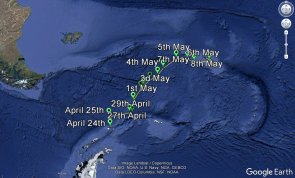 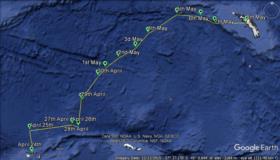 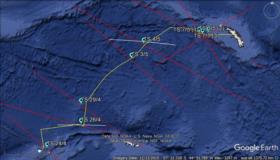 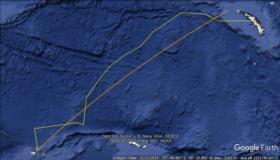 Re: Updated Transcript of Worsley's Log
From: Brad Morris
Date: 2017 Jan 25, 23:51 -0500Source: http://fer3.com/arc/m2.aspx/Updated-Transcript-Worsleys-Log-Morris-jan-2017-g37964Hello RobinI have been convinced that you are indeed correct.  At your behest, I carefully examined Worsley's written characters for May the 4th.  The character in question should be a "7", not a "4".Was     “DR N45⁰E40m 49.5 49.5 = 88”  Now is “DR N45⁰E70m 49.5 49.5 = 88”  I have appropriately given you credit in the change log found at the front of my transcript.  The latest version (3.0) is attached.BradRe: Updated Transcript of Worsley's Log
From: David C
Date: 2017 Jan 25, 22:51 -0800Source: http://fer3.com/arc/m2.aspx/Updated-Transcript-Worsleys-Log-DavidC-jan-2017-g37965Finally it was pointed out that by 1916 time sights were obsolete and had been replaced by intercept-azimuth LoP’s. Any thoughts as to the practicality of using the modern approach would be in a small boat in heavy seas while lying on a pile of ballast rocks?Nicholls's Concise Guide to Board of Trade Examinations 1917  is a guide to what British mariners were being taught in that period. Of course it does not prove what methods they were actually using. I have attached the contents pages from the 1917 Nicholls's.Note that the seaman were taught long by chron, meridian altitudes and sumner's method. Looking in the book the latter method was Sumner's chord (four point method). Position was found by plotting.  They were not taught intercept-azimuth LoP's. This is consistant with Blackburne's complaint (discussed in the Understanding a 1902 Sumner thread) that the Board of Trade did not examine candidates on either the alt/azimuth sumner or the Mark St Hilaire method.Changing the subject - what is the difference between a First Mate and an Only Mate?

Attached File: 



Attached File: 

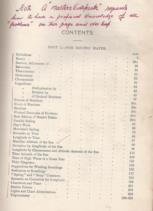 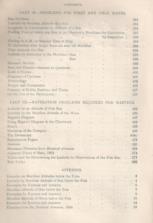 Re: Updated Transcript of Worsley's Log
From: Brad Morris
Date: 2017 Jan 26, 02:08 -0500Source: http://fer3.com/arc/m2.aspx/Updated-Transcript-Worsleys-Log-Morris-jan-2017-g37966More about Cape Belsham.Worsley makes specific mention of Cape Belsham in the log.  It's a key point for determining his chronometer error, after months on the iceTherefore, we must examine the data that is contemporaneous to Worsley.  I have found a bunch of Sailing Directions that I will list here.  Keep in mind that Worsely states his position to be S61°4' W54°50' after all is said and done.The 1855 Ethiopic of South Atlantic Ocean states Cape Belsham, the N. Point of Elephant Island S60°57' W54°56'The 1867 Ethiopic of South Atlantic Ocean states Cape Belsham, the N. Point of Elephant Island S60°57' W54°56'The 1877 Directory of the South Pacific Ocean states Elephant Island, E. Summit S61°6' W54°45'The 1883 Sailing Directions states Cape Belsham, North point of Elephant Island S60°57' W54°56'Lets limit ourselves to the three direct contemporaneous references, they clearly state "Cape Belsham, the North Point of Elephant Island".  The modern map reference to Cape Belsham is NOT the northern most point of Elephant Island.  It's Cape Yelcho.  See Image of part of Chart 29104.In the 2009 discussion of this point, there was a large CE discrepancy, based upon the modern definition of Cape Belsham.  The modern day Cape Belsham is 1'15" of arc from Camp Wild. That doesn't align with Worsley's addition to his CE of 1 minute 4 seconds of time.Dividing the 1 minute 4 seconds of time by 4 seconds per minute of arc in longitude, we get 16 minutes of arc.  I measured 16 minutes of arc with my dividers, and placed one point on Camp Wild.  This is a known location.  16 minutes of arc away is a large outcropping near "The White Company" on Chart 29104 King George to Clarence Island.  See attached image.  Position of the point of this outcropping is S61°5' W55°8'15".This would have appeared to be the North Point of Elephant Island from Worsley's perspective.  It's unlikely he would have been able to see the modern day Cape Yelcho, it's hidden behind that outcropping near The White Company from Worsley's viewpoint. Modern day Cape Yelcho is another 13 minutes of arc further on at S61°3'45" W55°21'15".  That's 27'15" from the positions stated in the Ethiopics for old designation Cape Belsham.  So in a remarkable series of nullifying errors, Worsley misidentified The White Company as Cape Belsham, introducing at 13' error to the east.  Modern day Cape Yelcho (old Cape Belsham) is 29 minutes to the west.  Worsley introduces a 64 second of time CE, moving him 16 minutes of arc to the east.  Which places him right about on modern day Camp Wild.The images that Robin has produced of the track should be shifted 13' of arc to the east, because1) Cape Belsham, the North point of Elephant Island is his reference point, modern day Cape Yelcho.2) 16 minutes of arc from the North Point is where Worsley thinks he is in longitude, consistent with his CE correction.  3) The Ethiopics were wrong4) Worsley misidentified Cape Belsham5) the errors cancelled each other!On the page for May 7th, Worsley notes that the "chron was much slower than I had allowed which made us 20 mile further astern." Worsley has realized the error in longitude as his course is nearly due east that day.  This notation is similar in magnitude to the 13' of arc shown herein.On May 8th, South Georgia Island is spotted.  The note on May 7th must have been written on May 8th. How else would he know his additional CE, than by sight of South Georgia Island.BradOn Jan 25, 2017 8:50 PM, "Robin Stuart" <NoReply_Stuart@fer3.com> wrote:Thanks to the image samples that appear at the bottom of the NavList page I came across a thread from February-March 2009 investigating the navigation methods used by Frank Worsley on the voyage of the James Caird from Elephant Island to South Georgia on the Shackleton expedition in 1916. Brad Morris had located Worsley’s original log in the Christchurch Museum, New Zealand and obtained heavily restricted copies covering the period of voyage. Brad, with help from the late George Huxtable, took great pains in transcribing the content and the last version of this valuable resource is posted here.I have spent some time pawing over the transcript and find that all of the navigational calculations can be reproduced with a couple of exceptions.Worsley performs 2 noon sights and 7 time sights (plus 1 just prior to departure). The method used to reduce the time sights is explained by Henry Halboth in the document attached here....Attached File: 

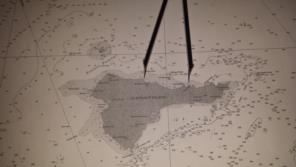 Re: Updated Transcript of Worsley's Log
From: Brad Morris
Date: 2017 Jan 26, 03:25 -0500Source: http://fer3.com/arc/m2.aspx/Updated-Transcript-Worsleys-Log-Morris-jan-2017-g37968DavidSome facts about Worsley Born 1872Went to sea 1887 (age 15)Third mate 1891 (age 19)Fifth Officer 1892 (age 20)Third Officer 1895 (age 23)Masters Certificate 1900 (age 28)James Caird 1915 (age 43)My guess at his navigational exposure would be at his Fifth Officer posting in 1892.  Therefore, examining training for 1917, as you have done, is 25 years too late. Please find a similar reference for the 1890's, 1900 at the very latest, when Worsley is certified as a master.BradRe: Updated Transcript of Worsley's Log
From: Lars Bergman
Date: 2017 Jan 26, 09:01 -0800Source: http://fer3.com/arc/m2.aspx/Updated-Transcript-Worsleys-Log-Bergman-jan-2017-g37972Robin Stuart asked:"Is it reasonable to expect that it would have been standard practice for Worsley to record a DR position every day at around 15:40 GMT?"My answer is no, the DR position was intended to show the position at local apparent noon, not at a specific GMT. When 24 hours is mentioned, I think it was noted only to show that the given course and distance was the last "day's run", not the sum of several days.Furthermore, Robin asked: "Would it be normal practice to record an EP advanced to 15:40 GMT in this way?"My answer is no. The latitude obtained from the noon sight was "moved backwards" to be used in the calculation of the am time sight. The longitude obtained from the time sight was then "moved forward" to the time of noon. On some days the course and distance sailed (estimated) between the time of am sight and noon is shown. The underlined position below the DR position is usually the observed position. A few years ago I had some email discussions with Brad and produced a document with some of my findings. I have now made an update of the document and maybe it can bring some light into the transcript of Worsley's navigational log. I believe that every number in the log could be explained, he probably didn't write down unnecessary information. Lars 59N 18ERe: Updated Transcript of Worsley's Log
From: Frank Reed
Date: 2017 Jan 26, 12:12 -0800Source: http://fer3.com/arc/m2.aspx/Updated-Transcript-Worsleys-Log-FrankReed-jan-2017-g37976Robin Stuart, you wrote:
"Finally it was pointed out that by 1916 time sights were obsolete and had been replaced by intercept-azimuth LoP’s."This was incorrect. This opinion tends to arise when armchair historians consult navigation manuals and textbooks and assume that they describe actual practice. Navigation textbooks are not the same as navigation practice. Of course textbooks do not represent practice, except in rare cases. Worsley's navigational method was quite normal in this period of time, and a large portion, maybe even a majority, of practicing navigators at sea continued to use time sights, not even extended to Sumner lines, as their normal, primary method of working up a longitude from a sight well into the 1940s. Why? Maybe because it works?If you want to understand navigation history, like any other form of history, you have to look at primary source materials. Imagine if the history of science or the history of mathematics were constructed by reading and interpreting only published articles in journals. That approach yields a cartoon of history where article A leads directly to article B which leads then to article C. How comforting such histories are with the warts of reality erased and expunged. It's all so linear...Time sights lasted for decades after they're killed off in the cartoon histories. And Sumner lines were a footnote for decades after Charles Sumner's initial publication. And lunars were nearly dead 50-60 years before they disappeared from the exams and textbooks and almanacs. Real history is more complicated. And I should add that the history of celestial navigation is also cultural with different practices applied by different subsets of navigators.I suspect that many modern navigators have difficulty understanding the twisting strands of the history of our subject because of the static, nearly frozen practices that exist today, at least as exemplified by the licensing exams.Frank ReedRe: Updated Transcript of Worsley's Log
From: Brad Morris
Date: 2017 Jan 26, 15:13 -0500Source: http://fer3.com/arc/m2.aspx/Updated-Transcript-Worsleys-Log-Morris-jan-2017-g37977Hello LarsI spent several hours with your corrections, Here are my findings\Before April 24th.The 46 is crisp and clear.  The numbers in question match other characters of the same numerical value.  No correction appliedApril 26th “fast 29”  YES!  This fact astounded George!  There were two chronometers aboard the Caird.  Five rows on the right.Sorry, the letters run off the edge of the page and are extremely faint.  I cannot apply a correction here.  Perhaps personal inspection of the actual document will clarify this point.15.47.44 is clear however.  Any error must be in the prior 4 rows.April 28th The 1 min 4 sec of time mentioned is what Worsley wroteWorsley notes that the chronometer should have been ever slower on 7May (probably written on 8May)This all revolves around the what Worsley believed Cape Belsham to be.  Please carefully examine my recent thoughts about this.April 29th The discussion of 3.7.30It cannot be 3.17.30, as there is one one character between the two middle dotsThere DOES however, appear to be a squiggle before the 3.  Does 73.7.30 make more sense?  Interpolation for departureThese characters are extra small compared to the rest of the page and quite faint.The 2.6 could be a 1.6.  Of the 183.4, only the 3 is in question.  It might possibly be a 2.  There is a smudge below the 183.4   It may read 36x.x  “368.x” maybe???Any correction here will require further analysis.  Longitude from AM observationAgain, very faint. There is a muddle of figures here, very hard to seeWill require personal inspection1st May (as he wrote it)The tail of the Y in May is over the top of this equation.There appears to be an extra bump on that tail, leading me to believe it’s the “.”Correction applied to version 3.1, attached!Well done Lars!Tuesday 4th MayApparent timePart 127.23.8 could possibly read 22.23.8  HOWEVER, the first 2 is clear and does NOT look like the second 2; or even the 2 immediately  following the dotRobin confirms this correction.  Applied version 3.1Part 244⁰50’13” should read 44⁰50’15”.  This point was ALSO raised by Robin Stuart.  Correction Applied in version 3.1Friday 5th MayDR N50⁰E90mThere are two characters superimposed hereWritten as 90, the characters are the same sizeWritten as 95, the 5 is heavier and larger, as if Worsley corrected himselfCorrection applied in version 3.1Sunday 7th MayTo the right of “slow…”Those characters are tinyAgree with your analysis.  Correction appliedAdd 23 instead of 25 to 39⁰11.  Correction applied39⁰3’6 remains correct.  Indisputably so.ATTACHED, PLEASE FIND THE TRANSCRIPT OF THE LOG, VERSION 3.1You (and Robin, where appropriate) have been given credit in the log.Thank you for pointing out my transcription errorsBradOn Thu, Jan 26, 2017 at 1:03 PM, Lars Bergman <NoReply_Bergman@fer3.com> wrote:Robin Stuart asked:"Is it reasonable to expect that it would have been standard practice for Worsley to record a DR position every day at around 15:40 GMT?"My answer is no, the DR position was intended to show the position at local apparent noon, not at a specific GMT. When 24 hours is mentioned, I think it was noted only to show that the given course and distance was the last "day's run", not the sum of several days.Furthermore, Robin asked: "Would it be normal practice to record an EP advanced to 15:40 GMT in this way?"My answer is no. The latitude obtained from the noon sight was "moved backwards" to be used in the calculation of the am time sight. The longitude obtained from the time sight was then "moved forward" to the time of noon. On some days the course and distance sailed (estimated) between the time of am sight and noon is shown. The underlined position below the DR position is usually the observed position. A few years ago I had some email discussions with Brad and produced a document with some of my findings. I have now made an update of the document and maybe it can bring some light into the transcript of Worsley's navigational log. I believe that every number in the log could be explained, he probably didn't write down unnecessary information. Lars 59N 18ERe: Updated Transcript of Worsley's Log
From: Brad Morris
Date: 2017 Jan 26, 15:26 -0500Source: http://fer3.com/arc/m2.aspx/Updated-Transcript-Worsleys-Log-Morris-jan-2017-g37978FrankThanks for confirming that Worsley navigated, in general, in the way he navigated in the Log.I cannot imagine for one moment that, in extremis, with his life at stake in huge seas, Worsley would suddenly switch from one form of navigation to another.  Worsely was trained, likely starting in 1892, but his masters license was obtained in 1900.  As I asked earlier, what did the licensing exam test for then????BradOn Thu, Jan 26, 2017 at 3:18 PM, Frank Reed <NoReply_FrankReed@fer3.com> wrote:Robin Stuart, you wrote:
"Finally it was pointed out that by 1916 time sights were obsolete and had been replaced by intercept-azimuth LoP’s."This was incorrect. This opinion tends to arise when armchair historians consult navigation manuals and textbooks and assume that they describe actual practice. Navigation textbooks are not the same as navigation practice. Of course textbooks do not represent practice, except in rare cases. Worsley's navigational method was quite normal in this period of time, and a large portion, maybe even a majority, of practicing navigators at sea continued to use time sights, not even extended to Sumner lines, as their normal, primary method of working up a longitude from a sight well into the 1940s. Why? Maybe because it works?If you want to understand navigation history, like any other form of history, you have to look at primary source materials. Imagine if the history of science or the history of mathematics were constructed by reading and interpreting only published articles in journals. That approach yields a cartoon of history where article A leads directly to article B which leads then to article C. How comforting such histories are with the warts of reality erased and expunged. It's all so linear...Time sights lasted for decades after they're killed off in the cartoon histories. And Sumner lines were a footnote for decades after Charles Sumner's initial publication. And lunars were nearly dead 50-60 years before they disappeared from the exams and textbooks and almanacs. Real history is more complicated. And I should add that the history of celestial navigation is also cultural with different practices applied by different subsets of navigators.I suspect that many modern navigators have difficulty understanding the twisting strands of the history of our subject because of the static, nearly frozen practices that exist today, at least as exemplified by the licensing exams.Frank ReedView and reply to this messageRe: Updated Transcript of Worsley's Log
From: Brad Morris
Date: 2017 Jan 26, 15:27 -0500Source: http://fer3.com/arc/m2.aspx/Updated-Transcript-Worsleys-Log-Morris-jan-2017-g37979LarsThe remaining issues you raised areBefore April 24th.The 46 is crisp and clear.  The numbers in question match other characters of the same numerical value.  No correction appliedApril 26th  Five rows on the right.Sorry, the letters run off the edge of the page and are extremely faint.  I cannot apply a correction here.  Perhaps personal inspection of the actual document will clarify this point.15.47.44 is clear however.  Any error must be in the prior 4 rows.April 29th The discussion of 3.7.30It cannot be 3.17.30, as there is only one character between the two middle dotsThere DOES however, appear to be a squiggle before the 3.  Does 73.7.30 make more sense?  Interpolation for departureThese characters are extra small compared to the rest of the page and quite faint.The 2.6 could be a 1.6.  Of the 183.4, only the 3 is in question.  It might possibly be a 2.  There is a smudge below the 183.4   It may read 36x.x  “368.x” maybe???Any correction here will require further analysis.  Longitude from AM observationAgain, very faint. There is a muddle of figures here, very hard to seeWill require personal inspectionRe: Updated Transcript of Worsley's Log
From: Lars Bergman
Date: 2017 Jan 26, 12:42 -0800Source: http://fer3.com/arc/m2.aspx/Updated-Transcript-Worsleys-Log-Bergman-jan-2017-g37981Brad, enclosed you will find my proposed changes.Lars

Attached File: 
Proposed-changes-to-Brads-version-3.0.pdfRe: Updated Transcript of Worsley's Log
From: Brad Morris
Date: 2017 Jan 26, 16:15 -0500Source: http://fer3.com/arc/m2.aspx/Updated-Transcript-Worsleys-Log-Morris-jan-2017-g37982The Wikipedia page shows Point Wild exactly where 29104 does.  On Jan 26, 2017 3:16 PM, "Robin Stuart" <NoReply_Stuart@fer3.com> wrote:Brad,        Thanks for this interesting summary. I looks like the modern situation hasn’t really gotten much better! Now there seems to be disagreement between charts and other sources as to where Point Wild is. While all modern sources I have seen place Cape Belsham as the next promontory to the west of Point Wild there are two possible placements for these. The Wikipedia entry for Elephant Island shows 2 maps that disagree with each other. I have attached cropped images from the various sourcesCape Belsham
From: Brad Morris
Date: 2017 Jan 26, 15:20 -0800Source: http://fer3.com/arc/m2.aspx/Cape-Belsham-Morris-jan-2017-g37983After re-reading my previous post on Cape Belsham, I know I need to clarify.+++++EthiopicsAntarctica is discovered in 1820.  Some time between 1820 and 1855,  a whaler hunting elephant seals determined that the north point of Elephant Island was at S60°57' W54°56'.  The 1855 Ethiopic publishes this data, only 35 years after Antarctica is discovered. The 1867 and 1883 Ethiopics merely copy the data from the 1855 Ethiopic.Compare to modern chart 29104.The most northern point of Elephant Island is now known as Cape Yelcho.  The latitude of Cape Yelcho is S61°3'45".  There is a shoal with exposed rocks to the north of this point.  The northern most exposed rock of that shoal is latitude S60°58'  I would expect that a seaman hunting elephant seals (hence the name of the island) would be able to determine which is the northern most point of Elephant Island.  If he includes the shoal with exposed rocks, then the latitude is correct within 1'.  If he determines that the shoal is separate, then the latitude is only correct to 6'45".  In either event, the northernmost point of Elephant Island is no where near the minor point, today known as Cape Belsham.  ++++Longitude.  The 1855 Ethiopic states the longitude of the north point to be W54°56'.Modern day Cape Yelcho is at longitude 55°21'15"; for an error of 25'15", an error of 12 nautical miles at S61°.The shoal has a broad area.  The northernmost rock in that shoal has a longitude of W55°23', for an error of 27', an error of 13 nautical miles at S61°Can we expect a whaler, prior to 1855, to know his longitude accurately?  Frank, can you clarify this point???++++++What can Worsley see?From his well documented location at Camp Wild, Worsley would not be able to see the low lying shoals north of Cape Yelcho.  They are 35'15" away in longitude, about 17 nautical miles at S61°.  They are below his horizon.From his well documented location at Camp Wild, Cape Yelcho is blocked from view by an outcropping of rocks known as The White Company S61°5' W55°8'The outcropping of The White Company would appear to Worsley to be that northern most point.  It's a mere 16'15" away from Camp Wild, 7.9 nautical miles away.Note the obvious correlation between Worsley's stated 1 minute 4 seconds of chronometer error.  64 seconds divided by 4 seconds per arc minute yields 16' in longitude.  That's extremely close to the measured arc distance of 16'15"Also, Worsley doesn't know it, but his reference in the Ethiopics misstates the longitude of Cape Belsham, the North point of Elephant Island. To reiterate it's stated in the Ethiopics as W54°56'. That's 25'15" to the east.Worsley accounted for 16' of arc in his longitude correction. He needed to add another 13' or so of arc to get to Cape Belsham, from The White Company. That's his Cape Belsham, the next point over, modern day Cape Yelcho.  He can't see that.  That's 13'30" further west++++The Arithmetic+25'15" Ethiopic Error east-13'30" Error west, Worsley ID error -16'       Chronometer adjust, West-4'15"    final position relative to Camp Wild in arc, 2 nautical miles to the east of the well documented location of Camp Wild.Re: Updated Transcript of Worsley's Log
From: Lars Bergman
Date: 2017 Jan 26, 15:21 -0800Source: http://fer3.com/arc/m2.aspx/Updated-Transcript-Worsleys-Log-Bergman-jan-2017-g37984Brad, regarding the crisp and clear 46', now I understand what Worsley did. I am sorry that I have bothered you by this trivial issue. The explanation is:46' is the dlong from Wallis to the point they were aiming at. Multiply by cos 54°4' and you get 27' departure from Wallis. Worsley often (always ?) write " 27m W of Wallis" to emphazise that the 27 is dep in miles. Will look into the other remaining issues tomorrow.LarsRe: Updated Transcript of Worsley's Log
From: Robin Stuart
Date: 2017 Jan 26, 16:13 -0800Source: http://fer3.com/arc/m2.aspx/Updated-Transcript-Worsleys-Log-Stuart-jan-2017-g37985Brad,        The Wikipedia page you reference Wikipedia entry for Elephant Island has 2 maps on it. The first is consistent with Chart 29104 but the second is not. Nor is Chart 29014 consistent with the Joint Services Expedition 1970 chart which you had posted. Nor is it consistent with the coordinates 61°06'S, 54°52'W for Point Wild given on this Wikipedia page or the location of the monument which I argued from photos appears to be on the easternmost of the 3 promontories. Please take a careful look at the cropped images I attached to my post http://fer3.com/arc/m2.aspx/Updated-Transcript-Worsleys-Log-Stuart-jan-2017-g37975  and you'll see 2 instances of each possible placement. It seems to me that Chart 29104 has it wrong! Please let me know if you agree,Regards,RobinRe: Updated Transcript of Worsley's Log
From: Brad Morris
Date: 2017 Jan 26, 20:45 -0500Source: http://fer3.com/arc/m2.aspx/Updated-Transcript-Worsleys-Log-Morris-jan-2017-g37986Robin1) the first chart of Wikipedia entry for Elephant Island has three small points on the northern side of the eastern end of Elephant Island.  The western most of the three has no name, the middle is the modern Cape Belsham, the eastern is denoted Point (Camp Wild)2) Chart 29104,  http://fer3.com/arc/img/137966.20170126_011725.jpg is the most up to date, listing sources to 1997, post dating the joint services chart by 27 years. It has three small points on the northern side of the eastern end of Elephant Island.  The western most point is identified as modern day Cape Belsham, the middle Point (Camp) Wild and the eastern most with no name. 3) Joint Services Expedition 1970 chart has three small points on the northern side, eastern end of Elephant Island.  The western point is un-named, the middle is modern day Cape Belsham and the eastern is Pt (Camp) Wild.4) The coordinates 61°06'S, 54°52'W for Point Wild given on this Wikipedia page, using 29104, places you right on Point (Camp) Wild on Chart 29104.  Those are the coordinates of Point Wild, per 291045) the location of the monument which Robin argued from photos appears to be on the easternmost of the 3 promontories.  Robin, you agree with (1) and (3) but not (2) and (4).I do not wish to make a mountain out of a molehill. All three points are within 4' of arc, or just under 2 nautical miles from Point 1 to Point 3, with Point 2 roughly in the middle.  At most, we shift the location of Camp Wild 1' of arc east or west, with a variation in time of 4 seconds.  That's not really worth disputing.If I had to choose 1 definitive map, it would be 29104.  It is part of Portfolio 290, Weddell Sea Antarctic Coast to Princess Martha Coast, consisting of 17 charts overall.  I have the complete set.  It's what navigators in the Antarctic use today.  I have paper copy, so there may be an update.BradOn Jan 26, 2017 7:59 PM, "Robin Stuart" <NoReply_Stuart@fer3.com> wrote:Brad,        The Wikipedia page you reference Wikipedia entry for Elephant Island has 2 maps on it. The first is consistent with Chart 29104 but the second is not. Nor is Chart 29014 consistent with the Joint Services Expedition 1970 chart which you had posted. Nor is it consistent with the coordinates 61°06'S, 54°52'W for Point Wild given on this Wikipedia page or the location of the monument which I argued from photos appears to be on the easternmost of the 3 promontories. Please take a careful look at the cropped images I attached to my post http://fer3.com/arc/m2.aspx/Updated-Transcript-Worsleys-Log-Stuart-jan-2017-g37975  and you'll see 2 instances of each possible placement. It seems to me that Chart 29104 has it wrong! Please let me know if you agree,Regards,RobinRe: Updated Transcript of Worsley's Log
From: David C
Date: 2017 Jan 26, 22:18 -0800Source: http://fer3.com/arc/m2.aspx/Updated-Transcript-Worsleys-Log-DavidC-jan-2017-g37989My guess at his navigational exposure would be at his Fifth Officer posting in 1892.  Therefore, examining training for 1917, as you have done, is 25 years too late. Please find a similar reference for the 1890's, 1900 at the very latest, when Worsley is certified as a master.My point was that in 1917 the Board of Trade did not examine for intercept/azimuth methods. It is therefore a reasonable assumption that Worsley, who had qualified years before, had not been examined in intercept/azimuth methods. He may have learned the methods informally.I have a copy of  A Guide Book to the Local Marine Board Examination (1875 edition). New examinations had come into use in 1872. The celestial navigation requirements can be summarised thus:2nd Mate    Meridian Altitude1st Mate     Long by Chron  &   ex-meridianMaster....Extra-Master    Lunars, double altitudes, equal altitudes, Sumner's method. Between 1875 and 1917 lunars were dropped and the Master's ticket upgraded. I note that Worsley was not an Extra Master. We need to know when the Master's ticket was upgraded to know if Worsley had been examined in Sumners. I do not have that information. I think that it is unlikely that he would not have been examined in interecept/azimuth mehods.

Attached File: 



Attached File: 



Attached File: 



Attached File: 



Attached File: 

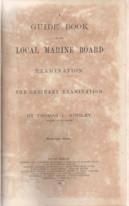 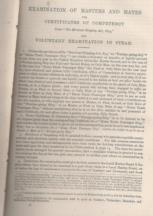 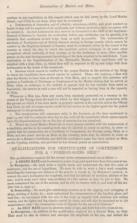 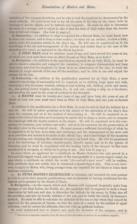 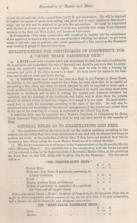 Re: Updated Transcript of Worsley's Log
From: Brad Morris
Date: 2017 Jan 27, 02:25 -0500Source: http://fer3.com/arc/m2.aspx/Updated-Transcript-Worsleys-Log-Morris-jan-2017-g37990Hi David He may have been examined in intercept and azimuth methods, maybe not.  That really is just speculation at this point.What Robin wanted to know is if Worsley perhaps navigated differently when not on the Caird.My response to that for a considerable number of years, is that he used the old methods, just as he did on the Caird.  Why would he switch when his life was in danger.  That would be an additional, frankly unacceptable risk.  It would be error prone to suddenly perform using a method you haven't practiced.  Worsley was exhausted, as were all the others on the Caird.  At times the seas were huge.  That's when he tried out some 'old timey' stuff?  Not very likely and dangerous.Frank Reed has also indicated that some others used the methods Worsley did, out into the 1940's, so Worsley's use of the method in 1917 is completely unremarkable.Frank has also presented the theory vs actual practice many times.  It's not just words, Frank has been thru many a logbook.  Similarly, lunars were on the examination for quite some time, long after nobody used them.  Examinations are not a good method to determine how folks navigated in real life.  For that, you go to the logbooks.  Worsley's logbook is right in front of us!  That's how he navigated.  BradRe: Updated Transcript of Worsley's Log
From: David C
Date: 2017 Jan 27, 00:02 -0800Source: http://fer3.com/arc/m2.aspx/Updated-Transcript-Worsleys-Log-DavidC-jan-2017-g37991I think that it is unlikely that he would not have been examined in intercept/azimuth methods.That should read   I think that it is unlikely that he would have been examined in intercept/azimuth methods.Re: Updated Transcript of Worsley's Log
From: Lars Bergman
Date: 2017 Jan 27, 07:12 -0800Source: http://fer3.com/arc/m2.aspx/Updated-Transcript-Worsleys-Log-Bergman-jan-2017-g37994Brad, you asked "Does 73.7.30 make more sense?" regarding April 29th. Yes, indeed! I would like to have it like this:16°43'          Noon altitude of lower limb as observed with the sextant (in your paper 6°43')
16 52 30      Corrected altitude
73   7 30      Zenith distance
14 29 45      Declination
58 37 45      Resulting noon latitudeThis latitude is then moved southwards to the time of the am sight, by 9.8' of dlat (from " 12 9.8 6.9 = 13 "), making the latitude of the am obs 58°48'.The longitude of the am obs is 3h22m6s, which equals 50°31'30" (in your document given as 50°31'34"). This am longitude should now be brought forward by the 13' of dlong sailed between am sight and noon, resulting in a noon longitude of say 50°19'. Thus there is a 19' diff to the longitude stated by Worsley, 50°0'. This last value is used in the distance calculation to Wallis, and also brought forward to the next day, so the transcription seems to be correct. One possible explanation could be that Worsley by mistake swapped 13 to 31 and subtracted the latter value from the am sight result.Regarding the calculation of course and distance to "27m W of Wallis" we can conclude the following:The difference of latitude is 274' and dlong is 660', as correctly calculated by Worsley. Now he has to convert dlong to departure. As his traverse table doesn't reach as far as 660', he uses half that number and look up the values for 56° and 57° latitude, finding that 330' of dlong equals 184.5' of departure at 56° lat, and 179.7' at 57° lat. The difference between these values is 4.8'. These values are thus correct in your document. The mean latitude is (54°4' + 58°38')/2 = 56°21'. Linear interpolation then gives the increment as 21/60 · 4.8' = 1.7' to be subtracted from 184.5', giving 182.8'. Alternatively you could say that 21' is very nearly 1/3 degree and one third of 4.8' is 1.6', giving a result of 182.9'.If we assume that your 183.4' actually is 182.4', then Worsley has subtracted 2.1' from the 56°-value. This corresponds to a mean latitude of 56°26'. The mean lat is most easily found by adding half of dlat to the smallest latitude. If Worsley by mistake read dlat=284' instead of dlat=274' the result would have been 56°26'.If this suggestion seems plausible, then the following would make sense:274     660=364.8184.5
179.7
    4.8
    2.1
182.4These values fit the resulting " N53E 458m ". What is your opinion, Brad?LarsPoint Wild location
From: Robin Stuart
Date: 2017 Jan 27, 09:31 -0800Source: http://fer3.com/arc/m2.aspx/Point-Wild-location-Stuart-jan-2017-g37999Brad,       You wrote :” I do not wish to make a mountain out of a molehill. All three points are within 4' of arc, or just under 2 nautical miles from Point 1 to Point 3, with Point 2 roughly in the middle.  At most, we shift the location of Camp Wild 1' of arc east or west, with a variation in time of 4 seconds.  That's not really worth disputing.”Agreed! For the purposes of analyzing Worsley’s log this question is neither here nor there and and I admit to losing most of my interest in it when in a previous post I noted “Worsley’s position for it [Cape Belsham] is 2.8 nautical miles from the modern position”.I am questioning the correctness of labels on modern Marine Charts and I have changed the thread name accordingly.Although I contend that the 3 promontories in question are unambiguously identifiable and labelled in each of the 4 charts/maps that I previously attached let’s just focus on the large scale ones; Chart 29104 and the one from the Joint Services Expedition . I have reattached cropped versions of the area in question. Further since Cape Belsham is the result of somebody’s arbitrary decision let’s exclude it for the moment and focus on Point Wild. This was the site of real historic events and exists in its own objective reality. The fact that so many of us many of us have been engrossed in this shows that it matters.As laid out in my earlier post there is a monument on Point Wild and photographs of the area compared to the views from Google Earth (also reattached) suggest that it is on the eastern promontory. The aerial view from Google Earth also shows that the middle promontory is very steep and is an unlikely place for Shackleton’s Wild Camp. The eastern promontory is much flatter and snow free.The US Geological Survey (USGS) Names Servicehttps://geonames.usgs.gov/apex/f?p=gnispq:5:::NO::P5_ANTAR_ID:16588  has the following entry for Point Wild.“A point 6 mi W of Cape Valentine on the N coast of Elephant Island, South Shetland Islands. Named Cape Wild by the Shackleton Endurance expedition 1914-16, but Point Wild is recommended for this feature because of its small size and to avoid confusion with Cape Wild on George V Coast. Named for Frank Wild, leader of the party from Shackleton's shipwrecked expedition which camped on the point for four months until rescued in August 1916.”Note in particular that Point Wild is described as a “small feature”. That fits the eastern promontory but is a stretch for the middle for one.For Cape Belsham the USGS says https://geonames.usgs.gov/apex/f?p=gnispq:5:::NO::P5_ANTAR_ID:1210“Prominent cape 0.5 mi W of Point Wild on the N coast of Elephant Island, South Shetland Islands.”So if we find Point Wild we find Cape Belsham or at least its modern designation.The USGS gives the following coordinates:Cape Belsham: -61.0833333,-54.8833333Point Wild: -61.1,-54.8666667I have plotted these locations with Google Earth (attached) and you can see they don’t really pin the locations down. What’s a poor chart maker to do? If these data were the source for the labels in Chart 29104 they could easily have been misplaced especially given that Point Wild is such a small feature.You wrote: “Chart 29104 is the most up to date, listing sources to 1997, post dating the joint services chart by 27 years”.Maybe but the recent data is more likely to be updates to be limited to satellite and sounding data and is unlikely to involve re-examining the historical labelling of feature labels.It still seems to me that Chart 29104 has got it wrong!Regards,Robin Stuart

Attached File: 



Attached File: 



Attached File: 



Attached File: 

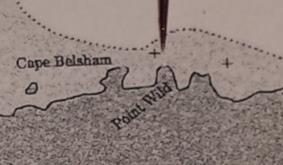 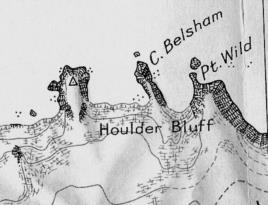 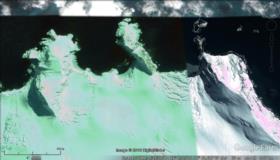 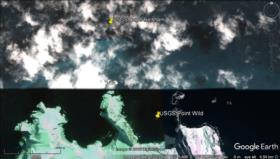 Re: Updated Transcript of Worsley's Log
From: Brad Morris
Date: 2017 Jan 27, 12:58 -0500Source: http://fer3.com/arc/m2.aspx/Updated-Transcript-Worsleys-Log-Morris-jan-2017-g38000LarsReply in parts++++++Part oneYou wrote16°43'          Noon altitude of lower limb as observed with the sextant (in your paper 6°43')16 52 30      Corrected altitude73   7 30      Zenith distance14 29 45      Declination58 37 45      Resulting noon latitudeThe 16°43' is close to the inner edge of the page.  So much so that there is a tear in the page from the stitching holding the log together.  What I see is '6°43'But I wholeheartedly agree.  The corrected altitude of 16 52 30 can only come from an altitude in proximity, not from an altitude 10° away.  Further (90°-16 52 30)=73 7 30.  That makes perfect sense!Mystery solved Lars!  Well done! This will be updated in the next version of the transcript, with a special note about the ripped page and the numerical value reconstruction.++++++Part 2You wrote (in extracted phrases)As his traverse table doesn't reach as far as 660', he uses half that number [editors note: 330]Linear interpolation then gives the increment as 21/60 · 4.8' = 1.7' And you then wrote these numbers274     660=364.8184.5179.7    4.8    2.1182.4Discussion:Just under the 274, there is an extremely faint 1.7 Just under the 660, there is an extremely faint 330, half of 660.  I picked these up with a negative (reverse black and white) exposure of the image I have of the log.The 2.1 is very faint and malformed.  The 2.1 could easily be a 1.6.  As to the resultant 182.4, upon closer inspection, the 2 could be a 3, with the 4 possibly a 9.  So the potential readings are 182.4, 182.9, 183.4 and 183.9.  But I note that 184.5 - 1.6 = 182.9, with the 184.5 being a confirmed value.Again, under the 182.9, I observe 365.8, which is precisely 2*182.9.  That appears to confirm the earlier parts.364.8 is just not there.  It's a reasonably clear 365.8. Worsley's 5's look like 3's, with an additional pen stroke.  Note that the 365.8 here matches precisely to the 365.8 under the 182.9After reviewing the data, here is what I would propose274     660=365.8 1.7     330184.5179.7    4.8    1.6                            182.9     365.8If this seems right to you, as it does to me, we can update this section of the transcript.I'd like to apologize for the terrible state of the transcript here.  It's very  faint.  Worsley's penmanship is awful in this spot.  He was performing a quick calculation he knew by heart, so he is just jotting down a few figures.  I have difficulty reading anything at all here.  Brad On Jan 27, 2017 10:40 AM, "Lars Bergman" <NoReply_Bergman@fer3.com> wrote:Brad, you asked "Does 73.7.30 make more sense?" regarding April 29th. Yes, indeed! I would like to have it like this:16°43'          Noon altitude of lower limb as observed with the sextant (in your paper 6°43')
16 52 30      Corrected altitude
73   7 30      Zenith distance
14 29 45      Declination
58 37 45      Resulting noon latitudeThis latitude is then moved southwards to the time of the am sight, by 9.8' of dlat (from " 12 9.8 6.9 = 13 "), making the latitude of the am obs 58°48'.The longitude of the am obs is 3h22m6s, which equals 50°31'30" (in your document given as 50°31'34"). This am longitude should now be brought forward by the 13' of dlong sailed between am sight and noon, resulting in a noon longitude of say 50°19'. Thus there is a 19' diff to the longitude stated by Worsley, 50°0'. This last value is used in the distance calculation to Wallis, and also brought forward to the next day, so the transcription seems to be correct. One possible explanation could be that Worsley by mistake swapped 13 to 31 and subtracted the latter value from the am sight result.Regarding the calculation of course and distance to "27m W of Wallis" we can conclude the following:The difference of latitude is 274' and dlong is 660', as correctly calculated by Worsley. Now he has to convert dlong to departure. As his traverse table doesn't reach as far as 660', he uses half that number and look up the values for 56° and 57° latitude, finding that 330' of dlong equals 184.5' of departure at 56° lat, and 179.7' at 57° lat. The difference between these values is 4.8'. These values are thus correct in your document. The mean latitude is (54°4' + 58°38')/2 = 56°21'. Linear interpolation then gives the increment as 21/60 · 4.8' = 1.7' to be subtracted from 184.5', giving 182.8'. Alternatively, you could say that 21' is very nearly 1/3 degree and one third of 4.8' is 1.6', giving a result of 182.9'.If we assume that your 183.4' actually is 182.4', then Worsley has subtracted 2.1' from the 56°-value. This corresponds to a mean latitude of 56°26'. The mean lat is most easily found by adding half of dlat to the smallest latitude. If Worsley by mistake read dlat=284' instead of dlat=274' the result would have been 56°26'.If this suggestion seems plausible, then the following would make sense:274     660=364.8184.5
179.7
    4.8
    2.1
182.4These values fit the resulting " N53E 458m ". What is your opinion, Brad?LarsRe: Point Wild location
From: Lars Bergman
Date: 2017 Jan 27, 10:31 -0800Source: http://fer3.com/arc/m2.aspx/Point-Wild-location-Bergman-jan-2017-g38001Robin, although the positions are given as degrees with seven decimals"The USGS gives the following coordinates:
Cape Belsham: -61.0833333,-54.8833333
Point Wild: -61.1,-54.8666667 ",I would say that those values are directly calculated fromCape Belsham -61°5', -54°53'
Point Wild       -61°6', -54°52'so they are not more precise than +/- 0.5'LarsRe: Point Wild location
From: Brad Morris
Date: 2017 Jan 27, 14:18 -0500Source: http://fer3.com/arc/m2.aspx/Point-Wild-location-Morris-jan-2017-g38003Hello RobinI have found definitive evidence.  Reginald James was part of the Endurance crew, and was one of the men stranded on Elephant Island.  He drew a chart of the encampment on Elephant Island.  It is attached.  It is a terrible image, but cannot find a better one.  However, the shape of the land is easy to make out and you should be able to easily align the shape of the James Chart to the detailed Joint Services Expedition map.Indisputably then, 29104 is wrong when it names Point Wild. The Joint Services Expedition map is correct when it names Point Wild.I think you will agree!Brad


Attached File: 
Attached File: 

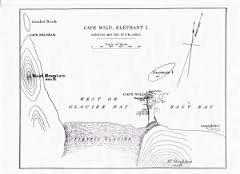 Re: Point Wild location
From: Brad Morris
Date: 2017 Jan 27, 14:25 -0500Source: http://fer3.com/arc/m2.aspx/Point-Wild-location-Morris-jan-2017-g38004Robin I wrote” I do not wish to make a mountain out of a molehill. All three points are within 4' of arc, or just under 2 nautical miles from Point 1 to Point 3, with Point 2 roughly in the middle.  At most, we shift the location of Camp Wild 1' of arc east or west, with a variation in time of 4 seconds.  That's not really worth disputing.”Er, No Brad!  4' of arc divided into two pieces is 2' or arc apiece.  Point 1 to Point 2 is 2' of arc.  Point 2 to Point 3 is an additional 2' of arc.  We are shifting Point (Camp) Wild 2' of arc east or west.  Not 1' of arc.  Naturally, 2' of arc is 8 seconds in time.My unprompted error!BradRe: Point Wild location
From: Robin Stuart
Date: 2017 Jan 27, 14:16 -0800Source: http://fer3.com/arc/m2.aspx/Point-Wild-location-Stuart-jan-2017-g38005Lars,     Yes I agree the number of decimal places is not a reflection of the accuracy of the position but merely the way the information is stored in the database. I suspect that this +/-0.5 precision is the probable source of the mislabelling of Chart 12409. It should be noted however that the USGS position is 0.7 miles north of its true position so they could have done a bit better,Regards,RobinRe: Point Wild location
From: Robin Stuart
Date: 2017 Jan 27, 14:34 -0800Source: http://fer3.com/arc/m2.aspx/Point-Wild-location-Stuart-jan-2017-g38006Brad,       I think that clinches it, good! According to the GNIS data Cape Belsham is the "Prominent cape 0.5 mi W of Point Wild" which would make it the middle of the 3 promontories at least in its modern interpretation. Unfortunately I can't make out enough detail in the sketch you attached to see whether James confirms this identification . I would note that the western most promontory would not be visible from Point Wild which probably makes it a less likely candidate,Regards,RobinRe: Updated Transcript of Worsley's Log
From: Lars Bergman
Date: 2017 Jan 27, 14:34 -0800Source: http://fer3.com/arc/m2.aspx/Updated-Transcript-Worsleys-Log-Bergman-jan-2017-g38007Nice work Brad,I do however believe that the faint 1.7 below 274 shall be 137, being half of the dlat value. Inspecting the traverse tables Worsley looked for dlat=137 and dep=182.9 and found the closest values at course 53°, distance 229 miles. Multiplied by two gives the distance 458 mls to the target west of Wallis. He had actually no use for the value 365.8, but noted it down from old habit. If my theory holds ...LarsRe: Updated Transcript of Worsley's Log
From: Bob Crawley
Date: 2017 Jan 27, 01:28 -080Source: http://fer3.com/arc/m2.aspx/Updated-Transcript-Worsleys-Log-Crawley-jan-2017-g37992Brad - just a note of thanks for posting these fascinating notes. Thanks also to Lars for the extra interpretations which I was just about to request. It strikes me that at some point this should all be consolidated into a paper for posterity.RegardsBob CrawleyRe: Point Wild location
From: Robin Stuart
Date: 2017 Jan 27, 14:51 -0800Source: http://fer3.com/arc/m2.aspx/Point-Wild-location-Stuart-jan-2017-g38008"the USGS position is 0.7 miles north of its true position so they could have done a bit better"...except that in the interests of not running aground it's better to err by placing the position too far to the North than too far to the South. Re: Point Wild location
From: Brad Morris
Date: 2017 Jan 28, 13:10 -0500Source: http://fer3.com/arc/m2.aspx/Point-Wild-location-Morris-jan-2017-g38022Robin The modern designation of Cape Belsham is irrelevant to our duscussion.  Worsley had to determine which land mass was Cape Belsham from the references he had, as there was no neon sign over it!The only period references to it state "Cape Belsham,  N. point of Elephant Island" and then provide the coordinates.If you wish to decode the journey, you must determine the chronometer error and in that Cape Belsham. BradOn Jan 28, 2017 11:15 AM, "Robin Stuart" <NoReply_Stuart@fer3.com> wrote:At the risk of seeming to flog a dead horse the NGA Pub. 200 Sailing Directions for Antartica  says "Cape Belsham, which has a notched peak...”.  I attach a couple of images that show Point Wild to the left of the large ice fall and the notched peak of Cape Belsham to the right,Robin Stuart

Attached File: 



Attached File: 

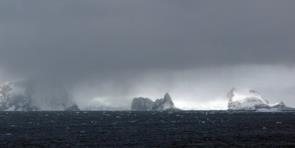 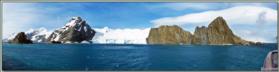 Re: Point Wild location
From: Robin Stuart
Date: 2017 Jan 28, 10:37 -0800Source: http://fer3.com/arc/m2.aspx/Point-Wild-location-Stuart-jan-2017-g38023Brad,       You wrote: "The modern designation of Cape Belsham is irrelevant to our duscussion."       I can only reiterate what I said previously that "I am questioning the correctness of labels on modern Marine Charts and I have changed the thread name accordingly."Regards,RobinTranscript Of Worsleys Navigational Log BookFrom: Brad Morris
Date: 2017 Jan 28, 15:53 -0800Source: http://fer3.com/arc/m2.aspx/Transcript-Worsleys-Navigational-Log-Book-Morris-jan-2017-g38028LarsI examined the text for Saturday 29th April, explicitly for the course and distance calculation to 27 W of Wallis.Below the dlat of 274, I thought there might be a 1.7.  You replied that it is more probably 137, being half of the dlat.  With the understanding that all of the characters in this section are very faint, the 1.7 is even fainter.  I studied the single character space for quite some time.  Was there a three there?  Yes!, the faintest shadow of a three may be teased from the space.  Far fainter than the surrounding faint text, yet it is there none the less!  Well Done!The updated Transcript, version 3.2, is attached. I have added a small section to the author's notes page, in which I directly name contributors to the text.  Yours appears, along with George and Robin.Brad 

Attached File: 
The-Log-revision-3.2.pdfRe: Cape Belsham
From: Brad Morris
Date: 2017 Jan 28, 16:10 -0800Source: http://fer3.com/arc/m2.aspx/Cape-Belsham-Morris-jan-2017-g38030RobinI have found a better image of the encampment on Elepant Island.It appears in one of the papers by James Wordie (another strandee).  The better image is attached, please take a look.If you look in the upper left hand part of the image, right by Gimlet Rock, you will find a point labeled "Cape Belsham".  This chart was created by Reginal James in 1916 and published in James Wordie.  There can be no more of an authoritative source of what point the men considered to be Cape Belsham, than the men themselves.Needless to say, it is NOT the "N. point of Elephant Island", not by several miles.  The landmass referred to by the Ethiopics does not appear to be the landmass selected by Worsley.I retract my earlier discussion as to how the chronometer error was determined.  The discrepancy among the Ethiopic lat/long, Worsley's determined lat/long and how it determined his chronometer error remains unresolved.  Worsley, upon arriving at South Georgia Island is perfectly aware that his chronometer adjustement was not sufficient. The determination of the CE remains the central problem to the navigation.  In your own words Robin, Worsley would have known if the James Caird was half way up a mountain, stranded on a glacier. Brad

Attached File: 
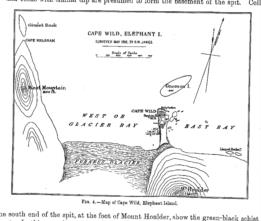 Re: Transcript Of Worsleys Navigational Log Book
From: Lars Bergman
Date: 2017 Jan 29, 05:49 -0800Source: http://fer3.com/arc/m2.aspx/Transcript-Worsleys-Navigational-Log-Book-Bergman-jan-2017-g38037Thank you, Brad.On the 28th,  "1m4' more slow" shall probably be "1m4s more slow", with or without underlined s.On the 26th,2.23.29
   26   7
   30  10
----------
   19.46this shall probably read2.23.29      or     2.23.29
2 26   7                  26   7
2 30 10                  30 10
----------              ----------
7 19.46                  79 46being the sum of three chronometer readings. Divide by three, and you get the mean value 2h26m35s shown below. The mean of the altitudes is perhaps calculated among the x:es top middle or down left?Apart from the question of CE determination, I now see only two (there may be more) remaining peculiarities:a) April 26th16°28'
16 37
73.20 x
13 32 x
---------
59 47.44

My impression is that this is the noon observation for latitude. I know that you insist that the last row is correct, but why is the observed position then given as 59°46' above? The next last row should be the declination, 13°32'34" within one or two seconds of arc. Could you please give it another look? As it is now it makes no sense.b) 4th MayN36E 52 41Looks like course dlat dep, but the values don't correspond to each other. Please give it a look again!LarsRe: Cape Belsham
From: Robin Stuart
Date: 2017 Jan 29, 06:59 -0800Source: http://fer3.com/arc/m2.aspx/Cape-Belsham-Stuart-jan-2017-g38039Brad,        That’s a great find! Can you supply a reference to it? I agree that the location of Cape Belsham in the eyes of the expedition has been settled. I notice a position for the HUT on Cape Wild given as 61°5'S 54°50'W.I had not followed the discussion of chronometer calibration as closely as other aspects but would like to summarize the current state of affairs as I see them.Worsley assigned a position of 61°4'S 54°50'W to Cape Belsham but believed that the longitude was only approximate stating in his log “Long. Of C. Belsham being only approx. known to us, allow 1minute+4sec more”.  Worsley's source for this position is unknown.The WGS84 location of Cape Belsham is 61°5.7'S 54°53'W which is just 2 nautical miles from the position used by Worsley. The 3' difference in longitude would introduce an error of 0.2 seconds of time slow in the chronometer calibration.Let me know what you think and if there is anything more that could be added.Regards,Robin StuartRe: Transcript Of Worsleys Navigational Log Book
From: Brad Morris
Date: 2017 Jan 29, 12:09 -0500Source: http://fer3.com/arc/m2.aspx/Transcript-Worsleys-Navigational-Log-Book-Morris-jan-2017-g38040LarsI will examine the areas you have requested for correction.  I had an thought about the chronometer error.1) Worsley gets the location of Point Wild correct to 1' in longitude, as plotted on Chart 29104.  How he does this is not important.  It's essentially correct.2) That means his chronometer correction makes the reading of his chronometer align with the longitude.3) On 7 May, Worsley writes that he should be 20 [nautical] miles astern, but that his latitude is essentially correct.4) 20 nautical miles at S55° is 34.8', call it 35' of arc.5) At 4 seconds of time per minute of arc, that's 140 seconds of time, or 2 minutes 20 seconds.6) the open boat journey takes 15 days total (24 April -》7 May)The one thing that Worsley never directly tells us is his RATE.  Suppose for a moment, that his rate is 10 seconds per day faster than he expected.  Then the rising sun's altitude will be lower in the sky than expected, leading him to believe that he was further east than he truly was.  This would barely affect his latitude around noon, as the sun's altitude would be only marginally wrong.That is the theory I am working with now.  It is simple, and requires no machinations about charts, Ethiopics or other external evidence.  Why would his rate change so dramatically?  Perhaps, after months on the ice, the "warmer" climate of the open ocean at Elephant Island and beyond allowed the mechanism to run more freely.  Other theoretical speculation can apply here as well.  To satisfy all of the listed points, his chronometer just has to run slightly faster than before.Your thoughts??Brad  On Jan 29, 2017 11:04 AM, "Lars Bergman" <NoReply_Bergman@fer3.com> wrote:Thank you, Brad.On the 28th,  "1m4' more slow" shall probably be "1m4s more slow", with or without underlined s.On the 26th,2.23.29
   26   7
   30  10
----------
   19.46this shall probably read2.23.29      or     2.23.29
2 26   7                  26   7
2 30 10                  30 10
----------              ----------
7 19.46                  79 46being the sum of three chronometer readings. Divide by three, and you get the mean value 2h26m35s shown below. The mean of the altitudes is perhaps calculated among the x:es top middle or down left?Apart from the question of CE determination, I now see only two (there may be more) remaining peculiarities:a) April 26th16°28'
16 37
73.20 x
13 32 x
---------
59 47.44

My impression is that this is the noon observation for latitude. I know that you insist that the last row is correct, but why is the observed position then given as 59°46' above? The next last row should be the declination, 13°32'34" within one or two seconds of arc. Could you please give it another look? As it is now it makes no sense.b) 4th MayN36E 52 41Looks like course dlat dep, but the values don't correspond to each other. Please give it a look again!LarsRe: Cape Belsham
From: Brad Morris
Date: 2017 Jan 29, 12:43 -0500Sources: http://fer3.com/arc/m2.aspx/Cape-Belsham-Morris-jan-2017-g38041I went back to the chart 29104, for the purposes of defining Worsley's geographic error.I've updated my copy of 29104 to put the place names right.Using the coordinates that Worsley wrote in his log (and Reginald James wrote on his chart) we have S61°4' W54°50'.  I placed that location on the chart, using standard plotting tools.  It is the small circle with cross just to the NNE of Point Wild.See image.Measuring the distance from where the point is today, to where Worsley thought it,  Worsley is to the north 1'15" and to the east 1'E.Converting the latitude error to nautical miles we have1'*cos (61)=.484 nautical miles eastThe longitude is along a great circle, no conversion truly needed1'15"=1.25 nautical miles northA little triangle solution (1.25^2 + .484^2)^.5= 1.34 nautical miles total error.BradWorsley's CE
From: Lars Bergman
Date: 2017 Jan 29, 10:33 -0800Source: http://fer3.com/arc/m2.aspx/Worsleys-CE-Bergman-jan-2017-g38042Brad, you wrote"The determination of the CE remains the central problem", in the Cape Belsham thread, and you and Robin and others, in other threads, have put a lot of efforts into finding the exact coordinates for the observation site used for the "rating" observation on April 24th.Okay, I agree that the observation is sensitive to errors in both latitude and longitude. One issue that requires further research is how the longitude of Elephant Island was determined on the chart (or maybe table) used by Worsley. It could very well be that the longitude was primarily derived from the longitude of South Georgia. Then the longitude difference could be approximately correct, although the absolute longitude values may differ a lot from modern sources. Now to some general remarks, not necessarily in the most logical order.On April 26th and May 3rd, some other watch than the chronometer is used for timing the observations. This watch has errors "fast 29" and "slow 46" respectively. These values must have been obtained by comparison with the chronometer 192/262 shortly before or after each observation.On April 25th there is a table of chronometer errors. This table, or its extension, is used throughout the voyage, the last entry is shown on May 7th.On April 28th there is a note "allowing 1m4s more slow rating from Wild Camp = 50°16' " and Worsley accordingly adds 16' to the westerly longitude, from 50°0' to 50°16'. It is however not clear where he got the initial 50°0'. No DR course and distance is shown.Likewise, on April 26th, Worsley adds 16' to his longitude obtained by the am sight. On the other hand, he neglects to reduce the am longitude for the easting made between the am sight and noon. Mistake, or ...? Anyway, he must have been confused by the large discrepancy between DR and observed noon positions.Furthermore, we have the cryptic entry on the 24th: "allow 1 minute + 4 sec more slow = 11min55sec slow".Clearly, these last 1m4s is included in the CE table used for the voyage. But why were they included? Although Worsley was aware that the latitude and longitude were only approximately known when observing for "Rating Chron", how did he know which sign possible errors had?The 1m4s or 16' adjustment made on the 26th and 28th seems to be additional to the 1m4s mentioned (and included) on the 24th.Now, let us have a look at the "rating" observation itself.The calculation of the hour angle is done with a half minute of arc precision, the latitude is "the best available" and the declination (polar distance) is correct to a half minute. So the resulting local apparent time of 21h4m35s is "as near he can make it". The equation of time is correct to the second. I presume that the chronometer showed 24h29m10s at the time of observation. Then,LAT    21h 4m35s
EoT           1  53
----------------------
LMT   21    2  42
long     3  39  20   (54°50'W)
----------------------
GMT  24  42    2
CT     24  29  10
---------------------
CE       0  12  52  slowThe sun bears nearly northeast, so the sensitivity of CE to an error in latitude is approximately 9s per arcminute of latitude, and some 12s per arcminute of altitude. And 4s per arcminute of longitude error.The note on May 7th (inserted later, after landfall) says that they were about 20 miles "further astern than observation showed". 20 miles at latitude 54° equals 34' of longitude, or 2m16s. The "correct" CE used on that day should thus have been 15m16s instead of 13m0s.April 24th   CE 12m52s
May 7th            15  16
-----------------------------
        13d              2m24s                 giving the rate 144s/13d = 11s per day, instead of the used value of 5s per day.This was "my 2 cents",Lars 59N 18ERe: Transcript Of Worsleys Navigational Log Book
From: Brad Morris
Date: 2017 Jan 29, 15:57 -0500Source: http://fer3.com/arc/m2.aspx/Transcript-Worsleys-Navigational-Log-Book-Morris-jan-2017-g38045ROBINI added a few columns to your spreadsheet. They Are:W - Worsley's chronometer is running faster than he wants.  SecondsX - convert to minutes of arcY - nautical miles of longitude at the LATITUDE.  Y27 (yellow) shows an accumulation of 19.4 miles.  I am sure you could make this 20Z - from your longitude, subtract out the minutes of arc (col x.)  IN MINUTES OF ARCAA - convert to whole degreesAB - the remaining minutesOne debatable point.  Do we update DR positions with the chronometer?  I think NO!Please add a second course to the kml for comparisonBradOn Jan 29, 2017 12:35 PM, "Brad Morris" <NoReply_Morris@fer3.com> wrote:LarsI will examine the areas you have requested for correction.  I had an thought about the chronometer error.1) Worsley gets the location of Point Wild correct to 1' in longitude, as plotted on Chart 29104.  How he does this is not important.  It's essentially correct.2) That means his chronometer correction makes the reading of his chronometer align with the longitude.3) On 7 May, Worsley writes that he should be 20 [nautical] miles astern, but that his latitude is essentially correct.4) 20 nautical miles at S55° is 34.8', call it 35' of arc.5) At 4 seconds of time per minute of arc, that's 140 seconds of time, or 2 minutes 20 seconds.6) the open boat journey takes 15 days total (24 April -》7 May)The one thing that Worsley never directly tells us is his RATE.  Suppose for a moment, that his rate is 10 seconds per day faster than he expected.  Then the rising sun's altitude will be lower in the sky than expected, leading him to believe that he was further east than he truly was.  This would barely affect his latitude around noon, as the sun's altitude would be only marginally wrong.That is the theory I am working with now.  It is simple, and requires no machinations about charts, Ethiopics or other external evidence.  Why would his rate change so dramatically?  Perhaps, after months on the ice, the "warmer" climate of the open ocean at Elephant Island and beyond allowed the mechanism to run more freely.  Other theoretical speculation can apply here as well.  To satisfy all of the listed points, his chronometer just has to run slightly faster than before.Your thoughts??Brad  On Jan 29, 2017 11:04 AM, "Lars Bergman" <NoReply_Bergman@fer3.com> wrote:Thank you, Brad.On the 28th,  "1m4' more slow" shall probably be "1m4s more slow", with or without underlined s.On the 26th,2.23.29
   26   7
   30  10
----------
   19.46this shall probably read2.23.29      or     2.23.29
2 26   7                  26   7
2 30 10                  30 10
----------              ----------
7 19.46                  79 46being the sum of three chronometer readings. Divide by three, and you get the mean value 2h26m35s shown below. The mean of the altitudes is perhaps calculated among the x:es top middle or down left?Apart from the question of CE determination, I now see only two (there may be more) remaining peculiarities:a) April 26th16°28'
16 37
73.20 x
13 32 x
---------
59 47.44

My impression is that this is the noon observation for latitude. I know that you insist that the last row is correct, but why is the observed position then given as 59°46' above? The next last row should be the declination, 13°32'34" within one or two seconds of arc. Could you please give it another look? As it is now it makes no sense.b) 4th MayN36E 52 41Looks like course dlat dep, but the values don't correspond to each other. Please give it a look again!LarsView and reply to this messageView and reply to this messageAttached File: 138045.worsleycalculations-rate.xlsxRe: Worsley's CE
From: Brad Morris
Date: 2017 Jan 29, 16:06 -0500Source: http://fer3.com/arc/m2.aspx/Worsleys-CE-Morris-jan-2017-g38046LarsYou wrote 11s per day, instead of the used value of 5s per day.Which is precisely the value I gave to Robin in my update to his spreadsheet!! 11 seconds per dayBradOn Jan 29, 2017 3:59 PM, "Lars Bergman" <NoReply_Bergman@fer3.com> wrote:Brad, you wrote"The determination of the CE remains the central problem", in the Cape Belsham thread, and you and Robin and others, in other threads, have put a lot of efforts into finding the exact coordinates for the observation site used for the "rating" observation on April 24th.Okay, I agree that the observation is sensitive to errors in both latitude and longitude. One issue that requires further research is how the longitude of Elephant Island was determined on the chart (or maybe table) used by Worsley. It could very well be that the longitude was primarily derived from the longitude of South Georgia. Then the longitude difference could be approximately correct, although the absolute longitude values may differ a lot from modern sources. Now to some general remarks, not necessarily in the most logical order.On April 26th and May 3rd, some other watch than the chronometer is used for timing the observations. This watch has errors "fast 29" and "slow 46" respectively. These values must have been obtained by comparison with the chronometer 192/262 shortly before or after each observation.On April 25th there is a table of chronometer errors. This table, or its extension, is used throughout the voyage, the last entry is shown on May 7th.On April 28th there is a note "allowing 1m4s more slow rating from Wild Camp = 50°16' " and Worsley accordingly adds 16' to the westerly longitude, from 50°0' to 50°16'. It is however not clear where he got the initial 50°0'. No DR course and distance is shown.Likewise, on April 26th, Worsley adds 16' to his longitude obtained by the am sight. On the other hand, he neglects to reduce the am longitude for the easting made between the am sight and noon. Mistake, or ...? Anyway, he must have been confused by the large discrepancy between DR and observed noon positions.Furthermore, we have the cryptic entry on the 24th: "allow 1 minute + 4 sec more slow = 11min55sec slow".Clearly, these last 1m4s is included in the CE table used for the voyage. But why were they included? Although Worsley was aware that the latitude and longitude were only approximately known when observing for "Rating Chron", how did he know which sign possible errors had?The 1m4s or 16' adjustment made on the 26th and 28th seems to be additional to the 1m4s mentioned (and included) on the 24th.Now, let us have a look at the "rating" observation itself.The calculation of the hour angle is done with a half minute of arc precision, the latitude is "the best available" and the declination (polar distance) is correct to a half minute. So the resulting local apparent time of 21h4m35s is "as near he can make it". The equation of time is correct to the second. I presume that the chronometer showed 24h29m10s at the time of observation. Then,LAT    21h 4m35s
EoT           1  53
----------------------
LMT   21    2  42
long     3  39  20   (54°50'W)
----------------------
GMT  24  42    2
CT     24  29  10
---------------------
CE       0  12  52  slowThe sun bears nearly northeast, so the sensitivity of CE to an error in latitude is approximately 9s per arcminute of latitude, and some 12s per arcminute of altitude. And 4s per arcminute of longitude error.The note on May 7th (inserted later, after landfall) says that they were about 20 miles "further astern than observation showed". 20 miles at latitude 54° equals 34' of longitude, or 2m16s. The "correct" CE used on that day should thus have been 15m16s instead of 13m0s.April 24th   CE 12m52s
May 7th            15  16
-----------------------------
        13d              2m24s                 giving the rate 144s/13d = 11s per day, instead of the used value of 5s per day.This was "my 2 cents",Lars 59N 18ERe: Cape Belsham
From: Robin Stuart
Date: 2017 Jan 29, 13:53 -0800Source: http://fer3.com/arc/m2.aspx/Cape-Belsham-Stuart-jan-2017-g38050Brad,       The scale of Chart 29104 might make it a bit of a blunt instrument for these calculations and the Joint Services Expedition Chart might give different results. When plotted on Google Earth I got 61°5.7'S 54°53'W which is further from Worsley's position than yours. The attached snapshot shows Worsley's position labelled "Cape Belsham (1916)" and you are the "Untitled  Placemark".  It could also be that Google Earth has wrong.       Here I issue the usual disclaimer that the difference is inconsequential in the overall conclusion....etc, etc.Regards,Robin

Attached File: 

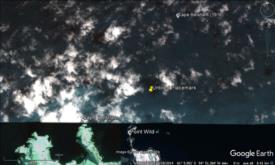 Re: Transcript Of Worsleys Navigational Log Book
From: Lars Bergman
Date: 2017 Jan 29, 14:21 -0800Source: http://fer3.com/arc/m2.aspx/Transcript-Worsleys-Navigational-Log-Book-Bergman-jan-2017-g38051Brad, regarding the mysterious entry "N36E 52 41" on the 4th of May, I have got an idea:obs'd psn 3rd   56°13'S          45°38'W
obs'd psn 4th   55  31             44  43
                         ----------          -----------
                     dlat    42'N    dlong   55'Emean lat  55°52'lat     dep for 55' dlong
55     31.5
56     30.8
        -------
           0.7Mental interpolation gives a departure of 31 for the mean lat. By inspection in the traverse table we find the course N36°E and distance 52 miles. The day's run.So maybe the entry shall be "N36E 52 42", or, still better, "N36E 52 42 55 = 31".LarsRe: Transcript Of Worsleys Navigational Log Book
From: Robin Stuart
Date: 2017 Jan 30, 08:19 -0800Source: http://fer3.com/arc/m2.aspx/Transcript-Worsleys-Navigational-Log-Book-Stuart-jan-2017-g38060Brad,       I attach 2 kml files.Shackleton.kml is my orginal file with the positions of Cape Belsham and Point Wild corrected and, following Lars' input, the time stamps for the DR and EP's changed to the LAN at the DR position. Otherwise all numbers in this file are as they appear in the log and reflect Worsley's positions as he believed them to be.Chronometer Error.kml gives the positions you listed with a track that connects them. You can make adjustments either in the "Places" panel in Google Earth by right clicking and selecting "Properties" and add new items using the menu untill you are satisfied. For some things its easiest just to edit the text in the .kml files. The format is pretty easy to decipher. For some reason the Placemark "Adjusted DR 25/4" will not accept a time stamp.Robin Stuart

Attached File: 



Attached File: 

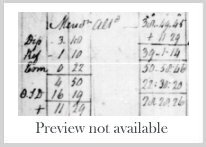 Re: Transcript Of Worsleys Navigational Log Book
From: Brad Morris
Date: 2017 Feb 1, 13:53 -0500Source: http://fer3.com/arc/m2.aspx/Transcript-Worsleys-Navigational-Log-Book-Morris-feb-2017-g38115Hello Robin After a bit of kerfuffle on the home front, I am able to dive back into Worsley's journey. The file "chronometer error.kml yields a very interesting result.  They are offshore AND they are directly aimed at the large mouth bay, which connects to King Haakon Bay.  This, of course is precisely where the lads ended up.Is it possible to place two tracks on one KML file?  I think that might tell a better tale.  I must say that I think this is the simplest solution to the complex problem.  The simplest solution is usually the best, as it doesn't involve tortured explanations (like Ethiopics!)   The chronometer rate wasn't 5 seconds per day, it was 11 seconds per day.  The Gordian Knot is untangled.BradRe: Transcript Of Worsleys Navigational Log Book
From: Brad Morris
Date: 2017 Feb 1, 14:47 -0500Source: http://fer3.com/arc/m2.aspx/Transcript-Worsleys-Navigational-Log-Book-Morris-feb-2017-g38116LarsI hope I have caught all of your recommended changes.  They are below.Attached, please find version 3.3##########I've updated "1m4' more slow" to "1m4s more slow"#############I've updated, on the 26th, from 19 46 to 79 46.  I think this a common mistake of mine.  Worsley's 7's look very much like 1's, and there is only a slight distinguishing mark which differentiates them.  If any more of these pop up, I will be pleased update.#######About April 26th16°28'
16 37
73.20 x
13 32 x
---------
59 47.44You wrote

My impression is that this is the noon observation for latitude. I know that you insist that the last row is correct, but why is the observed position then given as 59°46' above? The next last row should be the declination, 13°32'34" within one or two seconds of arc. Could you please give it another look? As it is now it makes no sense.My response:The data runs right to the very edge of the page.  There are squiggles present but for the life of me, I cannot read them. Yes, the declination could be  13°32'34"  but the last 3 characters are completely illegible. The question then becomes, do we fill in these characters, based upon known computation to fit or do we leave them illegible.And yes, the 59 47 44 is there, but so is 59 46.  Perhaps the 44 of 59 47 44 is imagined on my part.  This is a very muddy section in his handwriting.  It is unexplained why Worsley makes that entry.  I agree that the numbers do not agree.  I cannot explain it.###"#####b) 4th MayN36E 52 41Looks like course dlat dep, but the values don't correspond to each other. Please give it a look again!Could you be clearer what you wish to update Lars?  #########Brad, regarding the mysterious entry "N36E 52 41" on the 4th of May, I have got an idea:obs'd psn 3rd   56°13'S          45°38'W
obs'd psn 4th   55  31             44  43
                         ----------          -----------
                     dlat    42'N    dlong   55'Emean lat  55°52'lat     dep for 55' dlong
55     31.5
56     30.8
        -------
           0.7Mental interpolation gives a departure of 31 for the mean lat. By inspection in the traverse table we find the course N36°E and distance 52 miles. The day's run.So maybe the entry shall be "N36E 52 42", or, still better, "N36E 52 42 55 = 31".Response:  Updated to N36E 52 42.BradAttached File: 138116.the-log,-revision-3.3.pdfRe: Transcript Of Worsleys Navigational Log Book
From: Robin Stuart
Date: 2017 Feb 1, 12:53 -0800Source: http://fer3.com/arc/m2.aspx/Transcript-Worsleys-Navigational-Log-Book-Stuart-feb-2017-g38117Brad,      Just open both files together in Google Earth; File > Open in the menu. They'll appear in your "Temporary Places" (see attached image). From there you can choose which data sets to display and which not to by selecting individual items or directories. You can create your own directorties under "My Places" and copy whatever data you are interested in. You can inspect and/or edit the information associated with any item by right clicking it in the "Places" panel to the right or in the display and then selecting "Properties". It's all very standard and should be intuitive. I've done the mind-numbing bit of entering the data. You now have huge power and flexibility at your finger tips!Regards,Robin

Attached File: 

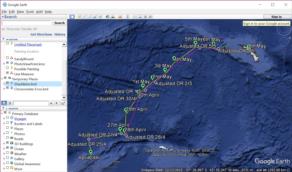 Re: Transcript Of Worsleys Navigational Log Book
From: Bruce J. Pennino
Date: 2017 Feb 1, 20:06 -0500Source: http://fer3.com/arc/m2.aspx/Transcript-Worsleys-Navigational-Log-Book-Pennino-feb-2017-g38121Robin:This plot is truly amazing. I’ve wondered if anyone had plotted it or I had to go to one of Worsley’s books. I just reread Alexander’s description of the journey and there were several days (several times) when there was total overcast or they were just getting “beat-up”. Does the plot show they got to a specified latitude and then tried to follow the latitude? The small plot in  “The Endurance” does not show them following a line of latitude.They were very skilled .Of course, being skilled can sometimes also help bring some favorable breaks or good fortune. Most interesting and very well done!. Best regards.BruceRe: Transcript Of Worsleys Navigational Log Book
From: Brad Morris
Date: 2017 Feb 1, 20:39 -0500Source: http://fer3.com/arc/m2.aspx/Transcript-Worsleys-Navigational-Log-Book-Morris-feb-2017-g38123BruceAll of the plots you see in books are just sketches.  The plots Robin produced are directly from the logs.  Worsley's log of the navigation.  You can only find that here, right on NavList The only item which is in dispute is time!  Reread the discussion about chronometer rate.  We think it the key to the final resolution of position.BradRe: Transcript Of Worsleys Navigational Log Book
From: Brad Morris
Date: 2017 Feb 1, 20:46 -0500Source: http://fer3.com/arc/m2.aspx/Transcript-Worsleys-Navigational-Log-Book-Morris-feb-2017-g38124Bruce, You specifically asked if they followed a line of latitude.Yes, right at the end, the last few days.  They were intending to sail up around Bird Island and down to the whaling harbor.Shackleton and Worsley had a discussion and Worsley was forced to admit he wasn't perfectly sure of his position.  Instead of Bird Island (just to the N of South Georgia Island), on the last 4 days, they sailed down a latitude line into King Haakon Bay.I stopped the transcript at the point the lads begin coastal piloting.  One additional feat of navigation remained for Worsley.  He determines that there is a 1' error in latitude at King Haakon bay.  It's in "South", by Shackleton.  When we are done with the journey, I may be convinced to do the same for the celestial reduction at King Haakon bay.  I do have the page from the log ;-)BradRe: Transcript Of Worsleys Navigational Log Book
From: Robin Stuart
Date: 2017 Feb 1, 18:11 -0800Source: http://fer3.com/arc/m2.aspx/Transcript-Worsleys-Navigational-Log-Book-Stuart-feb-2017-g38125Bruce,       The information that you see in the graphic is just one slice of a much richer dataset that is contained in the file Shackleton.kml. It even includes times at which the sights were made. Examples of additional views that can be generated from the .kml file are attached hereRegards,RobinRe: Transcript Of Worsleys Navigational Log Book
From: Robin Stuart
Date: 2017 Feb 1, 19:17 -0800Source: http://fer3.com/arc/m2.aspx/Transcript-Worsleys-Navigational-Log-Book-Stuart-feb-2017-g38127Bruce,       You specifically asked: “Does the plot show they got to a specified latitude and then tried to follow the latitude?”         In my assessment the answer is clearly no. One of the plots attached to my earlier post shows their EP track along with a rhumbline from Elephant Island to a point 46’ west of Wallis Island on the western end of South Georgia which is where they were initially aiming for. Throughout the voyage Worsley was calculating the distance and course to that and other nearby points in many cases based on DR. I read somewhere that given the greater than 10 mile uncertainty in their position it was Shackleton’s decision late in the voyage to head for the centre of South Georgia rather than try to hold off to the west in the gale. That turn is apparent in the track,Regards,RobinRe: Transcript Of Worsleys Navigational Log Book
From: Lars Bergman
Date: 2017 Feb 2, 05:03 -0800Source: http://fer3.com/arc/m2.aspx/Transcript-Worsleys-Navigational-Log-Book-Bergman-feb-2017-g38136Brad,you asked "do we fill in these characters, based upon known computation to fit or do we leave them illegible" concerning the noon latitude calculation on April 26th. If you can't find any traces of numbers that agree, I think you shall leave it as it is. But make a note about it. We cannot exclude the possibility of a mistake from Worsley's side.Now I think we can explain every single figure in the log to make sense, except three minor issues:29th April, bottom left, there is a transformation from time 3h22m6s to arc 50°31'34" that correctly should be 50°31'30". Either you have misread, or Worsley perhaps looked at the line for 7s instead of 6s if he used some table for the conversion.7th May, top left at the pm observation, there is a lonely "30" (above 5.10.14) that I cannot explain. And on the same day we have the observed noon longitude given as 39°3'6 which I would rather read 39°34'.LarsRe: Transcript Of Worsleys Navigational Log Book
From: Lars Bergman
Date: 2017 Feb 2, 06:22 -0800Source: http://fer3.com/arc/m2.aspx/Transcript-Worsleys-Navigational-Log-Book-Bergman-feb-2017-g38140Correction!In my last post I wrote "29th April, bottom left, there is a transformation from time 3h22m6s to arc 50°31'34" that correctly should be 50°31'30". Either you have misread, or Worsley perhaps looked at the line for 7s instead of 6s if he used some table for the conversion."That last statement of 7s instead of 6s is of course erroneous. 1s of time corresponds to 15" of longitude. So there is no plausible explanation to arrive at 34".LarsRe: Transcript Of Worsleys Navigational Log Book
From: Brad Morris
Date: 2017 Feb 2, 10:30 -0500Source: http://fer3.com/arc/m2.aspx/Transcript-Worsleys-Navigational-Log-Book-Morris-feb-2017-g38143Hello Larstransformation from time 3h22m6s to arc 50°31'34" that correctly should be 50°31'30".I cannot read the last character, this may have been determined earlier from calculations.  Updated and notes reflect the reasona lonely "30" (above 5.10.14)I have updated it to a lonely 39.  I think this and the other crossed out numbers reflect various times, it appears that he is altering the seconds.  As in 5.10.39 and  5.10.14 and 5.10.26 etcnoon longitude given as 39°3'6 I've moved the ' mark to the line above.  There is a mark just above and between the 3 and the 6.  Upon careful inspection, I do not think that the mark was intended to be between them.  As to it being a 4 or a 6, there is no dispute, it's a 6, so 39°36 is given as the noon longitude.  Unexplained is why  "39°364 Noon" appears in the lower left corner, in obvious disagreement.ATTACHED, please find version 3.4 of the Transcript.  ROBIN and LARS, please noteI may be attending the NavList Conference, schedule permitting.  I think the terms dictated to me about the images of the pages allow me to let you and others observe them, as long as they are not reproduced in any way.  This will allow interested parties to see Worley's actual writing.  Perhaps then the difficulty of this task will become evidentBradAttached File: 138143.the-log,-revision-3.4.pdfShackleton Speaks about his 1907 Expedition
From: David C
Date: 2017 Feb 2, 14:57 -0800http://fer3.com/arc/m2.aspx/Shackleton-Speaks-about-his-1907-Expedition-DavidC-feb-2017-g38146: http://fer3.com/arc/m2.aspx/Shackleton-Speaks-about-his-1907-Expedition-DavidC-feb-2017-g38146Many years ago I downloaded an mp3 file in which Shackleton discusses his 1907 expedition. No names are mentioned but given the Worsley's Log  thread I thought that it might be of interest. Did Worsley travel on the 1907 expedition?http://valleysignals.org.nz/nautical_astronomy/shackleton.mp3I do not think that copyright is an issue but just in case, and given the file size, I have uploaded it to my web site.If you listen carefully, at the end there is what I consider a human touch. After Shackleton signs off  there is a very faint voice (Shackleton?) saying "Alright?"  (or something similar).Re: Point Wild location
From: Robin Stuart
Date: 2017 Feb 5, 11:54 -0800Source: http://fer3.com/arc/m2.aspx/Point-Wild-location-Stuart-feb-2017-g38172Lars,      Yesterday the USGS GNIS data base was unavailable. Today it's back and now displays latitude and longitude in ddmmss format rather than decimals of a degreehttps://geonames.usgs.gov/apex/f?p=gnispq:5:::NO::P5_ANTAR_ID:16588 https://geonames.usgs.gov/apex/f?p=gnispq:5:::NO::P5_ANTAR_ID:1210Regards,RobinRe: Point Wild location
From: David C
Date: 2017 Feb 5, 13:27 -0800Source: http://fer3.com/arc/m2.aspx/Point-Wild-location-DavidC-feb-2017-g38176      Yesterday the USGS GNIS data base was unavailable. Today it's back and now displays latitude and longitude in ddmmss format rather than decimals of a degreehttps://geonames.usgs.gov/apex/f?p=gnispq:5:::NO::P5_ANTAR_ID:16588 https://geonames.usgs.gov/apex/f?p=gnispq:5:::NO::P5_ANTAR_ID:1210I  had a look at the USGS GNIS database. I note that  the database is for The United States And Its Territories.   Does the US claim the South Shetland Islands?  Under the 1959 Antarctic Treaty no claims of sovereignty are recognised including those of Britain, Chile and Argentina.Out of interest I searched for Howland island and Mystic Seaport and can confirm that both these places exist (-;  A minor deficiency in the web site for someone outside the US is that there is no "All" option in the state list, making necessary to guess which state a location is in. Howland was obviously a Minor Outlying Island and Mystic Seaport had to be in a state near a coast so that narrowed down the search.Re: Transcript Of Worsleys Navigational Log Book
From: Robin Stuart
Date: 2017 Feb 7, 09:03 -0800Source: http://fer3.com/arc/m2.aspx/Transcript-Worsleys-Navigational-Log-Book-Stuart-feb-2017-g38206I bought a copy of of Shackleton's Boat Journey by Frank Worsley to seek what insights it provides into the voyage of the James Caird. Below are some pieces that I found interesting. They of course raised questions. Answers may be available elsewhere in the book but I would be happy if any Navlist members can provide insight.Robin StuartBooks On BoardWorsley mentions a number of books that he has in his possession       Log          Navigation books specifically the epitome and Nautical AlmanacHe describes making notes in his       Navigating/navigation book       Diary “my navigating books and log were in a pitiable state – soaked through” p.115“My navigation books had to be half-opened… The epitome had had the cover, front and back pages washed away, while the Nautical Almanac shed its pages so rapidly before the onslaught of the seas that it was a race whether or not the month of May would last to South Georgia.” p.116“Quoting from my diary:       Pumping and baling on every watch…” p.119“A few scribbled remarks in my navigating book ran: ”Bags and finneskoe moulting at a great rate.”” p.128“From my navigation book: “In assisting with the ‘Primus’ I burn my fingers…” p.134Which volume is he referring to as the epitome?Did he have a navigating/navigation book to carry out intermediate calculations that don’t go into log and also record personal note? Did he separately have a diary?Concerns about the VoyageWhat surprised me was that Worsley seemed to be reasonably confident about making it to South Georgia but was aware that Shackleton was less so.“For me, used to boat work, surf landings and every kind of craft, this passage was an adventure - a too uncomfortable and dangerous one-but still an adventure. To him [Shackleton]…it must have been more menacing, even appalling.” p.107Rogue WaveI think today we’d identify this as a rogue wave.“The line of white along the southern horizon that he [Shackleton] had taken for clearing sky was, in fact the foaming crest of an enormous sea…The wave that had struck was so sudden and so enormous that I have since come to the conclusion that it may have been caused by the capsizing of some great iceberg unseen and unheard by us in the darkness and the heavy gale.” p.130Missing Digits in LogThis may explain why he also omits leading digits in the logarithms used in time sight reductions that we see in the transcript.“The dead reckoning figures were made one at a time by jabbing the pencil as occasion offered. By strict economy I confined their numbers to twenty-five.” p.126Change of Course“I told Sir Ernest that I could not be sure of our position to 10 miles, so he would not agree to my trying to weather the northwest end of South Georgia, for fear of missing it. We then steered a little more easterly, to make landfall on the west coast.” 7th May, p.138Re: Transcript Of Worsleys Navigational Log Book
From: Robin Stuart
Date: 2017 Feb 7, 09:23 -0800Source: http://fer3.com/arc/m2.aspx/Transcript-Worsleys-Navigational-Log-Book-Stuart-feb-2017-g38207Brad,      I attach notes from Shackleton's Boat Journey in which I have extracted any navigational numbers that appear. I have noted where I see disagreements with the transcript. (search for the word "Transcript"). It might be worthwhile taking a look to see whether it changes the interpretation of any of the characters.      Having done all this work, I assume that what you have is a first generation copy of the original log and not a copy of a copy. How do we know this?Regards,Robin

Attached File: 
BoatJourneyvsTranscript.docxRe: Transcript Of Worsleys Navigational Log Book
From: Brad Morris
Date: 2017 Feb 7, 13:05 -0500Source: http://fer3.com/arc/m2.aspx/Transcript-Worsleys-Navigational-Log-Book-Morris-feb-2017-g38208RobinThey very much appear to be first generation.  These are photographs of the original.  Or at least I believe so.  I have some pages in b/W and others in color.BradOn Feb 7, 2017 12:30 PM, "Robin Stuart" <NoReply_Stuart@fer3.com> wrote:Brad,      I attach notes from Shackleton's Boat Journey in which I have extracted any navigational numbers that appear. I have noted where I see disagreements with the transcript. (search for the word "Transcript"). It might be worthwhile taking a look to see whether it changes the interpretation of any of the characters.      Having done all this work, I assume that what you have is a first generation copy of the original log and not a copy of a copy. How do we know this?Regards,Robin

Attached File: 
BoatJourneyvsTranscript.docxRe: Transcript Of Worsleys Navigational Log Book
From: Brad Morris
Date: 2017 Feb 7, 13:22 -0500Source: http://fer3.com/arc/m2.aspx/Transcript-Worsleys-Navigational-Log-Book-Morris-feb-2017-g38209RobinGeorge and I thought that the epitome referenced was the "Ethiopic of the South Atlantic" because of the direct mention of Cape Belsham on Elephant Island.  In light of the latest discovery of the designation of the points, I cannot be so sure anymore.  The Cape Belsham designated by Worsley is not the northern most point, nor does the latitude and longitude match that given in the Ethiopic. And yet there it is all the same.  The name appears and is given much weight by Worsley.  I have found no other references to Cape Belsham, other than the Ethiopic.The reference to the soaked through log book is very consistent to what I am seeing.  It would explain some of the muddling, as writing on damp pages would have been a struggle.  Other digits appear very faint, or washed out.  All very consistent.BradRe: Transcript Of Worsleys Navigational Log Book
From: Robin Stuart
Date: 2017 Feb 7, 12:27 -0800Source: http://fer3.com/arc/m2.aspx/Transcript-Worsleys-Navigational-Log-Book-Stuart-feb-2017-g38211Brad,       From the context it appears that Worsley is using epitome and Nautical Almanac for sight reduction so the former is probably tables of some kind. I would speculate that he may be referring to Norie's "A complete set of nautical tables" even though "A Complete Epitome of Practical Navigation, and Nautical Astronomy" is a distinct work by the same author,Regards,RobinRe: Transcript Of Worsleys Navigational Log Book
From: Lars Bergman
Date: 2017 Feb 7, 14:30 -0800Source: http://fer3.com/arc/m2.aspx/Transcript-Worsleys-Navigational-Log-Book-Bergman-feb-2017-g38213Robin and Brad,When Worsley writes about his Epitome, I would guess it was Norie's "Epitome of Practical Navigation", including nautical tables. There were many editions but I have no idea of which one Worsley had.Regarding the missing leading digits I do not think that Robin's explanation is correct. Worsley talks specifically on DR figures. The DR calculations were done using a traverse table during the voyage. The only time he used logs to calculate course and distance is in the entry above April 24th, when he calculates the track between Cape Belsham and a point 46 minutes of longitude west of Wallis. And on that instance he actually used leading digits. The missing leading digits in the time sight calculations is rather from old habit, Worsley knew from long experience what the leading digit in the answer would be.Of the discrepancies between the book and Brad's log, I can explain two of them:4th May "run N36°E fifty-two miles" is the actual run made between observed noon position on the 3rd and observed noon position on the 4th. The transcript shows the run by DR since previous noon.5th May "N50°E ninety-six miles" must be a mis-reading by Worsley. The transcript's 95 miles is correct and used for calculating the DR noon position from the observed position obtained on the 4th. It is clearly shown that Worsley subtracts 1°1' from the latitude and 2°7' from the longitude. For 96 miles the values should have been 1°2' and 2°8' respectively. Worsley complains somewhere in his book that he himself had great difficulties to read his own handwriting after a few month.Lars Re: Transcript Of Worsleys Navigational Log Book
From: Brad Morris
Date: 2017 Feb 7, 18:30 -0500Source: http://fer3.com/arc/m2.aspx/Transcript-Worsleys-Navigational-Log-Book-Morris-feb-2017-g38214RobinI just checked Norie's Epitome, albeit the 1917 edition, and did a search for "Belsham" and for "Elephant".  Nothing found.I then checked an 1890 version of Norie's Tables.  Nothing for "Belsham".  Two references for "Elephant", but not our Island at all.   Naturally, a later version might contain a Belsham reference.Why do you think the reference to be Norie?BradRe: Transcript Of Worsleys Navigational Log Book
From: Brad Morris
Date: 2017 Feb 7, 19:05 -0500Source: http://fer3.com/arc/m2.aspx/Transcript-Worsleys-Navigational-Log-Book-Morris-feb-2017-g38215Lars You wroteWorsley complains somewhere in his book that he himself had great difficulties to read his own handwriting after a few monthsSeriously, no kidding, it's really difficult!BradRe: Transcript Of Worsleys Navigational Log Book
From: Don Seltzer
Date: 2017 Feb 7, 22:54 -0500Source: http://fer3.com/arc/m2.aspx/Transcript-Worsleys-Navigational-Log-Book-Seltzer-feb-2017-g38218Elephant Island is mentioned in March 1839 By Charles Wilkes (US Exploring Expedition).  According to him, Cape Belsham was the eastern most point.

' On the 6th of March the wind shifted to the northward with snow.
 On the 7th while making all way to the northward the fog lifted and high land was reported within a short distance of us. A few moments more and we should have been wrecked. This proved to be Elephant Island. We found from its position that we had been set upwards of fifty miles to the eastward in the last four days by the current. We passed to leeward of it. The sea was too high to attempt a landing. In the afternoon it cleared and from our observations we found Cape Belsham, its eastern point ,well placed. We passed between it and Cornwallis Island. The Seal Rocks were also seen and observed upon.'Don Seltzer



On Tue, Feb 7, 2017 at 2:48 PM, Brad Morris <NoReply_Morris@fer3.com> wrote:RobinGeorge and I thought that the epitome referenced was the "Ethiopic of the South Atlantic" because of the direct mention of Cape Belsham on Elephant Island.  In light of the latest discovery of the designation of the points, I cannot be so sure anymore.  The Cape Belsham designated by Worsley is not the northern most point, nor does the latitude and longitude match that given in the Ethiopic. And yet there it is all the same.  The name appears and is given much weight by Worsley.  I have found no other references to Cape Belsham, other than the Ethiopic.Re: Transcript Of Worsleys Navigational Log Book
From: Brad Morris
Date: 2017 Feb 7, 23:14 -0500Source: http://fer3.com/arc/m2.aspx/Transcript-Worsleys-Navigational-Log-Book-Morris-feb-2017-g38219Don, Thank you for that!  Interesting how they describe it as the easternmost point.Did the Wilkes Expedition provide a latitude and longitude?BradOn Feb 7, 2017 11:10 PM, "Don Seltzer" <NoReply_Seltzer@fer3.com> wrote:Elephant Island is mentioned in March 1839 By Charles Wilkes (US Exploring Expedition).  According to him, Cape Belsham was the eastern most point.

' On the 6th of March the wind shifted to the northward with snow.
 On the 7th while making all way to the northward the fog lifted and high land was reported within a short distance of us. A few moments more and we should have been wrecked. This proved to be Elephant Island. We found from its position that we had been set upwards of fifty miles to the eastward in the last four days by the current. We passed to leeward of it. The sea was too high to attempt a landing. In the afternoon it cleared and from our observations we found Cape Belsham, its eastern point ,well placed. We passed between it and Cornwallis Island. The Seal Rocks were also seen and observed upon.'Don Seltzer

On Tue, Feb 7, 2017 at 2:48 PM, Brad Morris <NoReply_Morris@fer3.com> wrote:RobinGeorge and I thought that the epitome referenced was the "Ethiopic of the South Atlantic" because of the direct mention of Cape Belsham on Elephant Island.  In light of the latest discovery of the designation of the points, I cannot be so sure anymore.  The Cape Belsham designated by Worsley is not the northern most point, nor does the latitude and longitude match that given in the Ethiopic. And yet there it is all the same.  The name appears and is given much weight by Worsley.  I have found no other references to Cape Belsham, other than the Ethiopic.Re: Transcript Of Worsleys Navigational Log Book
From: Robin Stuart
Date: 2017 Feb 8, 05:16 -0800Source: http://fer3.com/arc/m2.aspx/Transcript-Worsleys-Navigational-Log-Book-Stuart-feb-2017-g38222Brad,What makes you think that the book that Worsley refers to as "epitome" should contain a mention of Cape Belsham?You wrote: "Why do you think the reference to be Norie?"It's because I can't imagine him writing "A Complete Epitome of Practical Navigation, and Nautical Astronomy" in the log!Worsely must have had some tables with him. He mentions the epitome and Nautical Almanac together and it appears that they were both being opened frequently. I doubt that he would have been too concerned if his Sailing Directions got soggy mid voyage.Are there any other sets of tables in use athe time that might get the moniker "epitome". There's Bowditch but it was a British expedition. As Lars notes he could have had an edition that combined text and tables. Maybe he just thought of the tables as the epitome volume 2,Regards,RobinRe: Transcript Of Worsleys Navigational Log Book
From: Don Seltzer
Date: 2017 Feb 8, 08:19 -0500Source: http://fer3.com/arc/m2.aspx/Transcript-Worsleys-Navigational-Log-Book-Seltzer-feb-2017-g38223Online I have only come across the text narrative.  There almost certainly should be the detailed navigational recordings and charts available somewhere.Wilkes's narrative suggests that the location of the Cape had been previously determined.Don Seltzer
On Feb 7, 2017, at 11:38 PM, Brad Morris <NoReply_Morris@fer3.com> wrote:Don, Thank you for that!  Interesting how they describe it as the easternmost point.Did the Wilkes Expedition provide a latitude and longitude?BradOn Feb 7, 2017 11:10 PM, "Don Seltzer" <NoReply_Seltzer@fer3.com> wrote:Elephant Island is mentioned in March 1839 By Charles Wilkes (US Exploring Expedition).  According to him, Cape Belsham was the eastern most point.

' On the 6th of March the wind shifted to the northward with snow.
 On the 7th while making all way to the northward the fog lifted and high land was reported within a short distance of us. A few moments more and we should have been wrecked. This proved to be Elephant Island. We found from its position that we had been set upwards of fifty miles to the eastward in the last four days by the current. We passed to leeward of it. The sea was too high to attempt a landing. In the afternoon it cleared and from our observations we found Cape Belsham, its eastern point ,well placed. We passed between it and Cornwallis Island. The Seal Rocks were also seen and observed upon.'Don Seltzer


On Tue, Feb 7, 2017 at 2:48 PM, Brad Morris <NoReply_Morris@fer3.com> wrote:RobinGeorge and I thought that the epitome referenced was the "Ethiopic of the South Atlantic" because of the direct mention of Cape Belsham on Elephant Island.  In light of the latest discovery of the designation of the points, I cannot be so sure anymore.  The Cape Belsham designated by Worsley is not the northern most point, nor does the latitude and longitude match that given in the Ethiopic.   And yet there it is all the same.  The name appears and is given much weight by Worsley.  I have found no other references Re: Transcript Of Worsleys Navigational Log Book
From: Brad Morris
Date: 2017 Feb 8, 17:04 -0500Source: http://fer3.com/arc/m2.aspx/Transcript-Worsleys-Navigational-Log-Book-Morris-feb-2017-g38226RobinI do believe, quite strongly, that one of  his references should contain the coordinates of Cape Belsham.One very well known method of calibrating our chronometer is to compare it to a known bit of land when ashore.  Whilst Worsley is undoubtedly a master navigator, it's incredulous to think that he has accurately memorized the latitude and longitude of multiple landmarks in the Antarctic.  Further, prior to being trapped in the ice, Elephant Island was not intended for landing.  Cape Belsham would have been an entirely obscure reference.  Why bother memorizing it at all?Yet Worsley specifically mentions Cape Belsham in his log book.  He specifically uses it to calibrate his chronometer.  One cannot do that without reference to the coordinates of that known geographic location.It follows then, that an epitome, a table or a chart in his possession must have Cape Belsham and it's coordinates.  The requirement of coordinates for chronometer calibration drives the issue.In checking both the Epitome and the Tables, the Norie tomes that I have examined do NOT contain such a reference.   Which leads me to suggest that the reference to the "epitome" may very well NOT be Norie.  That's a much weaker assertion than the requirement that SOME reference must contain Cape Belsham.  He could have had Norie AND another Cape Belsham reference.  Surely two books isn't out of the question.  It just begs the question, why two, when one would do, in a small boat, in extremis when meandering about the Southern Ocean.BradRe: Transcript Of Worsleys Navigational Log Book
From: Brad Morris
Date: 2017 Feb 8, 17:12 -0500Source: http://fer3.com/arc/m2.aspx/Transcript-Worsleys-Navigational-Log-Book-Morris-feb-2017-g38227Hi DonWikipedia suggests that Cape Belsham was a known geographic location since 1822.We can ascribe it's discovery, therefore, to James Weddell.  More research will be required to determine if he had a chronometer aboard, or if he used a lunar to determine his longitude of Cape Belsham.  Brad
On Feb 8, 2017 4:39 PM, "Don Seltzer" wrote:Re: Transcript Of Worsleys Navigational Log Book
From: Brad Morris
Date: 2017 Feb 8, 17:58 -0500Source: http://fer3.com/arc/m2.aspx/Transcript-Worsleys-Navigational-Log-Book-Morris-feb-2017-g38228DonI retract the James Weddell reference.  The Australian Government may have precisely what we are looking forhttps://data.aad.gov.au/aadc/gaz/scar/display_name.cfm?gaz_id=108659OrElephant Island ...between King George Island and Clarence Island, South Shetland Islands, was discovered and its N coast roughly charted by Bransfield in late January or early February 1820 (Bransfield, chart, [1820b]); further charted by Fildes in 1820-21 and named Sea Elephant Island after the sea elephant (Mirounga leonina) observed in numbers there (Files, 1821b, chart [5]); also charted by RAE, 29 January 1821. Elephant Island (Powell, 1822b, p.7; chart, 1822a; BA chart 1238, 7.ix.1839; 3205, 23.ix.1949; APC, 1955, p.9; DOS 610 sheet W 61 54 (Ext.), 1-GSGS 1972). Île Belsham (Cape Belsham, q.v.) (Eyriès and Malte-Brun, 1823, map facing p.237). Île Eléphant, Île de l'Eléphant (Powell, 1824a, map facing p.5; 1824b, p.100). Admiralty Island, after the Board of Admiralty (Weddell, chart, [?1824b]). Barrows, Barrows Isle, Barrows Insel (Weddell, 1825a, map facing p.1, map facing p.132; 1827, third end map). Ostrov Admirala Mordvinova, Ostrov Mordvinova, after Adm. Mordvinova of the Imperial Russian Navy (Bellingshausen, 1831b, Vol. 2, p.276; 1831a, sheet 62). Elephanten Insel (Ross, 1847b, end map). Elephant Insel (Neumayer, 1972a, Tafel 2). Elefant Ö (Larsen, 1894a, map p.120). E. Elephant Island (Bartholomew, map, 1898a). Mordinow Insel (Gravelius, 1902, p.172). Elefant-Insel (Cook, 1903, end map). Isla Elefante (Irízar, 1903, map facing p.4; Pierrou, 1970 p.337; Chile. IHA, 1974, p.114). Isla del Elefante (Nordenskjöld, 904b, p.29). Elefant Ön (Nordenskjöld and others, 1904a, Del. 2, end map). Isla del Elefanto (Nordenskjöld and others, 1904-05, Tomo 2, end map). Elefant Eiland (Manen, 1905, Kaart 8 following p.710). Olifants Eiland r [translation of English name] (Ruys, 1905, map following p.88). Olifant Eiland (Easton, 1913, map facing p.278). The island was the landfall of BITAE in 1916 following drift in the Weddell Sea (Cape Valentine, Point Wild, q.v.). Elefant Island (Risting, 1922, p.325). Elephant-Sziget (Shackleton, [1925], p.76). Elefant Øen (Holtedahl and Mosby, 1928, p.233). Elefantøene, Elefant-Öya (Risting, 1929, map p.33, p.61). Elefant-Öen (Aagaard, 1930, end map). The island was recharted by DI, 1933-37. Elephantøia (Isachsen, 1934, p.148). Mordwinowøen, referring to RAE name (Aagaard, 1934, p.413). Barrows I., referring to earlier name (Hobbs, 1939a, p.42). Elefanten Insel (Stocks, chart, 1941). Elephantøya (Aagaard, 1944, p.32). Isla Pardo, after Capt. L.A. Pardo (Pardo Ridge, q.v.) (Chile. IGM map, 1945). Isla Pardo (Isla Elefante), Isla Piloto Pardo (Vila Labra, 1947, p.47, map p.203). Mordrins [sic] Island, as rejected name (USBGN, 1947, p.160). Elefanttisaari (Andersson, 1948, p.47). Mordvinova (Bellingshausen, 1949, map facing p.336). Ostrov Mordvinova (Elefant) (Soviet Union. BSE, 1950, map following p.484). Isla Elefant (Argentina. IGM map, 1952). Wyspa Mordwinowa (Machowski, 1953, map p.90). Elefante Marino [=sea elephant] (Argentina. MM, 1953, p.195). Ostrov Elefant (Guretskiy, 1954, p.461). Elephant (Fisher and Fisher, 1957, p.391). S oni Ostrov [translation of English name] (Bártl, 1958, map facing p.144). Isola Pardo, Isola Elephant (Zavatti, 1958, Tav. 7, 12-13). Ostrov Elefant (Mordvinova) (Soviet Union. AA, 1966, Pl. 24). Elephant's Island (Hardy, 1967, p.301). The whole island was mapped by JSEEI in 1970-71 (Burley, 1971b; 1972). Mordvinov Island (Demenitskaya and others, 1972, p.13). Ostrov Mordvinova (Elephant Island) (Soviet Union. GUGK map 221, 1973). Isla Elephant, as rejected form (Chile. IHA, 1974, p.114).On Feb 8, 2017 5:12 PM, "Brad M" <bradley.r.morris---.com> wrote:Hi DonWikipedia suggests that Cape Belsham was a known geographic location since 1822.We can ascribe it's discovery, therefore, to James Weddell.  More research will be required to determine if he had a chronometer aboard, or if he used a lunar to determine his longitude of Cape Belsham.  BradRe: Transcript Of Worsleys Navigational Log Book
From: Bruce J. Pennino
Date: 2017 Feb 8, 19:46 -0500Source: http://fer3.com/arc/m2.aspx/Transcript-Worsleys-Navigational-Log-Book-Pennino-feb-2017-g38229Some really neat pictures online of the distinctive rocks at Cape Belsham. Wilkes describes them distinctly.Bruce Re: Transcript Of Worsleys Navigational Log Book
From: Frank Reed
Date: 2017 Feb 9, 03:24 +0000Source: http://fer3.com/arc/m2.aspx/Transcript-Worsleys-Navigational-Log-Book-FrankReed-feb-2017-g38233Robin Stuart, you wrote:
"Worsely must have had some tables with him. "Another issue to bear in mind: the word "epitome" was much more common and generic a hundred years ago and comparable in meaning to "guidebook" or "reference". His "epitome" might have been any number of standard references on navigation --anything with the requisite tables, which are nearly ubiquitous. This is highly standardized navigation of a type that was practiced on nearly every vessel at sea in this era. It's possible that there might be some clue in the numbers somewhere, maybe a single erroneous digit in the sixth place of a logarithm that is a 3 instead of an 8 only in Norie's epitome, but it may equally well be that there is no evidence to decide it. An epitome is a book; that much is all that is certain.I don't think we need to force all the data into one book, one epitome, either. We can assume that the expedition had numerous printed resources. We can also assume Worsley knew how to tear pages out of books. Any traveler economizing on space knows the trick: rip out the pages you need, and burn the pages for the places you've already visited.Frank ReedRe: Transcript Of Worsleys Navigational Log Book
From: David C
Date: 2017 Feb 8, 20:50 -0800Source: http://fer3.com/arc/m2.aspx/Transcript-Worsleys-Navigational-Log-Book-DavidC-feb-2017-g38234Are there any other sets of tables in use athe time that might get the moniker "epitome". There's Bowditch but it was a British expedition. As Lars notes he could have had an edition that combined text and tables. Maybe he just thought of the tables as the epitome volume 2,What did Worsley mean by "epitome"? I know that some  books of the period used the word epitome in the title. Maybe Worsley was not using it in that sense.  One meaning is "summary" so was he using epitome to simply mean reference book or volume? If so we need to make a list of all books likely to be carried by a British navigator of that period, not just ones with "epitome" in the title.The obvious ones are Norie, Inmans (RN only?) and Raper. Textbooks of the period often include long lists of other works issued by the publisher. I am sure a long list could be created. Were there any gazetteers other than those in Norie and Raper?Raper (1902) and Norie (1918) do not (as far as I can tell)  contain any reference to Cape Belsham. Both volumes mention Elephant Island Summit:Norie (1918) 61° 11' S    54° 50' WRaper (1902)  61°  6' S   54°   45' WRaper uses a complicated coding system to describe locations. Elephant Island includes "E.sum" which I interpret as summit on the eastern end of the island but I am not sure. Didn't Wilkes mention the eastern end of the island? Apologies if this has already been covered in what is a long series of threads (-;Re: Transcript Of Worsleys Navigational Log Book
From: David C
Date: 2017 Feb 8, 22:02 -0800Source: http://fer3.com/arc/m2.aspx/Transcript-Worsleys-Navigational-Log-Book-DavidC-feb-2017-g38235Seehttps://data.aad.gov.au/aadc/gaz/display_name.cfm?gaz_id=107745which includes the following:"Cape Belsham, referring to E point of Elephant Island (Cape Valentine, q.v.) (Wilkes, 1845, Vol. 1, p.139). "Therefore is Cape Belsham identical to Cape Valentine? The next phrase reads "The cape was roughly charted by DI in 1925-27". In other words the next surveys were *after* Shackleton's expedition.Were Shackleton/Worsley  familiar with Wilke's report? Did Worsley believe Cape Belsham to be the eastern point of Elephant Island? When was cape Valentine names and its position determined.We need to locate Powell's 1824 map (-;Re: Transcript Of Worsleys Navigational Log Book
From: David C
Date: 2017 Feb 8, 23:11 -0800Source: http://fer3.com/arc/m2.aspx/Transcript-Worsleys-Navigational-Log-Book-DavidC-feb-2017-g38236See the last two paragraphs ofhttps://www.jstor.org/stable/1788099?seq=1#page_scan_tab_contentsfor some avenues of further research. I have not registered with jstor so have not read this review any further.However I searched the London Literary Gazette for 1825 and found the followinghttps://babel.hathitrust.org/cgi/pt?id=nyp.33433104246644;view=1up;seq=619I do not know if this is the article referred to in the review of Hobb's book. A more thorough search of the gazette is needed.Maybe some research into Captain Weddell is required?Re: Transcript Of Worsleys Navigational Log Book
From: David C
Date: 2017 Feb 8, 23:31 -0800Source: http://fer3.com/arc/m2.aspx/Transcript-Worsleys-Navigational-Log-Book-DavidC-feb-2017-g38238See alsohttps://books.google.co.nz/books/about/The_Discovery_of_the_South_Shetland_Isla.html?id=qK8MAAAAYAAJ&redir_esc=yUnfortunately  a digitised version is not available at this web site. However something (original journal or this book?) was digitised in 2007 so a search should find it.In the following review of the book refer to the final three sentances."In 1819, William Smith, with a general cargo from Montevideo to Valparaiso, sailed further south round Cape Horn than his predecessors, in the hope of finding favourable winds. He sighted land in 62 S. His report to the Senior Naval Officer in Valparaiso was ridiculed, but on a subsequent voyage he confirmed his discovery, taking surroundings and sailing along the coast. As a result Captain Shirreff, the Senior Naval Officer, chartered his vessel, the brig Williams, and having put Edward Bransfield, the master of his ship, HMS Andromache, in charge, sent her to survey the new discovery. Charles Poynter was one of the midshipmen who sailed with Bransfield. His account of this expedition, which forms the principal part of this volume, recently came to light in New Zealand, and is the only first-hand account of the voyage, during which the Antarctic mainland was sighted for the first time, that appears to have survived. The introduction contains some remarks on the South Shetland Islands, followed by chapters giving a brief look at the history of the Spanish in South America and the British presence in the area, together with the speculation leading to the search for Antarctica and chapters on early nineteenth-century navigation and hydrographic surveying. There were a number of second-hand accounts of William Smith's earlier voyages, and Bransfield's expedition which appeared in reports, journals and books at the time. These are included with brief accounts of other voyages to the South Shetland Islands which took place while Bransfield was in the area, to complete the picture. Poynter's journal explains the reasons behind most of the names given to land features, some of which were not included in the published accounts at the time. There are also three charts and a number of views which are reproduced together with modern photographs of the area. It also contains a large number of geographical positions which enable a track chart of the voyage to be produced."Re: Transcript Of Worsleys Navigational Log Book
From: David C
Date: 2017 Feb 8, 23:57 -0800Source: http://fer3.com/arc/m2.aspx/Transcript-Worsleys-Navigational-Log-Book-DavidC-feb-2017-g38239https://archive.org/details/avoyagetowardss01weddgoogfor a pdf of Weddell's book  A voyage towards the South Pole, performed in the years 1822-'24 etcRe: Transcript Of Worsleys Navigational Log Book
From: David C
Date: 2017 Feb 9, 00:27 -0800Source: http://fer3.com/arc/m2.aspx/Transcript-Worsleys-Navigational-Log-Book-DavidC-feb-2017-g38240As usual the bored droids at Google have not scanned the plates in Weddell's book correctly so the detailed map of the South Shetlands that Weddell refers to is incomplete.However those interested in early 19th century navigation will probably be interested in the appendices. Pages and pages of navigational examples including rating chronometers (Weddell had three), long by chron and lunars. Maybe fork this to a new thread?Re: Transcript Of Worsleys Navigational Log Book
From: Brad Morris
Date: 2017 Feb 9, 10:21 -0500Source: http://fer3.com/arc/m2.aspx/Transcript-Worsleys-Navigational-Log-Book-Morris-feb-2017-g38243Frank, you wroteIt's possible that there might be some clue in the numbers somewhere, maybe a single erroneous digit in the sixth place of a logarithm that is a 3 instead of an 8 only in Norie's epitome, but it may equally well be that there is no evidence to decide it.The clue is Cape Belsham itself.  The expedition records it as the middle Point of the three peninsulas on the north Shore of Elephant Island.  Further, with Cape Belsham less than a mile away, Worsley determines his latitude and longitude, using Cape Belsham as his chronometer reference when ashore. Thus the coordinates in Worsley's log must somehow be made to agree with the reference.BradRe: Transcript Of Worsleys Navigational Log Book
From: Brad Morris
Date: 2017 Feb 9, 10:35 -0500Source: http://fer3.com/arc/m2.aspx/Transcript-Worsleys-Navigational-Log-Book-Morris-feb-2017-g38244DavidYou wroteDid Worsley believe Cape Belsham to be the eastern point of Elephant Island? That is a point we can definitively answer.  Robin and I thrashed about on this point until the chart drawn by Reginald James came to light, in a paper by James Wordie.  Both men were with Shackleton.  James' chart shows Cape Belsham as the middle of the three peninsulas, with Point Wild the eastern most of the three peninsulas.  It would be very strange if Worsley did not agree with that designation.At no time did the expedition identify the easternmost point as Cape Belsham. The expedition did briefly stay at the easternmost point, and termed it Cape Valentine.  Cape Valentine and Cape Belsham were never the same location *as determined by the expedition*.Yet it is clear that earlier references to Cape Belsham do identify it as the easternmost point.  Leading to all types of confusion and merryment!BradOn Feb 9, 2017 7:09 AM, "David C" <NoReply_DavidC@fer3.com> wrote:Seehttps://data.aad.gov.au/aadc/gaz/display_name.cfm?gaz_id=107745which includes the following:"Cape Belsham, referring to E point of Elephant Island (Cape Valentine, q.v.) (Wilkes, 1845, Vol. 1, p.139). "Therefore is Cape Belsham identical to Cape Valentine? The next phrase reads "The cape was roughly charted by DI in 1925-27". In other words the next surveys were *after* Shackleton's expedition.Were Shackleton/Worsley  familiar with Wilke's report? Did Worsley believe Cape Belsham to be the eastern point of Elephant Island? When was cape Valentine names and its position determined.We need to locate Powell's 1824 map (-;Re: Transcript Of Worsleys Navigational Log Book
From: Michael Bradley
Date: 2017 Feb 9, 10:00 -0800Source: http://fer3.com/arc/m2.aspx/Transcript-Worsleys-Navigational-Log-Book-Bradley-feb-2017-g38247YeeeesI've been lurking on this one, wondering if anyone would get round to William Smith, local hero of Blyth, Northumberland.
http://www.blythtallship.co.uk/index.php/expedition refers.And the said Blyth Tall Ship Project training workshop delivered me a fine replacement steam bent laminated tiller last week. And, apropos not a lot, the replica James Caird was built about ten miles south of Blyth. Local pride satisfied, I'll go quiet again.Michael Bradley 55 NorthRe: Transcript Of Worsleys Navigational Log Book
From: Robin Stuart
Date: 2017 Feb 9, 12:31 -0800Source: http://fer3.com/arc/m2.aspx/Transcript-Worsleys-Navigational-Log-Book-Stuart-feb-2017-g38248I've finished "Shackleton's Boat Journey" and expanded the notes I had provided previously (below). I come away surprised at the number of times Shackleton chose to go against Worsely's advice and wonder about whether or not they would have still been successful if he had taken it. Some instances areAlthough not in this book - pushing the Endurance south into the ice rather than putting the party ashore on a more northerly part of the antarctic coast.Whether to moor to ice flows or continue overnight during the voyage to Elephant IslandOverballasting the James CairdNot going to the nearby whaling station at Prinz Olaf HarbourNot taking a more direct and ultimately less hazardous approach at the very end of the trek to StromnessAt the end of they made it so who knows. A strong theme that comes through is Shackleton's genuine and selfless concern for the well-bing of his men.Chronometer“[24th April] Immediately after breakfast the sun came out obligingly. The first sunny day with a clear enough horizon for rating my chronometer.** This English chronometer, an excellent one of Smith’s was the sole survivor, in good going order, of the twenty-four we set out with in the Endurance. [Author’s Note]” p.101Ballast“It was too much by about five hundredweight. The overweighting was the cause of Caird’s slowness, stiffness, and jerky motion. It kept us constantly wet all passage, so causing much unnecessary misery. I demurred to Sir Earnest, but other counsels prevailed. He knowing the danger of under ballasting, went to the other extreme.” p.103BooksWorsley mentions a number of books that he has in his possession       Log       Navigation books specifically the epitome and Nautical AlmanacHe describes making notes in his       Navigating/navigation book       Diary “my navigating books and log were in a pitiable state – soaked through” p.115“My navigation books had to be half-opened, page by page, till the right one was reached, then opened carefully to prevent their utter destruction. The epitome had had the cover, front and back pages washed away, while the Nautical Almanac shed its pages so rapidly before the onslaught of the seas that it was a race whether or not the month of May would last to South Georgia.” p.116 “Quoting from my diary:   Pumping and baling on every watch…” p.119“A few scribbled remarks in my navigating book ran: ”Bags and finneskoe moulting at a great rate.”” p.128“From my navigation book: “In assisting with the ‘Primus’ I burn my fingers…” p.134Which volume is he referring to as the epitome?Did he have a navigating/navigation book to carry out intermediate calculations that don’t go into and record personal note? Did he separately have a diary?Concerns about the VoyageWhat surprised me was that Worsley seemed to be reasonably confident about making it to South Georgia but was aware that Shackleton was less so.“For me, used to boat work, surf landings and every kind of craft, this passage was an adventure - a too uncomfortable and dangerous one-but still an adventure. To him [Shackleton]…it must have been more menacing, even appalling.” p.107Rogue WaveI guess today we’d identify this as a rogue wave.“The line of white along the southern horizon that he [Shackleton] had taken for clearing sky was, in fact the foaming crest of an enormous sea…The wave that had struck was so sudden and so enormous that I have since come to the conclusion that it may have been caused by the capsizing of some great iceberg unseen and unheard by us in the darkness and the heavy gale.” p.130Missing Digits in LogThis may explain why he omits leading digits in time sight reductions.“The dead reckoning figures were made one at a time by jabbing the pencil as occasion offered. By strict economy I confined their numbers to twenty-five.” p.126Change of Course“I told Sir Ernest that I could not be sure of our position to 10 miles, so he would not agree to my trying to weather the northwest end of South Georgia, for fear of missing it. We then steered a little more easterly, to make landfall on the west coast.” 7th May, p.138Crossing South Georgia“It had never been crossed except where Possession Bay, on the east coast was separated by the previously mentioned saddle, only six miles across from King Haakon Sound [where they landed] on the west coast. Thence three miles more would take you to Prinz Olaf Harbour. I tried to persuade Sir Earnest to make this journey – I knew that it was no use volunteering to go myself; but he would not, for at the time, so far as we knew, the whaling station there was only kept on in the summer. We afterwards found that it was kept running all that winter, and has not since been closed.” p.187Re: Transcript Of Worsleys Navigational Log Book
From: Robin Stuart
Date: 2017 Feb 9, 12:51 -0800Source: http://fer3.com/arc/m2.aspx/Transcript-Worsleys-Navigational-Log-Book-Stuart-feb-2017-g38249Frank,       Thanks for the explanation. Good suggestion about looking for errors that might tie down the tables used. The only differences I saw between Worsley's logarithms and my own were in the last digit and I attributed to rounding. Maybe it warrants a closer look. Incidently  Worsley writes his logarithms to 5 decimal places. I wonder if this limits the possible sources or he is just rounding from 6.You wrote: We can also assume Worsley knew how to tear pages out of books. Any traveler economizing on space knows the trick: rip out the pages you need, and burn the pages for the places you've already visited.I considered the possibility of his taking partial volumes but I don't think that is what he did, at least not intentionally, given the expanded excerpt below.“My navigation books had to be half-opened, page by page, till the right one was reached, then opened carefully to prevent their utter destruction. The epitome had had the cover, front and back pages washed away, while the Nautical Almanac shed its pages so rapidly before the onslaught of the seas that it was a race whether or not the month of May would last to South Georgia.” p.116The books would be more likely to survive if they started out intact and he wasn't restricted by weight having complained about Shackleton's insistance on overballasting,Regards,Robin StuartCape Belsham
From: Robin Stuart
Date: 2017 Feb 9, 13:19 -0800Source: http://fer3.com/arc/m2.aspx/Cape-Belsham-Stuart-feb-2017-g38250Brad,      I suggest this change in thread name because there seems to be a confusing entanglement between two distinct questionsWhere did Worsley get the position of Cape Belsham from?What tables did Worsley have with him to reduce time sights, calculate DR etc. and that he seems to refer to as "the epitome"?The possibility of a "single erroneous digit in the sixth place of a logarithm" that Frank mentions relates to the second on these only. I may have missed something from much earlier investigations but is there any evidence at all that Worsley obtained the position from the volume he refers to as "the epitome"? Regards,RobinRe: Cape Belsham
From: Lars Bergman
Date: 2017 Feb 9, 14:41 -0800Source: http://fer3.com/arc/m2.aspx/Cape-Belsham-Bergman-feb-2017-g38251Robin, et al,There is one logarithm that indicates that Worsley is using a 6-figure table, but rounding to five figures. That is the last observation on May 7th, where log cos 85°41' is given as 876.62. In a 6-figure table, like Norie's Epitome of 1860, the log is given as 8.876615, which very well could be rounded up to 8.87662. In a 5-figure table it should be given as 8.87661. This is the only instance that I have found with this indication; in two other occasions rounding up of a "five" in the sixth decimal gives correct 5-figure result.In Norie's Epitome of 1860, there is a 5-figure "Logarithms for finding the Apparent Time or Horary Angle" that, for the "rating" sight of April 24th, with interpolation, gives the time 2h55m25s before noon, or 21h4m35s astronomical time. Using more digits, log sin2(t/2)=9.14437 gives t=2h55m24s. But any 5-figure table would give the same result, so this is no proof ...This Epitome, the 17th edition of 1860, is the only one that I can find on line. It gives "Elephant or Barrow's I. - Cape Valentine" as 61°5'0"S, 54°55'0"W.Finally, a minor remark: On 29th April there is an entry 57s, which most probably shall be read as 57°.LarsRe: Cape Belsham
From: Brad Morris
Date: 2017 Feb 9, 18:58 -0500Source: http://fer3.com/arc/m2.aspx/Cape-Belsham-Morris-feb-2017-g38252Robin[For the puposes of clarity, when I refer to Cape Belsham, I am referring to the middle of the three peninsulas on the north shore of Elephant Island.  The expedition, via the Reginald James chart, in the Wordie paper, identify that as Cape Belsham.][There are other landmasses which have been alternatively identified as Cape Belsham.  The eastern most point of Elephant Island is one candidate.  Another is the northern most point, as given in the Ethiopics.  These do not agree with the expedition's  identification.  These are not given any further notice in this response.]I have no evidence that Worsley obtained the position of Cape Belsham from any specific reference, be it epitome or not.  I'll merely reiterate the same claim as I made before.  Cape Belsham figures prominently in the log.  It is used to determine his chronometer error, using the coordinates of a known landmass, to wit Cape Belsham, in a time tested manner.I will restate that I find it incredulous that Worsley would have attempted to memorize the coordinates of a multitude Antarctic landmasses.  He must have retrieved the coordinates of Cape Belsham from some sort of reference. If he did attempt it from memory, he made a real botch of it, as none of the references I have found supply the coordinates Worsley did.  Yet his position as given in the log agrees remarkably with modern charting. This is the nub of the conundrum.  I have never been successful determining precisely which references Worsley had with him.  As Frank indicates, it may be found via a specific typographical error or the like.  My suggestion is that the coordinates given for Point Wild, and the close proximity of Cape Belsham, would be a tell tale in a reference.  In other words, the reference would give close to the same coordinates that Worsley did.  Again, no reference I have found, that includes Cape Belsham, has ever provided such a set of coordinates.Until recently, all of the published books show Worsley with just one chronometer on the Caird, yet the log clearly indicates the presence of two chronometers on board.  Perhaps the log does indicate further references, but  I did not obtain all of the pages of the log, just the pages of the journey and a scant few others.We can assume that Endurance had a veritable library of Antarctic references on board.  Again, I am unaware of any comprehensive list.  That doesn't mean it doesn't exist, just that I am unaware of it.  Should such a list exist, it would be a fairly simple matter to search them exhaustively for Cape Belsham.Another reference that may be the source of the Cape Belsham coordinates is a map.  Several maps showing the Antarctic Peninsula and of course Elephant Island did exist prior to the journey.  The thumbnail of the German map (1912) showed a rather fanciful Elephant Island, albeit with three peninsulas on the north shore.  None were identified as Cape Belsham.  There are obviously many others.  I am firm in my belief that Endurance had as many charts as were available. BradOTHER REFERENCESI have a hard copy of Moore's Epitome of Navigation, London, 1828.  Whilst it does not provide Cape Belsham or even Elephant Island, it specifically mentions Clarence Island 61°2'S 54°10'W.  Close enough to 29104 yet not accurate.  The coordinates given by Worsley are only 40 arc minutes away, or roughly 20 nautical miles.  I would think perhaps you could see the mountains above the sea!My hard copy of 1848 Norie's Epitome has Elephant Island, specifically Cape Valentine as 61°5'S 54°55'W.  No indication as to which point is referred to, yet Cape Valentine on 29104 is the eastern most point of Elephant Island.Interestingly, my 1849 Bowditch states that Cape Valentine is 61°3'S 54°40'W, again with no indication as to which landmass, but agrees quite closely with 29104, there given as 61°8'S 54°40'WRe: Cape Belsham
From: Brad Morris
Date: 2017 Feb 9, 20:08 -0500Source: http://fer3.com/arc/m2.aspx/Cape-Belsham-Morris-feb-2017-g38253LarsYou are correct!  There is a superscript by both the 56 and the 57 (latitude of departure).  Of course those are degrees.  It is miserably faint in this area, as we have previously discussedAttached, find version 3.5BradOn Feb 9, 2017 5:50 PM, "Lars Bergman" <NoReply_Bergman@fer3.com> wrote:Robin, et al,There is one logarithm that indicates that Worsley is using a 6-figure table, but rounding to five figures. That is the last observation on May 7th, where log cos 85°41' is given as 876.62. In a 6-figure table, like Norie's Epitome of 1860, the log is given as 8.876615, which very well could be rounded up to 8.87662. In a 5-figure table it should be given as 8.87661. This is the only instance that I have found with this indication; in two other occasions rounding up of a "five" in the sixth decimal gives correct 5-figure result.In Norie's Epitome of 1860, there is a 5-figure "Logarithms for finding the Apparent Time or Horary Angle" that, for the "rating" sight of April 24th, with interpolation, gives the time 2h55m25s before noon, or 21h4m35s astronomical time. Using more digits, log sin2(t/2)=9.14437 gives t=2h55m24s. But any 5-figure table would give the same result, so this is no proof ...This Epitome, the 17th edition of 1860, is the only one that I can find on line. It gives "Elephant or Barrow's I. - Cape Valentine" as 61°5'0"S, 54°55'0"W.Finally, a minor remark: On 29th April there is an entry 57s, which most probably shall be read as 57°.LarsRe: Cape Belsham
From: Don Seltzer
Date: 2017 Feb 9, 21:07 -0500Source: http://fer3.com/arc/m2.aspx/Cape-Belsham-Seltzer-feb-2017-g38254It appears that log books and journals of the officers of the 1838 Wilkes expedition may be available through the National Archives, probably on microfilm.Don SeltzerRe: Cape Belsham
From: David C
Date: 2017 Feb 9, 20:23 -0800Source: http://fer3.com/arc/m2.aspx/Cape-Belsham-DavidC-feb-2017-g38255I would like to suggest an alternative version of events (assuming it has not already been discussed). The names Cape Valentine and Cape Belsham were marked on charts dating from 1822. When Worsley decided to use Cape Belsham to rate the chronometer maybe he determined the position from a chart.  If this is the case then Cape Belsham may never have been included in a gazetteer. See the attached image. The position of Cape Belsham is approximately xx 61'    yy 55'. OTTOMH I do not know if this is the position Worseley used.The chart comes fromThe Discoveries of Antarctica within the American Sector, as Revealed by Maps and DocumentsWilliam Herbert HobbsTransactions of the American Philosophical SocietyVol. 31, No. 1 (Jan., 1939), pp. 1-71Published by: American Philosophical SocietyDOI: 10.2307/1005573Stable URL: http://www.jstor.org/stable/1005573Page Count: 125Professor Hobbs wrote the paper in an attempt to prove that the British fabricated evidence and that an American was the first to discover the Antarctic continent. That argument is not relevant here. What is important is the material incuded in the paper. It can be viewed on jstor. I registered for the free version so cannot download the pdf.Hobbs suggested that names on a chart published by Laurie were added by Laurie in London. That lead me to ask who was the Belsham the cape was named after?  A very quick google gave meWilliam Belsham (1752–1827) was an English political writer and historian, noted as a supporter of the Whig Party and its principles. He justified the American Revolution in excusing Americans in their resistance to the demands of England, and he was an advocate of progressive political liberty.If this was the person who the cape was named after I doubt that mariners would have heard of him. It is more likely that someone in London e.g. Laurie may have known about Belsham.

Attached File: 
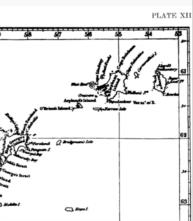 Re: Cape Belsham
From: Henry Halboth
Date: 2017 Feb 10, 01:18 -0500Source: http://fer3.com/arc/m2.aspx/Cape-Belsham-Halboth-feb-2017-g38256Hi Brad,I have not been following the most recent discussion as closely as I did the previous, however, do feel that two previous posts of mine, which were largely ignored might prove relevent, seeing that "new blood"  has now entered the discussion . Please  refer to.---- Attached File: 138256.worsley-project-research-data-2.odt
Attached File: 138256.worsley-project-research-data-3.odtRe: Cape Belsham
From: Brad Morris
Date: 2017 Feb 10, 03:33 -0500Source: http://fer3.com/arc/m2.aspx/Cape-Belsham-Morris-feb-2017-g38257Hello David I have been thinking very hard about Worsley's statement of 24 April.  He writes "Long. Of C. Belsham being only approx'tly known to us".  I've always taken that to mean that he has the coordinates of Cape Belsham but doesn't know which pile of rocks it is.  Your interpretation may differ.  I welcome different viewpoints on this matter.I think it clear that Worsley had access to charts as well as Epitomies, Gazeteers, Ethiopics and the written records of earlier expeditions.  It is not one to the exclusion of all others, at least IMHO.  Is the meaning "only approx'tly" that the references don't agree?   Does it mean that while the references state there really is a Cape Belsham, there is no agreement among them? Thank you for the Laurie Chart of 1822.  In the Laurie chart, Clarence Island is present, as is Elephant Island. The chart shows two discernible features of importance to the conversation. Cape Valentine is the eastern most point of Elephant Island and Cape Belsham is the northern most point.  These two capes do appear in numerical form in the references.  Most notably, in the Ethiopics wherein Cape Belsham is the "N.point of Elephant Island".One other assertion may be made.  The Laurie chart of Elephant Island looks nothing like the modern representation. Frankly, neither does the Steiner chart of 1912.  From this I infer that the charts Worsley had access to are unreliable when it comes to the coupling of named features to physical landmass.  The island must not have been adequately surveyed until post expedition.  This would be another layer of great uncertainty for Worsley and Cape Belsham.Which leaves me asking, "Was Worsley the luckiest navigator of all?"  After all of the uncertainty in the charts and disagreement among references, he somehow determines the modern coordinates to within a very small margin of error.  While Robin and I have disagreed about the numerical value, there is no quibbling about the fact that it is very nearly spot on.Worsley does adjust the chronometer by another 1m4s (16 arc minutes to the east) on the 28th of April.  Worsley must therefore think his Point Wild longitude in error [it was not].  If we take Worsley at his word then instead of 54°50'W, it seems the determination of longitude should have been 54°34'. Differing viewpoints welcome here. I am unsure if Worsley is puzzled, because of his chronometer rate is in error, unknown to him.  Is Worsley mixing the chronometer rate and the Point Wild longitude?  Certainly, they are interrelated.  Lars and I both independently determined the chronometer rate should have been 11 seconds per day, not 5 as Worsley determined.  Yet there is insufficient accumulation of error in only 4 days to account for 16 arc minutes of adjustment.BradWorsley's Epitome
From: Robin Stuart
Date: 2017 Feb 10, 06:37 -0800Source: http://fer3.com/arc/m2.aspx/Worsleys-Epitome-Stuart-feb-2017-g38258Lars,      You noted: "In a 5-figure table it should be given as 8.87661."I don't know what actually done to compute the tables but whether a 5-figure table gives 8.87661 or 8.87662 may depend on the exact method used. If they used some sort of series expansion for log(cos) the final digit could depend on how rapid the convergence is (i.e. how big the unincluded terms can be) and whether convergence is from above, below or alternating. They might have just started with someone elses, say 6 figure, tables for log and cosine and performed multiple look ups to compile the table.An actual error in the tables would be the clincher but we don't see any in what we have. Alternatively if we do find an error in the particular values in a candidate volume for "the epitome" then it can be excluded.Regards,RobinRe: Worsley's Epitome
From: Frank Reed
Date: 2017 Feb 10, 07:37 -0800Source: http://fer3.com/arc/m2.aspx/Worsleys-Epitome-FrankReed-feb-2017-g38259Another option to consider: Worsley's Epitome could have been Worsley's Epitome. In the 21st century, if you were planning an adventure and wanted an encyclopedic reference that would fit in the memory of your smartphone, you might merge sections and extracts from various documents and resources into a single pdf, maybe with a purpose-built index. A century ago, an explorer might well have collected together various pages from key documents including required mathematical tables, unique tables that suited the explorer's tastes, and extensive geographic references culled from many works. You take those down to your neighborhood book binder, and you say, "Make me an epitome from all of these pages and resources." Your book binder cuts the pages down nicely and assembles them in a durable binding guaranteed to last for the duration of an antarctic exploration (though not guaranteed to live through a small boat journey in the Southern Ocean). Note: I have no evidence that this is the case; I'm suggesting it primarily to open up the meaning of the word epitome. It doesn't have to be a word from the title of a specific book. Frank ReedRe: Cape Belsham
From: Lars Bergman
Date: 2017 Feb 10, 07:39 -0800Source: http://fer3.com/arc/m2.aspx/Cape-Belsham-Bergman-feb-2017-g38260Brad, you wrote "Until recently, all of the published books show Worsley with just one chronometer on the Caird, yet the log clearly indicates the presence of two chronometers on board".Probably not two chronometers. If there were two chronometers onboard, Worsley should have noted the errors for both of them in the log. But they had at least one other timepiece. This other watch were used for timing the observations on April 26th and May 3rd. This watch has errors "fast 29" and "slow 46" respectively. These values must have been obtained by comparison with the chronometer 192/262 shortly before or after each observation.LarsRe: Cape Belsham
From: Brad Morris
Date: 2017 Feb 10, 10:57 -0500Source: http://fer3.com/arc/m2.aspx/Cape-Belsham-Morris-feb-2017-g38261Agreed Lars.  One chronometer, one timepiece.On Feb 10, 2017 10:55 AM, "Lars Bergman" <NoReply_Bergman@fer3.com> wrote:Brad, you wrote "Until recently, all of the published books show Worsley with just one chronometer on the Caird, yet the log clearly indicates the presence of two chronometers on board".Probably not two chronometers. If there were two chronometers onboard, Worsley should have noted the errors for both of them in the log. But they had at least one other timepiece. This other watch were used for timing the observations on April 26th and May 3rd. This watch has errors "fast 29" and "slow 46" respectively. These values must have been obtained by comparison with the chronometer 192/262 shortly before or after each observation.LarsRe: Worsley's Epitome
From: Lars Bergman
Date: 2017 Feb 10, 08:04 -0800Source: http://fer3.com/arc/m2.aspx/Worsleys-Epitome-Bergman-feb-2017-g38262Robin, you wrote "I don't know what actually done to compute the tables but whether a 5-figure table gives 8.87661 or 8.87662 may depend on the exact method used". Yes, that is true. However, I have checked a few 5-figure tables:

Roswall (1824), Bowditch (1851), Pettersson (1861), Lindman (1924); they all gives 8.87661.So if we can find a 5-figure table showing log cos 85°41' = 8.87662 then we have a good indicator of which table Worsley might have used. If not, then we have an indication that he used a 6-figure table.LarsRe: Worsley's Epitome
From: Sean C
Date: 2017 Feb 10, 10:01 -0800Source: http://fer3.com/arc/m2.aspx/Worsleys-Epitome-SeanC-feb-2017-g38263Lars Bergman wrote:...if we can find a 5-figure table showing log cos 85°41' = 8.87662 then we have a good indicator of which table Worsley might have used.The "Kleines Logarithmisch-Trigonometrisches Handbuch" By Joseph Georg Böhm (1882) appears to give that figure.Regards,Sean C.Re: Worsley's Epitome
From: Brad Morris
Date: 2017 Feb 10, 12:32 -0500Source: http://fer3.com/arc/m2.aspx/Worsleys-Epitome-Morris-feb-2017-g38264From my libraryLog (cos (85°41'))=Burton's "High Latitude Edition" (1937)=8766  [4 place table]Bowditch "Practical Navigator" (1849)=87661 [5 place table]Norie "Epitome of Practical Navigation" (1848)=876615 [6 place table]Atkinson "Epitome of the art of Navigation" (1753)=9.998766 [7 place table, effectively 4]Thoms "Practice of Navigation at Sea" (1856)=87661 [5 place table]Moore "Practical Navigator" (1828)=876615 [6 place table]On Feb 10, 2017 11:19 AM, "Lars Bergman" <NoReply_Bergman@fer3.com> wrote:Robin, you wrote "I don't know what actually done to compute the tables but whether a 5-figure table gives 8.87661 or 8.87662 may depend on the exact method used". Yes, that is true. However, I have checked a few 5-figure tables:

Roswall (1824), Bowditch (1851), Pettersson (1861), Lindman (1924); they all gives 8.87661.So if we can find a 5-figure table showing log cos 85°41' = 8.87662 then we have a good indicator of which table Worsley might have used. If not, then we have an indication that he used a 6-figure table.LarsRe: Worsley's Epitome
From: David C
Date: 2017 Feb 10, 12:33 -0800Source: http://fer3.com/arc/m2.aspx/Worsleys-Epitome-DavidC-feb-2017-g38266Another option to consider: Worsley's Epitome could have been Worsley's Epitome. In the 21st century, if you were planning an adventure and wanted an encyclopedic reference that would fit in the memory of your smartphone, you might merge sections and extracts from various documents and resources into a single pdf, maybe with a purpose-built index. A century ago, an explorer might well have collected together various pages from key documents including required mathematical tables, unique tables that suited the explorer's tastes, and extensive geographic references culled from many works. You take those down to your neighborhood book binder, and you say, "Make me an epitome from all of these pages and resources." Your book binder cuts the pages down nicely and assembles them in a durable binding guaranteed to last for the duration of an antarctic exploration (though not guaranteed to live through a small boat journey in the Southern Ocean). Note: I have no evidence that this is the case; I'm suggesting it primarily to open up the meaning of the word epitome. It doesn't have to be a word from the title of a specific book. Agreed that we must not apply a narrow 21st century interpretation to the word epitome.Shackleton  was planning an Antarctic expedition lasting several years. It is reasonable to believe that he would have assembled as much reference material as he could find.  The Antarctic Manual for the Use of the Expedition of 1901 contains a very large biblography - over 800 entries. Shackleton was third officer on the 1901 expedition so he would have been familiar with this manual.The manual was digitised by Google but when I looked at Google Books this morning I could not find  the download pdf link. I downloaded the book yesterday but cannot remember where from - you will be able to find it if you want it.Re: Worsley's Epitome
From: Lars Bergman
Date: 2017 Feb 10, 13:27 -0800Source: http://fer3.com/arc/m2.aspx/Worsleys-Epitome-Bergman-feb-2017-g38267Sean, you wrote"The "Kleines Logarithmisch-Trigonometrisches Handbuch" By Joseph Georg Böhm (1882) appears to give that figure", i.e. 8.87662. It is interesting to find that the 1870 edition of the same book gives 8.87661. But I don't think Worsley used Böhm. More probably he used a table designed for nautical use, containing among other things altitude corrections and traverse tables.LarsRe: Cape Belsham
From: Robin Stuart
Date: 2017 Feb 10, 13:34 -0800Source: http://fer3.com/arc/m2.aspx/Cape-Belsham-Stuart-feb-2017-g38268In a prior post I provided this information from "Shackleton's Boat Journey".Chronometer“[24th April] Immediately after breakfast the sun came out obligingly. The first sunny day with a clear enough horizon for rating my chronometer.** This English chronometer, an excellent one of Smith’s was the sole survivor, in good going order, of the twenty-four we set out with in the Endurance. [Author’s Note]” p.101Here's additional reference to the chronometer during their overland trek on South Georgia.“What the others carried I forget – I carried two compasses, binoculars, food, and the Alpine rope, besides the chronometer, with which I navigated the boat.” p.191“Sir Earnest asked me for the time. It was 6:55. He said  'We’ll listen for the whaling station’s whistle.’” p. 206This raises the question. Why would he be have carried the chronometer and not left it at the camp with the other three members of the party if an alternative timepiece was available? (Maybe it was broken, lost, heavier or unreliable)I find it striking that the impression is given in the popular literature that Harrison built H5 and it was all over but it's clear that even in the early 20th century chronometers weren't that reliable and required lots of care and feeding. The Endurance started out with 24 on board!!!!Re: Worsley's Epitome
From: Brad Morris
Date: 2017 Feb 10, 19:42 -0500Source: http://fer3.com/arc/m2.aspx/Worsleys-Epitome-Morris-feb-2017-g38269David You wroteShackleton  was planning an Antarctic expedition lasting several years. It is reasonable to believe that he would have assembled as much reference material as he could find.  The Antarctic Manual for the Use of the Expedition of 1901 contains a very large biblography - over 800 entries. Shackleton was third officer on the 1901 expedition so he would have been familiar with this manual.Yes, precisely!  In our search for "the one", we may have overlooked the many.  I tried to make this very point before, perhaps unsuccessfully.  Worsley would have access to many resources.  When Worsley writes the longitude of Cape Belsham is only approximately known, it could be that the references do not agree with each other, so which one to trust?? With a library of 800 entries, it is certain that more than just a handful would refer to Cape Belsham. BradOn Feb 10, 2017 7:25 PM, "David C" <NoReply_DavidC@fer3.com> wrote:Another option to consider: Worsley's Epitome could have been Worsley's Epitome. In the 21st century, if you were planning an adventure and wanted an encyclopedic reference that would fit in the memory of your smartphone, you might merge sections and extracts from various documents and resources into a single pdf, maybe with a purpose-built index. A century ago, an explorer might well have collected together various pages from key documents including required mathematical tables, unique tables that suited the explorer's tastes, and extensive geographic references culled from many works. You take those down to your neighborhood book binder, and you say, "Make me an epitome from all of these pages and resources." Your book binder cuts the pages down nicely and assembles them in a durable binding guaranteed to last for the duration of an antarctic exploration (though not guaranteed to live through a small boat journey in the Southern Ocean). Note: I have no evidence that this is the case; I'm suggesting it primarily to open up the meaning of the word epitome. It doesn't have to be a word from the title of a specific book. Agreed that we must not apply a narrow 21st century interpretation to the word epitome.Shackleton  was planning an Antarctic expedition lasting several years. It is reasonable to believe that he would have assembled as much reference material as he could find.  The Antarctic Manual for the Use of the Expedition of 1901 contains a very large biblography - over 800 entries. Shackleton was third officer on the 1901 expedition so he would have been familiar with this manual.The manual was digitised by Google but when I looked at Google Books this morning I could not find  the download pdf link. I downloaded the book yesterday but cannot remember where from - you will be able to find it if you want it.Re: Worsley's Epitome
From: David C
Date: 2017 Feb 10, 18:08 -0800Source: http://fer3.com/arc/m2.aspx/Worsleys-Epitome-DavidC-feb-2017-g38270Brad the following seems so obvious that I assume that you have already thought of it (-;You indicated that you located Worsley's log in the Canterbury (NZ?) museum. Does the museum have a list of all of the Shacketon/Worsley artifacts that they have in their collection? Maybe they have an epitome or two??????Re: Worsley's Epitome
From: Frank Reed
Date: 2017 Feb 10, 18:23 -0800Source: http://fer3.com/arc/m2.aspx/Worsleys-Epitome-FrankReed-feb-2017-g38271David C, you wrote:
"Does the museum have a list of all of the Shacketon/Worsley artifacts that they have in their collection? Maybe they have an epitome or two?"They might, but how could you tell? The catch again is that an "epitome" is not necessarily a book with the word epitome in the title. It could simply be a privately-bound collection of useful navigational tables and antarctic references --Worsley's own self-published compilation or "epitome," as they would have said back then. Or it could be some other generic collection of tables that Worsley casually referred to as an "epitome". By the way, if this epitome was a Norie, wouldn't you all agree that he would have called it a "Norie"? That was the habit already by this date, I believe. In any case, a museum curator indexing such a collection would probably use some very different name for such tables.O, if only we knew someone in distant New Zealand who spoke that strange antipodean language and could drop in and ask to look at that upside-down collection... Frank ReedRe: Worsley's Epitome
From: Brad Morris
Date: 2017 Feb 10, 21:23 -0500Source: http://fer3.com/arc/m2.aspx/Worsleys-Epitome-Morris-feb-2017-g38272DavidHa! I never thought to see if they had anything else.  I was so excited about the log, and remain so, that I never considered to check for anything else.  Perhaps they do indeed have other artifacts.BradOn Feb 10, 2017 9:20 PM, "David C" <NoReply_DavidC@fer3.com> wrote:Brad the following seems so obvious that I assume that you have already thought of it (-;You indicated that you located Worsley's log in the Canterbury (NZ?) museum. Does the museum have a list of all of the Shacketon/Worsley artifacts that they have in their collection? Maybe they have an epitome or two??????Re: Worsley's Epitome
From: David C
Date: 2017 Feb 10, 20:18 -0800Source: http://fer3.com/arc/m2.aspx/Worsleys-Epitome-DavidC-feb-2017-g38278Brad when you refer to the Ethiopic I assume that it is the volume by AG Findlay published in 1883. Findlay published another work called A Directory for the Navigation of the Pacific Ocean Vol 2. The copy I am looking at is a Google version of a digital reprint in the Cambridge Library Collection. As far as I can tell the original was published in 1851.Despite the title the book includes details of the South Shetlands. The positions of Elephant Island E Summit and S peak are given but I cannot find Cape Belsham. The list of locations includes a column headed Authority. The authority for Elephant Island is given as D'Urville.Three thoughts:D'Urville did not determine the position of Cape Belsham.The position of Cape Belsham was determined between 1851 and 1883.Examine all volumes produced by Findlay.Re: Worsley's Epitome
From: David C
Date: 2017 Feb 10, 20:37 -0800Source: http://fer3.com/arc/m2.aspx/Worsleys-Epitome-DavidC-feb-2017-g38281According to Wikipedia AG Findlay took over the business Laurie and Whittle (London geographical and print publisher) on the death of Richard Holland Laurie in 1858.I do not know if RH Laurie is the Laurie of Imray Laurie Norie and Wilson Ltd but given that in about 1820 Laurie published a chart showing Cape Belsham AG Findlay and Imray, Laurie etc etc  seems to be a promising line of investigation.Re: Worsley's Epitome
From: Brad Morris
Date: 2017 Feb 11, 00:02 -0500Source: http://fer3.com/arc/m2.aspx/Worsleys-Epitome-Morris-feb-2017-g38282Also https://books.google.com/books/about/A_sailing_directory_for_the_Ethiopic_or.html?id=I-gNAQAAMAAJWith a clear Cape Belsham referenceRe: Worsley's Epitome
From: Brad Morris
Date: 2017 Feb 10, 23:54 -0500Source: http://fer3.com/arc/m2.aspx/Worsleys-Epitome-Morris-feb-2017-g38283Davidhttps://books.google.com/books?id=lmsDAAAAYAAJ.  "Ethiopic" South Atlantic.  The link is for the 1867, yet there were several revisions, like the 1855.. For Cape Belsham, each just copied the previous. I am familiar with the volume you are referring to.  Yes, even though it nominally for the Pacific, Elephant Island is in the table.BradOn Feb 10, 2017 11:29 PM, "David C" <NoReply_DavidC@fer3.com> wrote:Brad when you refer to the Ethiopic I assume that it is the volume by AG Findlay published in 1883. Findlay published another work called A Directory for the Navigation of the Pacific Ocean Vol 2. The copy I am looking at is a Google version of a digital reprint in the Cambridge Library Collection. As far as I can tell the original was published in 1851.Despite the title the book includes details of the South Shetlands. The positions of Elephant Island E Summit and S peak are given but I cannot find Cape Belsham. The list of locations includes a column headed Authority. The authority for Elephant Island is given as D'Urville.Three thoughts:D'Urville did not determine the position of Cape Belsham.The position of Cape Belsham was determined between 1851 and 1883.Examine all volumes produced by Findlay.Re: Worsley's Epitome
From: David C
Date: 2017 Feb 10, 22:16 -0800Source: http://fer3.com/arc/m2.aspx/Worsleys-Epitome-DavidC-feb-2017-g38285Are you familiar with the following which was originally published by AG Findlay?The general gazetteer, or, Compendious geographical dictionary, in miniature : containing a description of the empires, kingdoms, states ... &c. in the known world ... by R Brookes( Book )

30 editions published between 1842 and 1986 in English and  held by 78 WorldCat member libraries worldwideI have not found an online copy but copies are held in libraries.Re: Worsley's Epitome
From: David C
Date: 2017 Feb 11, 16:43 -0800Source: http://fer3.com/arc/m2.aspx/Worsleys-Epitome-DavidC-feb-2017-g38295While browsing the navlist archives I found a comment that copies of Worsley's diaries were in the Alexander Turnbull Library in Wellington. I have not (yet) found replies indicating that someone has had a look at these diaries. The relevant document isDate: 1916 By: Worsley, Frank Arthur (Commander), 1872-1943Shackleton, Ernest Henry (Sir), 1874-1922Ref: Micro-MS-0632Entries made while on Imperial Trans-Antarctic Expedition, 1914-1917 under Sir Ernest Shackleton. Includes diary of voyage of the `James Caird' from Elephant Island to South Georgia, 24 Apr-20 May 1916; diary relating to rescue of Elephant Island party, 16 Jun-25 Dec 1916; manuscript entitled `Shackleton's great boat journey', 1916.Quantity: 1 microfilm reel(s) positive (ca 200 pages).Physical Description: Holograph (microfilm)Provenance: Donor/Lender/Vendor - Donated by the Scott Polar Research Institute, Cambridge, England, 1967Access restrictions: No access restrictionsFormat: 1 microfilm reel(s) positive (ca 200 pages), Diaries, Manuscripts, Holograph (microfilm)I note that the original is in the Polar Research Institute, Cambridge. Has anyone viewed this diary - either the original or the microfilm?I quick check shows that the Alexander Turnbull Library is about 18nm SW3/4W of where I am writing this. It is about five minutes walk away from a spot I regularly visit to view/ride on Wellington's trolley buses before they are replaced with noisy, smelly diesels in six months time.  So much for clean, green NZ (-;   (Then there is the radio documentary I heard this morning about badly degraded rivers, mainly due to intensification of dairying, but that is another matter).If no one has viewed the diary I am happy to have a look at it although I am not making any promises about how soon that would be.There are no access restrictons so I should be able to do something that Brad is prohibited from doing - give you an example of Worsley's hand writing.Re: Cape Belsham
From: David C
Date: 2017 Feb 11, 17:52 -0800Source: http://fer3.com/arc/m2.aspx/Cape-Belsham-DavidC-feb-2017-g38296The Alexander Turnbull Library in Wellington has the original of Poynter's journal and chart. Poynter accompanied Bransfield who, after Smith, was the second person to visit the South Shetlands.Poynter's  Chart of New South Britain   can be viewed here https://tiaki.natlib.govt.nz/#details=ecatalogue.506544 (click on the view digital record button).Re: Worsley's Epitome
From: Brad Morris
Date: 2017 Feb 11, 21:01 -0500Source: http://fer3.com/arc/m2.aspx/Worsleys-Epitome-Morris-feb-2017-g38297Please do go!!On Feb 11, 2017 7:55 PM, "David C" <NoReply_DavidC@fer3.com> wrote:While browsing the navlist archives I found a comment that copies of Worsley's diaries were in the Alexander Turnbull Library in Wellington. I have not (yet) found replies indicating that someone has had a look at these diaries. The relevant document isDate: 1916 By: Worsley, Frank Arthur (Commander), 1872-1943Shackleton, Ernest Henry (Sir), 1874-1922Ref: Micro-MS-0632Entries made while on Imperial Trans-Antarctic Expedition, 1914-1917 under Sir Ernest Shackleton. Includes diary of voyage of the `James Caird' from Elephant Island to South Georgia, 24 Apr-20 May 1916; diary relating to rescue of Elephant Island party, 16 Jun-25 Dec 1916; manuscript entitled `Shackleton's great boat journey', 1916.Quantity: 1 microfilm reel(s) positive (ca 200 pages).Physical Description: Holograph (microfilm)Provenance: Donor/Lender/Vendor - Donated by the Scott Polar Research Institute, Cambridge, England, 1967Access restrictions: No access restrictionsFormat: 1 microfilm reel(s) positive (ca 200 pages), Diaries, Manuscripts, Holograph (microfilm)I note that the original is in the Polar Research Institute, Cambridge. Has anyone viewed this diary - either the original or the microfilm?I quick check shows that the Alexander Turnbull Library is about 18nm SW3/4W of where I am writing this. It is about five minutes walk away from a spot I regularly visit to view/ride on Wellington's trolley buses before they are replaced with noisy, smelly diesels in six months time.  So much for clean, green NZ (-;   (Then there is the radio documentary I heard this morning about badly degraded rivers, mainly due to intensification of dairying, but that is another matter).If no one has viewed the diary I am happy to have a look at it although I am not making any promises about how soon that would be.There are no access restrictons so I should be able to do something that Brad is prohibited from doing - give you an example of Worsley's hand writing.Re: Cape Belsham
From: David C
Date: 2017 Feb 13, 18:53 -0800Source: http://fer3.com/arc/m2.aspx/Cape-Belsham-DavidC-feb-2017-g38312I have had a very successful morning. After scanning Worsley's diary for  no more than ten or fifteen minutes the word Belsham jumped out at me. I now know how Worsley determined the position of Cape Belsham!  As I had suggested it was from a chart (more particularly a chartlet).I cannot find an online version of the document in question but there are physical copies at various libraries including the Alexander Turnbull. Obviously another visit is required.I copied Worsley's complete diary to a pdf file. I will not post the pdf online for two reasons. First the file size and secondly copyright. Copyright is held by the Scott Polar Reasearch Institute and obviously I did not visit them this morning (-;  I do not know if the diary reveals the name of Worsley's Epitome. I will contact Brad by private email to give him a link to the diary file.I am quite relaxed about posting individual pages to navlist for private research purposes. I have attached a copy of the Belsham page. Worsley's handwriting isn't too bad -  I suspect that the diary was written at the end of the Caird journey. Any thoughts?

Attached File: 
worsley_belsham_location.pdfRe: Cape Belsham
From: David C
Date: 2017 Feb 13, 23:00 -0800Source: http://fer3.com/arc/m2.aspx/Cape-Belsham-DavidC-feb-2017-g38313I copied Worsley's complete diary to a pdf file.Despite all of the hardships Worsley kept a stiff upper lip. He wrote "This day was King Georges Assession 6 years ago. God save the King!"  After all, this was the Imperial Trans-Antarctic Expedition. Although Worsley was born in NZ he was a British subject. NZ did not become fully independant until 1948 when the NZ Parliament became party to the pre-ww2 Statute of Westminster. Worsley died in 1943 so he was never a NZ citizen.  Within my living memory some NZers called Britain "Home" although if anyone did that today they would probably be subject to ridicule and derision.As an aside, while Shackleton was making heroic efforts to save his men, on the other side of the world millions were being slaughtered on the Western front. I would rather read about Shackleton then WW1 politicians and Generals.Re: Cape Belsham
From: David C
Date: 2017 Feb 14, 00:01 -0800Source: http://fer3.com/arc/m2.aspx/Cape-Belsham-DavidC-feb-2017-g38314Why was Worsley unable to determine latitide on the day the Caird departed? Was it because the Sun and horizon were clear for the morning sight but not for as noon sight? Or was it because Cape Belsham obstructed the horizon? Google Earth suggests that Cape Belsham would not have obstructed a noon sight.Re: Cape Belsham
From: Bob Crawley
Date: 2017 Feb 14, 01:17 -0800Source: http://fer3.com/arc/m2.aspx/Cape-Belsham-Crawley-feb-2017-g38315David and others - I'm trying to keep up with this topic and wish I'd been following it when vsiting the SPRI in Cambridge last year. If it helps I could go back, about 60nM, and research specific documents but would need some guidance.RegardsBob CRe: Cape Belsham
From: Lars Bergman
Date: 2017 Feb 14, 03:53 -0800Source: http://fer3.com/arc/m2.aspx/Cape-Belsham-Bergman-feb-2017-g38316David,I think they were too eager to leave when the weather was, for once, fine, and didn't have time to wait ashore until noon. They needed daylight to find their way through the ice areas to open water.LarsRe: Cape Belsham
From: Robin Stuart
Date: 2017 Feb 14, 04:32 -0800Source: http://fer3.com/arc/m2.aspx/Cape-Belsham-Stuart-feb-2017-g38317David,        Some of the text appears in Worsley’s book “Shackleton’ Boat Journey” that I had excerpted or the log. There are differences howeverDiary: “rating my chronometers”Book: “rating my chronometer”. Elsewhere in the book he only refers to it in the singular.Diary: “12m52(?)m slow and loosing 7seconds a day”Log: “April 25th 12M0” slow losing 5 sec”Regards,Robin StuartRe: Cape Belsham
From: Brad Morris
Date: 2017 Feb 14, 09:53 -0500Source: http://fer3.com/arc/m2.aspx/Cape-Belsham-Morris-feb-2017-g38318DavidOn Monday, April 24th, Worsley wrote"No obs for Lat cd be obtained + Long of C.Belsham being only approx'tly known to us, allow 1minute+4sec more slow =11 min 55sec slow"We take that to mean cloudy, but as you have continued to astound us, I will leave any interpretation of that to you!!BradOn Feb 14, 2017 5:45 AM, "David C" <NoReply_DavidC@fer3.com> wrote:Why was Worsley unable to determine latitide on the day the Caird departed? Was it because the Sun and horizon were clear for the morning sight but not for as noon sight? Or was it because Cape Belsham obstructed the horizon? Google Earth suggests that Cape Belsham would not have obstructed a noon sight.View and reply to this messageRe: Cape Belsham
From: Brad Morris
Date: 2017 Feb 14, 09:54 -0500Source: http://fer3.com/arc/m2.aspx/Cape-Belsham-Morris-feb-2017-g38319DavidWould you kindly send me Worsley's Diary in a private email?  Thank you!!BradOn Feb 14, 2017 5:40 AM, "David C" <NoReply_DavidC@fer3.com> wrote:I copied Worsley's complete diary to a pdf file.Despite all of the hardships Worsley kept a stiff upper lip. He wrote "This day was King Georges Assession 6 years ago. God save the King!"  After all, this was the Imperial Trans-Antarctic Expedition. Although Worsley was born in NZ he was a British subject. NZ did not become fully independant until 1948 when the NZ Parliament became party to the pre-ww2 Statute of Westminster. Worsley died in 1943 so he was never a NZ citizen.  Within my living memory some NZers called Britain "Home" although if anyone did that today they would probably be subject to ridicule and derision.As an aside, while Shackleton was making heroic efforts to save his men, on the other side of the world millions were being slaughtered on the Western front. I would rather read about Shackleton then WW1 politicians and Generals.Cape Belsham, At Last!!
From: Brad Morris
Date: 2017 Feb 14, 11:36 -0500Source: http://fer3.com/arc/m2.aspx/Cape-Belsham-Last-Morris-feb-2017-g38320GentlemenThanks to David, we can now read Worsley's Diary and see what it has to say about Cape Belsham.Worsley, in his Diary, wrote:"Immediately after breakfast the sun obligingly came out.  This was the first sunny day with a clear enough horizon to get a sight for rating my chronometers.  This I got, but being unable to get the Latitude of Cape Belsham (where our camp was situated) except for doubtful chartlets in Nordenskjold's Book Antarctica, I assumed the position to be 61°04'S.Latitude 54°50'W.Longitude.  This made my chronometer 12m52s slow + losing 7 seconds per day"I interpret Worsley's shorthand to be for Nordenskjold, Otto: "Antarctica: Or Two Years Amongst the Ice of the South Pole", 1901There is a copy of this online.  I searched Nordenskjold's Book for any references to Elephant Island, Cape Belsham and any charts.  Findings1) No references to Cape Belsham2) One reference to Elephant Island, page 415 (the index has this as 416, not significant).  That reference indicates that they could see Elephant Island in the distance, but did not visit it.3) There IS one chart which included Elephant Island.  I have attached the entire chart and the Elephant Island Detail.The first thing to notice is that once again, the coastal outline of Elephant Island remains fanciful.  We cannot see any of the three minor peninsulas that appear on definitive charts of the modern era.Secondly, the grid marks in the chart are WHOLE DEGREES.  On the top, there are markings for 65°, 60° and 55°.  On the left, there are markings for 61°, 62°...67°.Using a graphical editing program, I scaled the position (61°4'S54°50'W) and placed a red dot on the expanded section.  Please observe that position.  It appears to be on the easternmost point of Elephant Island.Of great interest is that, in the first usage of the word chronometer in the diary passage, it is clearly PLURAL.  Worsley writes "chronometerS".  The second use has the tail end of the word obscured by the preprinted "TUESDAY [18-348].  None the less, there can be no further doubt of the presence of more than one timepiece.Of concern is that the Diary states that the chronometer is losing 7 seconds per day, while the Navigational Log states that the chronometer is losing 5 seconds per day.  This discrepancy is unresolved at this time.  Lars and I both independently calculated that the chronometer was losing 11 seconds per day.  However, that includes Worsley's obscure 1m4s chronometer adjustment of 28 April, 5 days into the boat journey.To answer David's question about when the Diary appears to have been written.  There is a line on 28 April which states "At the end of the boat journey I gave them back to Sir Earnest all washed away at the edges".  So clearly, the Diary is not a daily diary but actually a retrospective.BradOn Feb 14, 2017 5:50 AM, "Bob Crawley" <NoReply_Crawley@fer3.com> wrote:David and others - I'm trying to keep up with this topic and wish I'd been following it when vsiting the SPRI in Cambridge last year. If it helps I could go back, about 60nM, and research specific documents but would need some guidance.RegardsBob CView and reply to this messageAttached File: 


Attached File: 
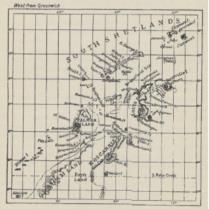 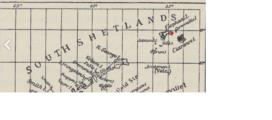 Re: Cape Belsham
From: Frank Reed
Date: 2017 Feb 14, 11:51 -0800Source: http://fer3.com/arc/m2.aspx/Cape-Belsham-FrankReed-feb-2017-g38322Speaking of Nordenskjold's books... I don't know if this has come up in the recent discussions:
What books were taken to the Antarctic 100 years ago? (from BBC News, one year ago, less ten days).Frank ReedRe: Cape Belsham
From: Brad Morris
Date: 2017 Feb 14, 15:38 -0500Source: http://fer3.com/arc/m2.aspx/Cape-Belsham-Morris-feb-2017-g38324Hello FrankIt appears that the list isn't comprehensive, or perhaps Worsley had his own bookshelf.  Where is Nordenskjold's Antarctica?  Where is the Nautical Almanac (presumably the British version)?Would you mind clarifying the term "took departure from Camp Wild" as it appears in logs?  I vaguely recall that this may mean the observation is out to sea when the landmark is still visible (and therefore not taken on shore at Camp Wild), yet I cannot find your now years old reference.  Would you mind reiterating that point?BradOn Feb 14, 2017 3:00 PM, "Frank Reed" <NoReply_FrankReed@fer3.com> wrote:Speaking of Nordenskjold's books... I don't know if this has come up in the recent discussions:
What books were taken to the Antarctic 100 years ago? (from BBC News, one year ago, less ten days).Frank ReedRe: Cape Belsham
From: Frank Reed
Date: 2017 Feb 14, 13:13 -0800Source: http://fer3.com/arc/m2.aspx/Cape-Belsham-FrankReed-feb-2017-g38325Brad Morris, you wrote:
"It appears that the list isn't comprehensive, or perhaps Worsley had his own bookshelf.  Where is Nordenskjold's Antarctica?  Where is the Nautical Almanac (presumably the British version)?"That's right. It appears to be Shackleton's "light reading" bookshelf. I would guess it was photographed because it told a story about Shackleton's attitudes and interests. Photographing the navigation books would have been akin to photographing the owner's manual of your car. By the way, I found some links for resources which Robin was looking for (private comm). Here is the American Nautical Almanac for 1916 and here is the British Nautical Almanac and Astronomical Ephemeris for 1916. The British "Abridged Nautical Almanac" already existed in 1916, but it would not have been unusual for a navigator on an important mission to carry the full volume. Here's the full search results for reference, with multiple copies of each.You asked:
"Would you mind clarifying the term "took departure from Camp Wild" as it appears in logs?  I vaguely recall that this may mean the observation is out to sea when the landmark is still visible (and therefore not taken on shore at Camp Wild)."

Yes. Think of it this way: it indicates the end of piloting navigation, the end of navigation in reference to shore features, and the beginning of ocean navigation by simple dead reckoning and celestial when possible and convenient. It was up to the navigator to decide when this occurred, but it generally was supposed to indicate the last reasonably certain terrestrially-derived position.It's important to remember that there were no laws to the practice of navigation. And there were also no absolutes in terminology. For example, I think you're reading too much into that "s" on the end of "chronometers" in one instance. Maybe Worsley sometimes thought of his watch (or whoever's watch) as "nearly a chronometer". Perhaps in discussions with Shackleton later he agreed that this was misleading. History isn't like mathematics; one exception does not disprove a theorem. People contradict their own words. And navigational procedure is always an individual's singular practice, evolving and shifting as circumstances require. This was far more the case in the heyday of astronomical navigation a hundred or two hundred years ago. It's the late 20th century that converted celestial navigation into something rote, formulaic, and militaristic in its regimen.Frank Reed

PS: Yesterday, after teaching my physics class at Northeast Maritime Institute in Fairhaven, I was sitting in one of the libraries next to the Joshua Slocum collection between a model of Slocum's "Spray" and a model of the "Charles W. Morgan", and in the main classroom next door, I could hear that they were watching a video. It was some documentary... I could catch a few words here and there... "weather..." and "ice..." and then I heard plainly "Shackleton". Aha! Too funny.Re: Cape Belsham
From: Greg Rudzinski
Date: 2017 Feb 14, 13:25 -0800Source: http://fer3.com/arc/m2.aspx/Cape-Belsham-Rudzinski-feb-2017-g38326Kipling and Conrad are no surprise. Conspicuously missing are Melville, London, Verne, Doyle, and Twain. Greg RudzinskiFrom: Frank Reed
Date: 2017 Feb 14, 11:51 -0800Speaking of Nordenskjold's books... I don't know if this has come up in the recent discussions:
What books were taken to the Antarctic 100 years ago? (from BBC News, one year ago, less ten days).Frank ReedRe: Cape Belsham
From: Brad Morris
Date: 2017 Feb 14, 16:50 -0500Source: http://fer3.com/arc/m2.aspx/Cape-Belsham-Morris-feb-2017-g38327Hi FrankThanks for answering my question about the terminology of "take departure".  I thought I remembered it right but couldn't be sure.You writeI think you're reading too much into that "s" on the end of "chronometers" in one instance. Maybe Worsley sometimes thought of his watch (or whoever's watch) as "nearly a chronometer". Perhaps in discussions with Shackleton later he agreed that this was misleading.Worsley's Log clearly indicates that the chronometer was slow and losing seconds per day.  But Worsley also writes "fast 29" in adjusting time on Wednesday April 26th.  That does indicate some additional timepiece. It was likely not a chronometer.  But the additional timepiece is noteworthy.BradRe: Cape Belsham
From: David C
Date: 2017 Feb 14, 17:35 -0800Source: http://fer3.com/arc/m2.aspx/Cape-Belsham-DavidC-feb-2017-g38332Bob wroteDavid and others - I'm trying to keep up with this topic and wish I'd been following it when vsiting the SPRI in Cambridge last year. If it helps I could go back, about 60nM, and research specific documents but would need some guidance.I will be revisiting the Alexander Turnbull Library to copy some critical sections for Brad. If there are parts of the microfilm copy that Brad cannot decypher it may be useful to have someone look at the original.I believe that Worsley's wife  gifted his diaries to the SPRI. Maybe she also donated other documents such as his "epitome"? Having someone visit the SPRI could be very productive.Maybe you could place yourself on "standby"?  It will be up to Brad to ask for your help  -  at your convenience of course (-;Re: Cape Belsham, At Last!!
From: David C
Date: 2017 Feb 14, 17:52 -0800Source: http://fer3.com/arc/m2.aspx/Cape-Belsham-Last-DavidC-feb-2017-g38333I interpret Worsley's shorthand to be for Nordenskjold, Otto: "Antarctica: Or Two Years Amongst the Ice of the South Pole", 1901There is a copy of this online.  I searched Nordenskjold's Book for any references to Elephant Island, Cape Belsham and any charts.  Findings1) No references to Cape Belsham2) One reference to Elephant Island, page 415 (the index has this as 416, not significant).  That reference indicates that they could see Elephant Island in the distance, but did not visit it.3) There IS one chart which included Elephant Island.  I have attached the entire chart and the Elephant Island Detail.Unfortunately finding Nordensjold's book creates another question. Given the inaccurate, small scale map of Elephant Island how did Shackleton/Worsley know that the Cape they had come ashore next to was called Cape Belsham? This suggests to me that Belsham was mentioned in other books. These other books may not have contained any charts.Re: Cape Belsham
From: Brad Morris
Date: 2017 Feb 14, 21:06 -0500Source: http://fer3.com/arc/m2.aspx/Cape-Belsham-Morris-feb-2017-g38334Hello BobPerhaps you can gather the relevant pages fromMS 733/2;BJ & MJ Journal, 24 April 1916 to 25 December 1916 [Voyage of James Caird to South Georgia, 24 April to 20 may 1916, rescue of Elephant Island party, 16 June to 25 December 1916 and retrospective account of the boat journey events] 1 volume, holographI am interested in material from 24 April through 8 May, when the lads landed on S.Georgia Island.  The term holograph is used when the item is wholly in the handwriting of the author.  MS 733/2 is under Frank Worsley's heading, we can assume that this is primary source material.https://archiveshub.jisc.ac.uk/search/archives/7f63871c-b873-34fd-b4f3-d22f2fd92adc?component=61892260-c3ef-3cef-8edd-3c8f646272f6BradOn Feb 14, 2017 8:55 PM, "David C" <NoReply_DavidC@fer3.com> wrote:Bob wroteDavid and others - I'm trying to keep up with this topic and wish I'd been following it when vsiting the SPRI in Cambridge last year. If it helps I could go back, about 60nM, and research specific documents but would need some guidance.I will be revisiting the Alexander Turnbull Library to copy some critical sections for Brad. If there are parts of the microfilm copy that Brad cannot decypher it may be useful to have someone look at the original.I believe that Worsley's wife  gifted his diaries to the SPRI. Maybe she also donated other documents such as his "epitome"? Having someone visit the SPRI could be very productive.Maybe you could place yourself on "standby"?  It will be up to Brad to ask for your help  -  at your convenience of course (-;Re: Cape Belsham
From: David C
Date: 2017 Feb 14, 21:11 -0800Source: http://fer3.com/arc/m2.aspx/Cape-Belsham-DavidC-feb-2017-g38335I have found a second Worsley diary in the Alexander Turnbull Library.The diary I copied yesterday is described thus:Entries made while on Imperial Trans-Antarctic Expedition, 1914-1917 under Sir Ernest Shackleton. Includes diary of voyage of the `James Caird' from Elephant Island to South Georgia, 24 Apr-20 May 1916; diary relating to rescue of Elephant Island party, 16 Jun-25 Dec 1916; manuscript entitled `Shackleton's great boat journey', 1916.The second diary is described as follows:Journal kept during Sir Ernest Shackleton's Imperial Trans-Antartic Expedition in the `Endurance' to the Weddell Sea, 1914-1916. The journal runs, with gaps, from 1 January 1915 to 18 May 1916.A journal that includes the journey to Elephant Island may contain information about books, charts, sextants etc. A useful question to ask may be  "How did Worsley navigate to Elephant Island?"   There is only one way to find out (-;As an aside - Frank Worsley's grandfather constructed a road in the Port Hills of Christchurch called  (as you can guess) Worsley Road. That road is the lead item in the news tonight as hundreds of residents are evacuated due to a large bush fire. Two homes have been destroyed so far.Re: Cape Belsham
From: Robin Stuart
Date: 2017 Feb 15, 05:29 -0800Source: fer3.com/arc/m2.aspx/Cape-Belsham-Stuart-feb-2017-g38337Brad,From Bowditch's glossary: 2. The point at which reckoning of a voyage begins. It is usually established by bearings of prominent landmarks as the vessel clears a harbor and proceeds to sea. When a navigator establishes this point, he is said to take departure.I also intially thought the reference to "chronometers" was telling but have since changed my view. We know that the Endurance carried 24 chronometers and so I expect that Worsley would be in the habit of talking about "rating his chronometers" in the plural,Regards,RobinRe: Cape Belsham, At Last!!
From: Brad Morris
Date: 2017 Feb 15, 09:52 -0500Source: http://fer3.com/arc/m2.aspx/Cape-Belsham-Last-Morris-feb-2017-g38338DavidI noticed the same thing, but we must take Worsley at his word.  He states that he assumed his position from Nordenskjold's chartlet.  Of course, that's just my opinion.  The evidence at this point is fairly strong.  We have the chart Worsley claimed to use.You askedhow did Shackleton/Worsley know that the Cape they had come ashore next to was called Cape Belsham.That has been my question for many years now.  To ask it one more time, Which pile of rocks was Cape Belsham, it's not as if there was a sign post on the island.My current answer to that, subject to change by new evidence, is simply that they didn't.  Just as Worsley assumed his position, he assumed that the next peninsula over was Cape Belsham.  The maps from 1822 through 1912, to include Nordenskjold's map of 1901, are uniformly atrocious.  The best statement that Worsley could have made is that Cape Valentine is the eastern most point and Cape Belsham is the northern most point, yet he would have to have had access to an extraordinary library of Elephant Island facts.  A place he never intended to visit.BradTranscript of Worsley's Log, version 3.6
From: Brad Morris
Date: 2017 Feb 16, 12:28 -0500Source: http://fer3.com/arc/m2.aspx/Transcript-Worsleys-Log-version-36-Morris-feb-2017-g38344As a function of the offline effort to write an article, we have discovered that the noon observation and reduction  for 26 April has a character we can change from a 7 into a 9.  The arithmetic is then consistent with the determination of Latitude derived.  The text is very washed out here, but the character is a 9.Version 3.6, attachedBradAttached File: 138344.the-log,-revision-3.6.pdfWorsley wrote a JOKE
From: Brad Morris
Date: 2017 Feb 16, 09:30 -0800Source: http://fer3.com/arc/m2.aspx/Worsley-wrote-JOKE-Morris-feb-2017-g38345In reading Worsley's 'Diary", we encounter a JOKE, written in his own hand!The lads have finally landed upon Elephant Island, the sense of relief of being upon dry land for the first time in over a year is palpable.Worsley writes that Elephant Island "should be spelled El of an Island"  (read this with your best impression of an English/British accent.)He obviously thought this such a stellar joke that he wrote the name again, in fine handwriting. Attached.Brad

Attached File: 
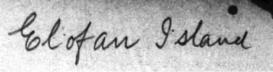 Re: Worsley wrote a JOKE
From: Noell Wilson
Date: 2017 Feb 16, 13:35 -0800Source: http://fer3.com/arc/m2.aspx/Worsley-wrote-JOKE-Wilson-feb-2017-g38346As did Shackleton. In SOUTH after a hellish transition from the ice floe to the boats and then finally landing on Elephant Island, Shackleton wrote: "This was the first landing ever made on Elephant Island, and a thought came to me that the honour should belong to the youngest member of the Expedition, so I told Blackborrow to jump over. He seemed to be in a state of almost coma, and in order to avoid delay I helped him, perhaps a little roughly, over the side of the boat. He promptly sat down in the surf and did not move. Then I suddenly realized what I had forgotten, that both his feet were frost-bitten badly. Some of us jumped over and pulled him to a dry place. It was rather a rough experience for Blackborrow, but, anyway, he is now able to say that he was the first man to sit on Elephant Island."Regards, NoellRe: Cape Belsham
From: Bob Crawley
Date: 2017 Feb 16, 23:57 -0800Source: http://fer3.com/arc/m2.aspx/Cape-Belsham-Crawley-feb-2017-g38351Brad & David - yes I'll do that, I'm busy for the next couple of weeks anyway. I'll try to get used to his writing in the meantime. It's fascinating to see this story develop.RegardsBobMrs Chippy and a tale of two graves
From: David C
Date: 2017 Feb 17, 19:01 -0800Two of the men who took part in the Imperial Trans-Antarctic Expedition are buried in the Karori Cemetary in Wellington NZ. According to the book Shackleton's Captain Harry McNeish was given a public funeral whereas that of TOH Lees (as he was called on his memorial plaque) was low key. McNeish was buried in a pauper's grave. In 1957 the grave was located and a plaque erected. A  stutue of Mrs Chippy is on the grave. I do not know when it was erected.I visited the graves today.A plaque commemorating Lees is in the Old Soldiers section of the cemetary. There is nothing to indicate that Lees was part of a polar expedition. His Polar Medal is not mentioned.McNeish is in the Church of England section. His plot is easy to find because of Mrs Chippy's statue. His participation in the polar expedition is marked by a plaque on his headstone and on an information board mounted on an adjacent plot. McNeish did not receive the polar medal for what the author of Shackleton's Captain calls "one act of madness". I noticed some flowers on McNeish's grave. I do not know who placed them.When I called in at the cemetary office and asked for directions the receptionist  opened a folder and copied a piece of paper.  It was a map with handwritten instructions to find the graves. Obviously McNeish and Lees have regular visitors.I have attached some photos and a kml file.

Attached File: 



Attached File: 



Attached File: 



Attached File: 



Attached File: 



Attached File: 



Attached File: 
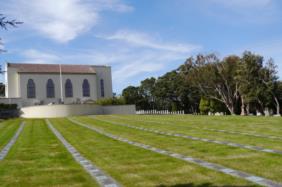 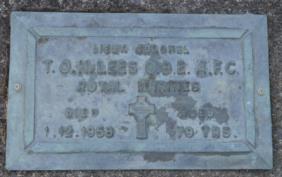 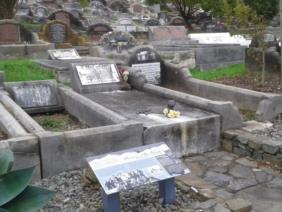 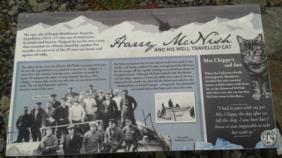 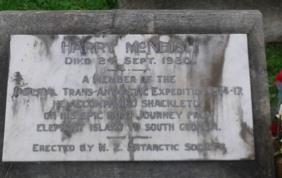 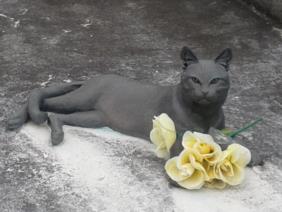 Cape Belsham and Point Wild relocated on Chart 29104
From: Robin Stuart
Date: 2017 Mar 21, 12:09 -0700Source: http://fer3.com/arc/m2.aspx/Cape-Belsham-Point-Wild-relocated-Chart-29104-Stuart-mar-2017-g38689In a previous post I pointed out what I believed to be errors in the labelling of Cape Belsham and Point Wild (1916 camp site for the Shackleton expedition on Elephant Island) in Chart 29104. As a conscientious navigator I provided the information to National Geospatial-Intelligence Agency (NGA) who had issued the chart. It was received with interest as apparently revisions to antarctic charts don't happen that often. It now seems they agree with me and have issued a Notice to Mariners the relocates the legends for both Cape Belsham and Point Wild to the south and east. No action so far on Gnomon Rock that should be located off the tip of Point Wild but whose legend sits orphaned off the coast of Elephant island,Robin StuartRe: Cape Belsham and Point Wild relocated on Chart 29104
From: Brad Morris
Date: 2017 Mar 21, 15:24 -0400Source: http://fer3.com/arc/m2.aspx/Cape-Belsham-Point-Wild-relocated-Chart-29104-Morris-mar-2017-g38690Well played Robin!!When they issue the update, I would really like to obtain a copy.  I've already hand annotated the chart, but this is an unexpected and spectacular side effect!BradOn Mar 21, 2017 3:19 PM, "Robin Stuart" <NoReply_Stuart@fer3.com> wrote:In a previous post I pointed out what I believed to be errors in the labelling of Cape Belsham and Point Wild (1916 camp site for the Shackleton expedition on Elephant Island) in Chart 29104. As a conscientious navigator I provided the information to National Geospatial-Intelligence Agency (NGA) who had issued the chart. It was received with interest as apparently revisions to antarctic charts don't happen that often. It now seems they agree with me and have issued a Notice to Mariners the relocates the legends for both Cape Belsham and Point Wild to the south and east. No action so far on Gnomon Rock that should be located off the tip of Point Wild but whose legend sits orphaned off the coast of Elephant island,Robin StuartHi Brad + GeorgeI believe that I have deciphered Worsley's numbers for April 25th.. He is using the old style format for a Longitude time sight at Latitude 61.4 S, which I presume to mean 61-04 S. The numbers in the right hand column, although separated by decimal points are actually the logarithmic values applicable to the formula employed. I will recalculate and let you know the results asap. Depending on the sun's azimith at the time of observation, the Latitude used may not be that important to the correctness of the Longitude determined.By the way, until quiet recently at least, there appears to be an international difference of opinion as respects positions on Elephant Island.Regards,HenryHi George + Brian,I attach my completed recap of Worsley's sight for Longitude, demonstrating substantial agreement with his Chronometer Error of 11 minutes 55 seconds, at least to within 4.6 seconds.My analysis is based on an assumption that his DLo of 1 minute + 4 seconds is to be read as time units as opposed to arc.Further will follow.Regards,Henry Antarctica Detail